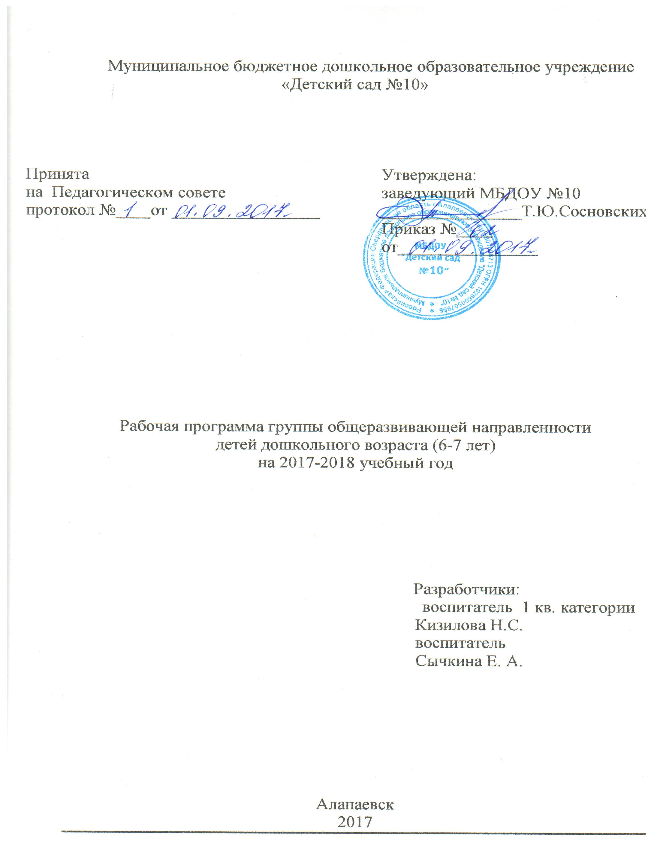                                                       ОглавлениеЦелевой разделПояснительная записка.Полное наименование дошкольного учреждения: Муниципальное бюджетное дошкольное образовательное учреждение «Детский сад №10» (далее МБДОУ №10).Образование воспитанников в МБДОУ №10 осуществляется на русском языке.Нормативный срок получения дошкольного образования:5,5 летПолучение ребенком дошкольного образования в МБДОУ №10 не зависит от времени и периода заключения с родителями (законными представителями) Договора об образовании с МБДОУ №10.МБДОУ №10 работает в режиме пятидневной рабочей недели, в режиме сокращенного рабочего дня (10,5 часовое пребывание).Рабочая программа по развитию детей 9 группы общеразвивающей направленности разработана в соответствии с Основной образовательной программой (далее ООП) МБДОУ «Детский сад № 10», а так же следующими нормативными документами:- Законом РФ «Об образовании в Российской Федерации» от 29.12.2012 г. № 273-ФЗ;- Федеральным государственным стандартом дошкольного образования, утвержденным приказом Минобрнауки России № 1155 от 17.10.2013 г.- Порядком организации и осуществления образовательной деятельности по основным общеобразовательным программам – образовательным программам дошкольного образования, утвержденным приказом Министерства образования и науки РФ от 30.08.2013 г. № 1014;- Уставом МБДОУ «Детский сад № 10»;- Санитарно-эпидемиологическими требованиями к устройству, содержанию и организации режима работы дошкольных образовательных организаций СанПиН 2.4.1.3049-13, утвержденными Постановлением Главного государственного санитарного врача РФ от 15.05.2013 г. № 26; -План-график мероприятий по введению федерального государственного образовательного стандарта дошкольного образования в МБДОУ «Детский сад № 10»;-Положение о логопедическом пункте МБДОУ «Детский сад № 10Программа разработана на основе Примерной образовательной  программы «Детство» (И. Бабаева, А. Г. Гогоберидзе, О. В. Солнцева и др. — СПб. : ООО «ИЗДАТЕЛЬСТВО «ДЕТСТВО-ПРЕСС», 2014);Парциальными программами: «Основы безопасности детей дошкольного возраста»  ( Н.Н.Авдеева, О.Л.Князева, Р.Б.Стеркина), «Юный эколог»  (С.Н. Николаева), программа музыкального воспитания детей дошкольного возраста подготовительной группы «Ладушки» (И.Каплунова, И. Новоскольцева), логопедическая работа по преодолению фонематического недоразвития у детей подготовительной группы (Т.Б. Филиченкова, Г.В. Чиркова).1.1 Цели и задачи реализации Рабочей программы.Рабочая программа по развитию детей 9 группы направлена:-(в соответствии с ФЗ «Об образовании в РФ» ст.64 п. 1 и 2) на формирование общей культуры; развитие физических, интеллектуальных нравственных, эстетических и личностных качеств; формировании предпосылок учебной деятельности, сохранение и укрепление здоровья детей дошкольного возраста; на разностороннее развитие детей дошкольного возраста с учетом их возрастных и индивидуальных особенностей, в том числе достижение детьми дошкольного возраста уровня развития, необходимого и достаточного для успешного освоения ими образовательных программ начального общего образования, на основе индивидуального подхода к детям дошкольного возраста и специфичных для детей дошкольного возраста видов деятельности;- (в соответствии с ФГОС ДО) на создание условий развития детей 6-7года жизни, открывающих возможности его позитивной социализации, его личностного развития, развития инициативы и творческих способностей на основе сотрудничества со взрослыми и сверстниками и соответствующим возрасту видам деятельности; на создание развивающей образовательной среды, которая представляет собой систему условий социализации и индивидуализации детей; на обеспечение развития личности, мотивации и способностей детей в различных видах  деятельности через следующие структурные единицы, представляющие определенные направления развития и образования детей (далее – образовательные области): физическое развитие, социально-коммуникативное развитие, познавательное развитие, речевое развитие и художественно – эстетическое развитие.Рабочая программа по развитию детей подготовительной группы направлена на решение следующих задач: связанных с воспитанием и обучением дошкольников, в том числе:- охрана и укрепления физического и психического здоровья детей, в том числе их эмоционального благополучия;- формирование общей культуры личности детей, в том числе ценностей здорового образа жизни, развития их социальных, нравственных, эстетических, интеллектуальных, физических качеств, инициативности, самостоятельности и ответственности ребенка, формирования предпосылок учебной деятельности; - обеспечение равных возможностей для полноценного развития каждого ребенка в период дошкольного детства независимо от места жительства, пола, нации, языка, социального статуса, психофизиологических и других особенностей (в том числе ограниченных возможностей здоровья);связанных с управленческими решениями, в том числе:- обеспечение преемственности целей, задач и содержания образования, реализуемых в рамках образовательных программ различных уровней (далее - преемственность основных образовательных программ дошкольного и начального общего образования);- формирование социокультурной среды, соответствующей возрастным, индивидуальным, психологическим и физиологическим особенностям детей;- объединение обучения и воспитания в целостный образовательный процесс на основе духовно-нравственных и социокультурных ценностей и принятых в обществе правил и норм поведения в интересах человека, семьи, общества; - создание благоприятных условий развития детей в соответствии с их возрастными и индивидуальными особенностями и склонностями, развития способностей и творческого потенциала каждого ребенка как субъекта отношений с самим собой, другими детьми, взрослыми и миром;- обеспечение вариативности и разнообразия содержания Программ и организационных форм дошкольного образования, возможности формирования Программ различной направленности с учетом образовательных потребностей, способностей и состояния здоровья детей;- обеспечение психолого-педагогической поддержки семьи и повышения компетентности родителей (законных представителей) в вопросах развития и образования, охраны и укрепления здоровья детей;- повышение статуса дошкольного образования.В соответствие с Уставом МБДОУ №10  Рабочая программа решает следующие задачи:-создание системы необходимых условий, обеспечивающих сохранение и укрепление физического и психологического здоровья воспитанников;- создание условий, гарантирующих охрану и укрепление здоровья воспитанников;- обеспечение познавательно-речевого, социально-личностного, художественно-эстетического и физического развития детей;-воспитание в детях с учетом возрастных категорий гражданственности, уважения к правам и свободам человека, любви к окружающей природе, Родине, семье;-осуществление необходимой коррекции недостатков в физическом и (или) психическом развитии детей;- взаимодействие с семьями детей для обеспечения полноценного развития детей;- оказание консультативной помощи и методической помощи родителям (законным представителям) по вопросам воспитания, обучения и развития детей.Средствами  комплексной программы «Детство»  осуществляется решение  следующих задач: укрепление физического и психического здоровья ребенка, формирование основ его двигательной и гигиенической культуры; целостное развитие ребенка как субъекта посильных дошкольнику видов деятельности; обогащенное развитие ребенка, обеспечивающее единый процесс социализации–индивидуализации с учетом детских потребностей, возможностей и способностей; развитие на основе разного образовательного содержания эмоциональной отзывчивости, способности к сопереживанию, готовности к проявлению гуманного отношения в детской деятельности, поведении, поступках; развитие познавательной активности, любознательности, стремления к самостоятельному познанию и размышлению, развитие умственных способностей и речи ребенка; пробуждение творческой активности и воображения ребенка, желания включаться в творческую деятельность; органическое вхождение ребенка в современный мир, разнообразное взаимодействие дошкольников с различными сферами культуры: с изобразительным искусством и музыкой, детской литературой и родным языком, экологией, математикой, игрой;приобщение ребенка к культуре своей страны и воспитание уважения к другим народам и культурам; приобщение ребенка к красоте, добру, ненасилию, ибо важно, чтобы дошкольный возраст стал временем, когда у ребенка пробуждается чувство своей сопричастности к миру, желание совершать добрые поступки.1.2 Принципы и подходы к формированию Рабочей программы.Принципы, согласно ФГОС ДО - поддержка разнообразия детства; сохранение уникальности и самоценности детства как важного этапа в общем развитии человека, самоценность детства - понимание (рассмотрение) детства как периода жизни значимого самого по себе, без всяких условий; значимого тем, что происходит с ребенком сейчас, а не тем, что этот период есть период подготовки к следующему периоду;- личностно-развивающий и гуманистический характер взаимодействия взрослых (родителей (законных представителей), педагогических и иных работников  ДОУ) и детей;- уважение личности ребенка;- реализация программы в формах, специфических для детей данной возрастной группы, прежде всего в форме игры, познавательной и исследовательской деятельности, в форме творческой активности, обеспечивающей художественно-эстетическое развитие ребенка;- полноценное проживание ребенком всех этапов детства (младенческого, раннего и дошкольного возраста), обогащение (амплификация) детского развития;- построение образовательной деятельности на основе индивидуальных особенностей каждого ребенка, при котором сам ребенок становится активным в выборе содержания своего образования, становится субъектом образования (далее - индивидуализация дошкольного образования);- содействие и сотрудничество детей и взрослых, признание ребенка полноценным участником (субъектом) образовательных отношений;- поддержка инициативы детей в различных видах деятельности;- сотрудничество  ДОУ с семьей;- приобщение детей к социокультурным нормам, традициям семьи, общества и государства;- формирование познавательных интересов и познавательных действий ребенка в различных видах деятельности;- возрастная адекватность дошкольного образования (соответствие условий, требований, методов возрасту и особенностям развития);- учет этнокультурной ситуации развития детей.Принципы, сформулированные на основе особенностей программы «Детство»: Программа является современной интегративной программой, реализующей деятельностный подход к развитию ребенка и культурологический подход к отбору содержания образования.Принципы:- полноценного проживания ребёнком всех этапов детства (младенческого, раннего и дошкольного возраста), обогащение (амплификация) детского развития; - построения образовательной деятельности на основе индивидуальных особенностей каждого ребенка, при котором сам ребенок становится активным в выборе содержания своего образования, становится субъектом дошкольного образования; - содействия и сотрудничества детей и взрослых, признания ребенка полноценным участником (субъектом) образовательных отношений; - поддержки инициативы детей в различных видах деятельности; - сотрудничества с семьёй; - приобщения детей к социокультурным нормам, традициям семьи, общества и государства; - формирования познавательных интересов и познавательных действий ребенка в различных видах деятельности; - возрастной адекватности дошкольного образования (соответствия условий, требований, методов возрасту и особенностям развития); - учёта этнокультурной ситуации развития детей.                           Подходы к формированию Рабочей программы1.3 Значимые характеристики для разработки Рабочей программы, в том числе характеристики особенностей развития детей дошкольного возраста (6-7 лет).Подготовительную группу  посещает 22 человека из них 12 девочек  и 10 мальчиков.Состояние здоровьяСоциальный  статус родителей.Возрастные  и индивидуальные особенности  детей группы общеразвивающей направленности  (6-7 лет)2. Планируемые результаты освоения Рабочей программы.Согласно ФГОС ДО  результаты представлены в виде целевых возможных достижений ребенка на этапе завершения уровня дошкольного образования. Целевые ориентиры не подлежат непосредственной оценке, в том числе в виде педагогической диагностики, и не являются основанием для их формального сравнения с реальными достижениями детей. Освоение Рабочей программы не сопровождается проведением промежуточных аттестаций и итоговой аттестации.Целевые ориентиры программы выступают основаниями преемственности дошкольного и начального общего образования. При соблюдении требований к условиям реализации Программы настоящие целевые ориентиры предполагают формирование у детей дошкольного возраста предпосылок к учебной деятельности на этапе завершения ими дошкольного образования.К целевым ориентирам дошкольного образования относятся следующие социально-нормативные возрастные характеристики возможных достижений ребенка:Целевые ориентиры на этапе завершения  дошкольного образования воспитанников.Целевые ориентиры на этапе завершения  дошкольного образованияребенок овладевает основными культурными способами деятельности, проявляет инициативу и самостоятельность в разных видах деятельности - игре, общении, познавательно-исследовательской деятельности, конструировании и др.; способен выбирать себе род занятий, участников по совместной деятельности;ребенок обладает установкой положительного отношения к миру, к разным видам труда, другим людям и самому себе, обладает чувством собственного достоинства; активно взаимодействует со сверстниками и взрослыми, участвует в совместных играх. Способен договариваться, учитывать интересы и чувства других, сопереживать неудачам и радоваться успехам других, адекватно проявляет свои чувства, в том числе чувство веры в себя, старается разрешать конфликты;ребенок обладает развитым воображением, которое реализуется в разных видах деятельности, и прежде всего в игре; ребенок владеет разными формами и видами игры, различает условную и реальную ситуации, умеет подчиняться разным правилам и социальным нормам;ребенок достаточно хорошо владеет устной речью, может выражать свои мысли и желания, может использовать речь для выражения своих мыслей, чувств и желаний, построения речевого высказывания в ситуации общения, может выделять звуки в словах, у ребенка складываются предпосылки грамотности;у ребенка развита крупная и мелкая моторика; он подвижен, вынослив, владеет основными движениями, может контролировать свои движения и управлять ими;ребенок способен к волевым усилиям, может следовать социальным нормам поведения и правилам в разных видах деятельности, во взаимоотношениях со взрослыми и сверстниками, может соблюдать правила безопасного поведения и личной гигиены;ребенок проявляет любознательность, задает вопросы взрослым и сверстникам, интересуется причинно-следственными связями, пытается самостоятельно придумывать объяснения явлениям природы и поступкам людей; склонен наблюдать, экспериментировать. Обладает начальными знаниями о себе, о природном и социальном мире, в котором он живет; знаком с произведениями детской литературы, обладает элементарными представлениями из области живой природы, естествознания, математики, истории и т.п.; ребенок способен к принятию собственных решений, опираясь на свои знания и умения в различных видах деятельности.Целевые ориентиры, представленные во ФГОС ДО в обобщенном виде, в Программе конкретизируются в содержании планируемых результатов освоения программы на конец каждого психологического возраста.К семи годам - Ребенок овладевает основными культурными способами деятельности, проявляет инициативу и самостоятельность в разных видах деятельности — игре, общении, познавательно-исследовательской деятельности, конструировании и др.; способен выбирать себе род занятий, участников по совместной деятельности; ребенок обладает установкой положительного отношения к миру, к разным видам труда, другим людям и самому себе, обладает чувством собственного достоинства.- учитывать интересы и чувства других, сопереживать неудачам и радоваться успехам других, адекватно проявляет свои чувства, в том числе чувство веры в себя, старается разрешать конфликты.- Активно взаимодействует со сверстниками и взрослыми, участвует в совместных играх.- Обладает развитым воображением, которое реализуется в разных видах деятельности, прежде всего в игре; владеет разными формами и видами игры, различает условную и реальную ситуации, умеет подчиняться разным правилам и социальным нормам.- Достаточно хорошо владеет устной речью, может выражать свои мысли и желания, может использовать речь для выражения своих мыслей, чувств и желаний, построения речевого высказывания в ситуации общения, может выделять звуки в словах, у ребенка складываются предпосылки грамотности.- У ребенка развита крупная и мелкая моторика; он подвижен, вынослив, владеет основными движениями, может контролировать свои движения и управлять ими.- Способен к волевым усилиям, может следовать социальным нормам поведения и правилам в разных видах деятельности, во взаимоотношениях со взрослыми и сверстниками, может соблюдать правила безопасного поведения и личной гигиены.- Проявляет любознательность, задает вопросы взрослым и сверстникам, интересуется причинно-следственными связями, пытается самостоятельно придумывать объяснения явлениям природы и поступкам людей; склонен наблюдать, экспериментировать.- Обладает начальными знаниями о себе, о природном и социальном мире, в котором живет.Знаком с произведениями детской литературы, обладает элементарными представлениями из области живой природы, естествознания, математики, истории и т. п. -Способен к принятию собственных решений, опираясь на свои знания и умения в различных видах деятельности.Психолого-педагогические условия достижений целевых ориентиров Уважение взрослых человеческому достоинству детей, формирование и поддержка их положительной самооценки, уверенности в собственных возможностях и способностях.Использование в образовательной деятельности форм и методов работы с детьми, соответствующих их возрастным и индивидуальным особенностям (недопустимость как искусственного ускорения, так и искусственного замедления развития детей).построение образовательной деятельности на основе взаимодействия взрослых с детьми, ориентированного на интересы и возможности каждого ребенка и учитывающего социальную ситуацию его развития.Поддержка взрослыми положительного, доброжелательного отношения детей друг к другу и взаимодействия детей друг с другом в разных видах деятельности.Поддержка инициативы и самостоятельности детей в специфических для них видах деятельности.Возможность выбора детьми материалов, видов активности, участников совместной деятельности и общения.Защита детей от всех форм физического и психического насилия.Поддержка родителей (законных представителей) в воспитании детей, охране и укреплении их здоровья, вовлечение семей непосредственно в образовательную деятельность.II. Содержательный раздел2.1. Содержание, формы, способы, методы и средства образовательной деятельности по освоению детьми образовательных областей.Содержание Рабочей программы направлено на обеспечение развития личности , мотивации и способностей детей в различных видах деятельности и охватывать следующие структурные единицы, представляющие определенные направления развития и образования детей ( далее – образовательные области):социально-коммуникативное развитие;познавательное развитие;речевое развитие;художественно-эстетическое развитие;физическое развитие.При построении педагогического процесса основное образовательное содержание программы «Детство»  осуществляется в повседневной жизни, в совместной с детьми деятельности, путем интеграции естественных для дошкольника видов деятельности, главным из которых является игра. Игра становится содержанием и формой организации жизни детей. Игровые моменты, ситуации и приемы включаются во все виды детской деятельности и общения воспитателя с дошкольниками. Поэтому особым разделом программы стал раздел «Игра как особое пространство развития ребенка...»Седьмой год жизни. Подготовительная группаВ подготовительной группе важно обеспечить дальнейшее развитие самостоятельности в игре, интереса к новым видам игр, развивать игровое творчество детей. Игры с готовым содержанием и правилами содержат в себе черты будущей учебной деятельности. В них ребенок должен понять стоящую перед ним задачу (составить узор, найти правильный путь в лабиринте), осознать игровые правила (соблюдать очередность, учитывать запрещающие сигналы и знаки, продвигаться только по «своим» дорожкам, не произносить запретные слова), следить, чтобы правила соблюдались всеми играющими (если играют несколько партнеров), контролировать себя, добиваться выигрыша и первенства. Задачи развития игровой деятельности: Поддерживать проявления активности, самостоятельности и творчества детей в разных видах сюжетных игр; обогащать игровой опыт каждого ребенка на основе участия в интегративной деятельности (познавательной, речевой, продуктивной), включающей игру; Формировать умение не только следовать готовым игровым правилам в дидактических, подвижных, развивающих играх, но и самостоятельно создавать новые правила. Обогащать способы игрового сотрудничества со сверстниками, развивать дружеские взаимоотношения и способствовать становлению микрогрупп детей на основе интереса к разным видам игр. Сюжетно-ролевые игры. Развитие интереса к отображению в сюжетно-ролевых играх разнообразных событий, связанных с их непосредственным опытом (посещение гипермаркета, кафе, парикмахерской), впечатлений, полученных от просмотра телевизионных передач, чтения художественной литературы, ожиданий, связанных с перспективой поступления в школу. Участие в играх проектного типа, в которых, принимая на себя роли, дети создают определенный продукт, который в дальнейшем может быть использован в других играх; стремление к играм «с продолжением» сюжета в течение нескольких дней. Самостоятельное использование совместного со сверстниками сюжетосложения, переход от внесения изменений в знакомый сказочный сюжет (введение новой роли, действия, события) к сложению новых творческих сюжетов. Участие в подготовительном этапе сюжетно-ролевой игры: самостоятельное придумывание новых сюжетных линий, комбинирование и согласование вариантов развития сюжета со сверстниками. Активное использование приема словесной передачи воображаемых игровых событий, места действия («Здесь море. Это корабль, — он плывет к замку волшебника») приемом условного проигрывания части сюжета — «как будто». Проявление инициативы и активности в использовании продуктивной деятельности детей для создания необходимых атрибутов для игры (изготовление рекламных плакатов для игры в «Цирк», коллажей, талончиков для лотереи, призов для победителей конкурсов и пр.), участие в создании коллекций предметов для разных игр (коллекция новогодних украшений для игры «Новогодний базар к гипермаркете», коллекция школьных принадлежностей для игр «Школа», «Школьный базар»). Участие в согласовании общего игрового замысла с использованием разнообразных способов (считалки, жребия, договора по желанию), установление договоренности о развитии сюжета и выборе ролей по ходу игры. Самостоятельное стремление детей совместно с партнерами распределять роли, обращаться к партнеру по имени игрового персонажа, вступать в разнообразные ролевые диалоги со сверстниками, передавать при помощи интонации, мимики, жестов характер и настроение ролевого персонажа, изменять интонацию голоса в зависимости от роли, характера и настроения игрового персонажа. Режиссерские игры. Проявление интереса к отображению в режиссерских играх содержания знакомых литературных произведений, мультипликационных фильмов, творческому объединению в сюжете событий из разных книг, мультфильмов, самостоятельно придуманных событий. Участие в индивидуальных и совместных режиссерских играх, управление 1-2 игрушками, согласование действий с действиями сверстников, изменение интонации голоса в зависимости от создаваемого образа, передвижение игрушки по игровому полю, имитируя движение персонажа, использование звукоподражаний, комментирование событий, происходящих в сюжете режиссерской игры, оценка поступков игровых персонажей. Проявление стремления к согласованию сюжета со сверстниками, ведению диалогов от имени игровых персонажей, импровизации по ходу развития сюжета. Самостоятельное создание обстановки для режиссерской игры: подбор необходимых игрушек и предметов-заместителей, оформление игрового поля (лес, волшебная поляна, дом и пр.), использование готового полифункционального игрового материала, проявление инициативы в создании нового полифункционального игрового материала при помощи продуктивной деятельности. Игра-фантазирование. Проявление интереса детей к совместному со сверстниками фантазированию, инициативы в предложении темы игры, сюжетных линий, развертывания сюжета в воображаемом речевом плане, а также дополнения замыслов друг друга («Когда мы ушли в пещеру, со мной вот что случилось….», «Мы увидели, что к тебе приближается страшный великан, и решили его обмануть…»). Самостоятельное использование разнообразных средств придумывания сюжета: карты сказочной страны, своих рисунков, картинок с изображением героев. Сочинение новых игровых сюжетов, используя прием частичного преобразования готового сюжета (замена места действия, замена героя, изменение характера персонажа), согласовывание придуманных событий с замыслами партнеров-сверстников. Совместное с воспитателем участие в играх-фантазированиях разнообразного содержания (краеведческого, природоведческого и пр.),  создание вместе с детьми продуктов-сюжетов, зафиксированные разными способами (рисунки, пиктограммы, карты сказочной страны и пр.). Игра-экспериментирование с разными материалами. Содержание данных игр аналогично содержанию в старшей группе. При их организации дети проявляют большую самостоятельность, педагог поддерживает инициативу детей в выборе игр, материалов, уборке пространства группы по окончании игры. Дидактические и развивающие игры. Игры с готовым содержанием и правилами. Содержание: Игры на составление целого из частей, от 10-12 частей и более: «Лоскутное одеяло», «Пазлы», «Собери волшебный узор», «Создай ковер-самолет». Игры на освоение отношений «целое – часть»: «Прозрачный квадрат», «Чудо-цветик», «Геоконт», «Шнур-затейник», «Маленький дизайнер». Игры на группировку предметов и объектов на основе существенных признаков (живое — неживое; реальное — фантастическое; домашние — дикие животные), на разбиение совокупности объектов по группам одновременно по 2-3 присущим им свойствам (цвет, форма, размер): «Сложи в корзину», «Заполни ячейки», «Что не подходит». Игры на сравнение предметов по нескольким признакам: «Найди пять отличий», «Общее и отличное», «Найди одинаковых гномиков», «Помоги найти нужный дом», «Одинаковые фото». Игры на установление последовательности по степени возрастания или убывания признака: «Установи порядок», «Разложи по яркости цвета», «От сладкого к кислому», «От твердого к мягкому». Игры на поиск недостающей в ряду фигуры: «Найди, что пропущено», «Потеряшки», «Догадайся, кто спрятался», «Для кого это письмо». Игры на узнавание предметов по описанию, или по вопросам («Угадай, что задумали?»; «Задай вопрос и узнай», «Что предмет рассказывает о себе», «Догадайся и найди такой же». Игры, связанные с ориентировкой по схеме, модели, плану, условным знакам, сигналам («Найти путь в пещеру Алладина», «Найти клад по схеме»; «Лабиринт»). Игры на плоскостное моделирование: головоломки: «Танграм», «Колумбово яйцо», «Чудесный круг», «Три кольца». Игры на объемное моделирование: «Кубики–затейники», «Трансформер», «Собирайка», «Тетрис» (объемный). Игры на осуществление контрольно-проверочных действий: « Сколько ошибок сделал художник», «Исправь ошибки», «Контролер», «Путаница», «Кто быстрей найдет все ошибки». Народные игры. Речевые игры. («Садовник», «Краски», «Катилася торба с высокого горба»). Игры с запрещающими действиями и правилами («Фанты», «Черное и белое», «Да и нет не говорите»).Различные виды лото. Шашки. Шахматы. Крестики и нолики. Сознательное принятие игровой задачи, выполнение игровых действий по правилам, умение добиваться правильного результата, проявлять  настойчивость в поиске решения и достижении результата. Проявление стремления рассуждать, анализировать, обдумывать свои ходы и действия, пояснять и комментировать свои действия в процессе игры. Освоение умения объяснить воспитателю или сверстникам содержание и правила игры, ответить на вопросы об игре. Активное стремление действовать в совместной игре согласованно, соблюдать очередность действий, проявлять выдержку; контролировать свои действия и действия других играющих на основе правил, исправлять ошибки. Понимание того, что некрасиво смеяться над проигравшим сверстником. Проявление инициативы в организации нескольких знакомых игр (речевых, подвижных, развивающих, познавательных и др.). Самостоятельное придумывание новых правила в знакомых играх, внесение разнообразия в их содержание за счет включения новых игровых действий. Совместное с воспитателем, а затем самостоятельное придумывание по аналогии со знакомыми новых игр: оформление с помощью рисунков или готовых картинок игрового поля, обозначение при помощи стрелок маршрута, условных знаков – препятствий; согласование общих правил игры, условий выигрыша, придумывание название игры («Путешествие по стране сказок», «Опасный маршрут», «Космические приключения»). Проявление инициативы в процессе создания в группе игротеки, поддержка порядка, бережное отношение к играм и игровым материалам. 2.1.1 Социально-коммуникативное  развитие.Социально-коммуникативное развитие направленные  на усвоение норм и ценностей, принятых в обществе, включая моральные и нравственные ценности; развитие общения и взаимодействия ребенка со взрослыми и сверстниками; становление самостоятельности, целенаправленности и саморегуляции собственных действий; развитие социального и эмоционального интеллекта, эмоциональной отзывчивости, сопереживания, формирование готовности к совместной деятельности со сверстниками, формирование уважительного отношения и чувства принадлежности к своей семье и к сообществу детей и взрослых в Организации; формирование позитивных установок к различным видам труда и творчества; формирование основ безопасного поведения в быту, социуме, природе.  Задачи образовательной деятельности по программе «Детство»:1. Развивать гуманистическую направленность поведения: социальные чувства, эмоциональную отзывчивость, доброжелательность.2. Воспитывать привычки культурного поведения и общения с людьми, основы этикета, правила поведения в общественных местах.3. Обогащать опыт сотрудничества, дружеских взаимоотношений со сверстниками и взаимодействия со взрослыми.4. Развивать начала социальной активности, желания на правах старших участвовать в жизни детского сада: заботиться о малышах, участвовать в оформлении детского сада к праздникам и пр.5. Способствовать формированию положительной самооценки, уверенности в себе, осознания роста своих достижений, чувства собственного достоинства, стремления стать школьником.6. Воспитывать любовь к своей семье, детскому саду, к родному городу, стране.Содержание образовательной деятельностиЭмоции. Различение и называние широкого круга эмоций (радость, грусть,любовь, удивление, страх, нежность, печаль, злость, восхищение). Представление о богатстве эмоционального мира человека, средствах внешнего выражения эмоций(мимика, пантомимика, интонации голоса, движения, позы). Понимание созвучности эмоциональных переживаний с природой, музыкой, поэзией. Разнообразие форм и способов проявления эмоциональной отзывчивости и сопереживания. Отражение эмоций в театрализованной деятельности, в рисовании, играх.Взаимоотношения и сотрудничество. Мы самые старшие в детском саду.Представления о нравственных качествах людей, их проявлении в поступках и взаимоотношениях (доброта, справедливость, ответственность, уважение, честность, чувство собственного достоинства). Оценка поступков с позиции норм и правил. Жизнь человека как ценность. Представления о дружбе, о качествах и поступках настоящих друзей. Развитие у детей чувства единой семьи в детском саду, интереса к сверстнику, желания лучше узнать личностные особенности друг друга. Освоение при поддержке воспитателя организационных умений: определять общий замысел, планировать работу, уметь договориться о распределении обязанностей в небольшой подгруппе, распределять роли, материалы, согласовывать свои действия со сверстниками, оценивать результат и взаимоотношения («Играли дружно, и получился красивый дворец»). Умение использовать разные способы и приемы справедливого распределения ролей, игровых материалов (считалки, жеребьевка, очередность, предварительная договоренность). Готовность помогать тому, кому трудно, поделиться своими знаниями и умениями, научить, проявлять справедливость. Приучение самостоятельно соблюдать установленный порядок поведения в группе, регулировать свою активность: учитывать права других детей, соблюдать очередность, проявлять терпение, не вступать в ссоры, не перекладывать свою работу на других детей, проявлять настойчивость. Представление о том, что шестилетки — самые старшие среди детей в детском саду, они показывают другим хороший пример, заботятся о малышах, помогают взрослым, готовятся к школе.Правила культуры поведения, общения со взрослыми и сверстниками.Дальнейшее освоение правил культуры общения со взрослыми и детьми (сверстники и малыши), норм этикета (культура поведения за столом, поведение в гостях, культурные нормы разговора и пр.). Правила поведения в общественных местах, правила уличного движения. Представления, конкретные формы проявления уважения к старшим, заботливого отношения к пожилым людям, людям с ограниченными возможностями.Семья. Активное проявление добрых чувств по отношению к родителям, близким родственникам, членам семьи. Представления о семейных и родственных отношениях, некоторые сведения о родословной семьи. Досуг семьи, взаимные чувства, правила общения в семье, семейный бюджет, значимые и памятные события. Гордость своей семьей, умение выразить близким свою любовь, внимание, готовность помочь. Интерес детей к школьным годам родителей, желание общаться в семье на школьную тему. Знание стихов, песен о школе, школьниках.Школа. Представления о школе, школьниках, учителе; стремление к школьному обучению, к познанию, освоению чтения, письма. Расширение представлений детей о роли школы в жизни людей, о том, что школа открывает человеку окно в удивительный мир знаний, что люди разных профессий (врачи, писатели, создатели космических кораблей и пр.) учились в школе.Результаты образовательной деятельностиДостижения ребенка (Что нас радует)Поведение ребенка положительно направлено. Ребенок хорошо ориентирован в правилах культуры поведения, охотно выполняет их.Ребенок доброжелательно настроен по отношению к взрослым и сверстникам, вступает в общение, в совместную деятельность, стремится к взаимопониманию, в случае затруднений апеллирует к правилам.Имеет представления о нравственных качествах людей, оценивает поступки с позиции известных правил и норм.Внимателен к эмоциональному и физическому состоянию людей, хорошоразличает разные эмоции, проявляет участие и заботу о близких и сверстниках.Имеет близких друзей (друга), с удовольствием общается, участвует в общих делах, обсуждает события, делится своими мыслями, переживаниями.Имеет представления о школе, стремится к своему будущему положениюшкольника, проявляет уверенность в себе, положительную самооценку, чувство собственного достоинства.Развиваем ценностное отношение к трудуЗадачи образовательной деятельности1. Формировать представление о труде как ценности общества, основы достойной и благополучной жизни страны, семьи и каждого человека, о разнообразии и взаимосвязи видов труда и профессий.2. Формировать первоосновы экономического образа мышления, осознанияматериальных возможностей родителей, ограниченности ресурсов (продукты питания, вода, электричество и пр.) в современном мире.3. Развивать интерес и самостоятельность детей в разных видах доступноготруда, умение включаться в реальные трудовые связи со взрослыми и сверстниками через дежурство, выполнение трудовых поручений, ручной труд и пр.4. Обеспечивать освоение умений сотрудничества в совместном труде, элементарного планирования, взаимодействия с партнерами, оценки результатов труда.5. Воспитывать ответственность, добросовестность, стремление к участию втруде взрослых, оказанию посильной помощи.Содержание образовательной деятельностиТруд взрослых и рукотворный мир. Знания о многообразии профессий в современном мире, о содержании профессионального труда в соответствии с общей структурой трудового процесса: цель и мотив, материалы и предметы труда, инструменты и оборудование, набор трудовых действий, результат.Представления о личностных качествах представителей разных профессий(пожарные, военные — люди смелые и отважные, они должны быстро принимать решения, от которых часто зависит жизнь людей). Постепенно вводить детей в мир экономических отношений, совместно с родителями формировать у детей разумные потребности на основе соотношения желаний и возможностей семьи. Представление о деньгах, реальной стоимости и ценеотдельных продуктов питания, игрушек, детских книг. Культура потребления: бережное отношение к воде, электричеству, продуктам питания, одежде, обуви, жилищу.Самообслуживание и детский труд. Расширение круга обязанностей детей в самообслуживании и хозяйственно-бытовом труде (привычное самостоятельное и аккуратное выполнение культурно-гигиенических навыков, освоение приемов чистки одежды и обуви; участие в наведении порядка в группе и на участке детского сада, помощь родителям в уборке квартиры и мытье чайной посуды и пр.). Развитие ответственности за выполнение трудовых поручений. Развитие взаимодействия со сверстниками в процессе самостоятельного выполнения обязанностей дежурных по столовой, уголку природы, подготовке к занятиям. Освоение способов распределения коллективной работы, планирования деятельности, распределения обязанностей по способу общего и совместного труда. Под контролем взрослого освоение обращения с инструментами (иглами, ножницами, пилами, ножами и пр.) и бытовой техникой (пылесос, миксер). В ручном труде и конструировании при поддержке взрослого самостоятельная постановка цели, планирование замысла, осуществление процесса труда, оценка результата, бережное обращение с инструментами, соблюдение порядка на рабочем месте. Развитие инициативы и творчества в ручном труде.Результаты образовательной деятельностиДостижения ребенка (Что нас радует) Ребенок проявляет познавательный интерес к профессиям, предметному миру, созданному человеком. Отражает представления о труде взрослых в играх, рисунках и конструировании. Проявляет самостоятельность и инициативу в труде, способен принять  цель от взрослого или поставить цель самостоятельно, осуществить процесс, получить результат и оценить его. Самостоятелен и ответственен в самообслуживании, охотно участвует в совместном труде со сверстниками, заинтересован в получении хорошего результата. Добросовестно выполняет трудовые поручения в детском саду и в семье.Формирование основ безопасного поведения в быту, социуме, природеЗадачи образовательной деятельности1. Продолжать формировать представления об опасных для человека ситуациях в быту, в природе и способах правильного поведения; о правилах безопасности дорожного движения в качестве пешехода и пассажира транспортного средства.2. Воспитывать осторожное и осмотрительное отношение к потенциально опасным для человека ситуациям в общении, в быту, на улице, в природе.Содержание образовательной деятельностиОбогащение и закрепление правил и способов безопасного поведения в быту, в природе, на улице, в городе, в общении с незнакомыми людьми. Освоение правил безопасного обращения с электроприборами. Представления о приемах элементарной первой помощи при травмах, ушибах, признаках недомогания. Правила обращения за помощью в опасных ситуациях, номера телефона вызова экстренной помощи (скорая медицинская помощь, пожарные, полиция). Соблюдение правила безопасной организации индивидуальной и совместной деятельности, подвижных игр, спортивных развлечений.Результаты образовательной деятельностиДостижения ребенка (Что нас радует) Ребенок имеет представление о безопасном поведении, как вести себя в потенциально опасных ситуациях в быту, на улице, в природе. Знает, как позвать на помощь, обратиться за помощью к взрослому; знает свой адрес, имена родителей, их контактную информацию. Избегает контактов с незнакомыми людьми на улице.Проявляет осторожность при встрече с незнакомыми животными, ядовитыми растениями, грибами. Внимателен к соблюдению правил поведения на улице, умеет ориентироваться на сигналы светофора.2.1.2. Познавательное развитие.Познавательное развитие предполагает развитие интересов детей, любознательности и познавательной мотивации; формирование познавательных действий, становление сознания; развитие воображения и творческой  активности; формирование первичных представлений о себе, других людях, объектах окружающего мира, о свойствах и отношениях объектов окружающего мира (форме, цвете, размере, материале, звучании, ритме, темпе, количестве, числе, части и целом, пространстве и времени, движении и покое, причинах и следствии и др.), о малой родине и Отечестве, представлений о социокультурных ценностях нашего народа, об отечественных традициях и праздниках, о планете земля как общем доме людей, об особенностях её природы, многообразии стран и народов.Задачи образовательной деятельности по программе «Детство».1. Развивать самостоятельность, инициативу, творчество в познавательно-исследовательской деятельности, поддерживать проявления индивидуальности в исследовательском поведении ребенка, избирательность детских интересов.2.Совершенствовать познавательные умения: замечать противоречия, формулировать познавательную задачу, использовать разные способы проверки предположений, использовать вариативные способы сравнения, с опорой на систему сенсорных эталонов, упорядочивать, классифицировать объекты действительности, применять результаты познания в разных видах детской деятельности.3. Развивать умение включаться в коллективное исследование, обсуждать егоход, договариваться о совместных продуктивных действиях, выдвигать и доказывать свои предположения, представлять совместные результаты познания.4. Воспитывать гуманно-ценностное отношение к миру на основе осознанияребенком некоторых связей и зависимостей в мире, места человека в нем.5. Обогащать представления о людях, их нравственных качествах, гендерныхотличиях, социальных и профессиональных ролях, правилах взаимоотношений взрослых и детей.6. Способствовать развитию уверенности детей в себе, осознания роста своихдостижений, чувства собственного достоинства.7. Развивать самоконтроль и ответственность за свои действия и поступки.8. Обогащать представления о родном городе и стране, развивать гражданско- патриотические чувства.9. Формировать представления о многообразии стран и народов мира, некоторых национальных особенностях людей.10. Развивать интерес к отдельным фактам истории и культуры родной страны, формировать начала гражданственности.11. Развивать толерантность по отношению к людям разных национальностей.Развитие сенсорной культурыРазличение и называние всех цветов спектра и ахроматических цветов; 5—7дополнительных тонов цвета, оттенков цвета, освоение умения смешивать цвета для получения нужного тона и оттенка. Различение и называние геометрических фигур (ромб, трапеция, призма, пирамида, куб и др.), выделение структуры плоских и объемных геометрических фигур. Освоение классификации фигур по внешним структурным признакам (треугольные,пятиугольные и т. п.). Понимание взаимосвязи (с помощью воспитателя) между плоскими и объемными геометрическими фигурами. Сравнение нескольких предметов по 4—6 основаниям с выделением сходства и отличия. Понимание особенностей свойств материалов (разные виды бумаги, картона,тканей, резины, пластмассы, дерева, металла), осознанный выбор их для продуктивной деятельности.Формирование первичных представлений о себе, других людяхЛюди (взрослые и дети). Понимание разнообразия социальных и профессиональных ролей людей. Освоение правил и норм общения и взаимодействия с детьми и взрослыми в различных ситуациях. Понимание ожиданий взрослых относительно детей — их поведения, знаний, действий, личных качеств, обучения в школе. Освоение общечеловеческих норм поведения — везде дети уважают старших, любят своих родителей, опекают малышей, оберегают все живое, защищают слабых.Освоение представлений ребенка о себе — своих имени, отчестве, фамилии,национальности, возрасте, дате рождения, адресе проживания. Освоение представлений о своей семье: имя, отчество, профессии родителей и ближайших родственников, памятные события, традиции семьи. Овладение представлениями об особенностях своего организма, которые необходимо учитывать в повседневной жизни.Формирование первичных представлений о малой родине и Отечестве,многообразии стран и народов мираОсвоение представлений о родном городе — его гербе, названии улиц, некоторых архитектурных особенностях, достопримечательностях Понимание назначения общественных учреждений, разных видов транспорта. Овладение представлениями о местах труда и отдыха людей в городе, об истории города и выдающихся горожанах, традициях городской жизни. Освоение представлений о родной стране — ее государственных символах, президенте, столице и крупных городах, особенностях природы. Проявление интереса к ярким фактам из истории и культуры страны и общества, некоторым выдающимся людям России. Освоение стихотворений, песен, традиций разных народов России, народных промыслов. Проявление желания участвовать в праздновании государственных праздников и социальных акциях страны и города.Освоение представлений о планете Земля как общем доме людей, многообразии стран и народов мира — элементарных представлений о многообразии стран и народов мира; особенностях их внешнего вида (расовой принадлежности), национальной одежды, типичных занятиях. Осознание, что все люди стремятся к миру, хотят сделать свою страну богатой, красивой, охраняют природу, чтят своих предков. Освоение некоторых национальных мелодий, песен, сказок, танцев народов мира. Осознание необходимости проявлять толерантность по отношению к людям разных национальностей.Ребенок открывает мир природыНаблюдение как способ познания многообразия природного мира на Земле(растений, грибов, животных, природы родного края и разных климатических зон), выделение особенностей их внешнего вида и жизнедеятельности, индивидуальное своеобразие и неповторимость. Представления о небесных телах и светилах. Самостоятельное (индивидуальное и в коллективе со сверстниками) экспериментирование по выявлению свойств и качеств объектов и материалов неживой природы (свет, камни, песок, глина, земля, воздух, вода и т. п.) с использованием разных способов проверки предположений, формулирование результатов. Сравнение объектов и явлений природы по множеству признаков сходства и отличия, их классификация. Выявление благоприятного и неблагоприятного состояния растений (завял, пожелтел и т. п.), подбор соответствующих способов помощи. Развитие представлений о жизни растений и животных в среде обитания, о многообразии признаков приспособления к среде в разных климатических условиях (в условиях жаркого климата, в условиях пустыни, холодного климата). Установление цикличности сезонных изменений в природе (цикл года как последовательная смена времен года). Представления о росте, развитии и размножении животных и растений как признаков живого. Последовательность стадий роста и развития, его цикличность на конкретных примерах. Обобщение представлений о живой природе (растения, животные, человек) на основе существенных признаков (двигаются, питаются, дышат, растут и развиваются, размножаются, чувствуют). Накопление представлений о городе как сообществе растений, животных и человека, о планете Земля и околоземном пространстве. Понимание, что Земля — общий дом для всех растений, животных, людей.Освоение особенностей поведения в природе культурного человека (человекзнает и выполняет правила поведения, направленные на сохранение природных объектов и собственного здоровья), о природоохранной деятельности человека (он бережет лес от пожаров, на вырубленных местах сажает молодые деревья, создает заповедники). Раскрытие многообразия ценностей природы для жизни человека и удовлетворения его разнообразных потребностей (эстетическая ценность, практическая, оздоровительная, познавательная, этическая). Элементарное понимание самоценности природы (растения и животные живут не для человека, каждое живое существо имеет право на жизнь). Высказывание предположений о причинах природных явлений, рассуждения о красоте природы, обмен догадки о значении природы для человека, составление творческих рассказов, сказок на экологические темы. Осознанное применение правил взаимодействия с растениями и животными при осуществлении различной деятельности.Первые шаги в математику. Исследуем и экспериментируемОсвоение умения характеризовать объект, явление, событие с количественной, пространственно-временной точек зрения, замечать сходства и различия форм и величин, использовать знаки, схемы, условные обозначения, как общепринятые, так и предложенные детьми. Проявление особого интереса к цифрам как знакам чисел, к их написанию, использованию в разных видах практической деятельности. Освоение состава чисел в пределах первого десятка. Освоение умения составлять и решать простые арифметические задачи на сложение и вычитание. Проявление умений практически устанавливать связи и зависимости, простые закономерности преобразования, изменения (в т. ч. причинно-следственные в рядах и столбцах); решение логических задач. Проявление умения предвидеть конечный результат предполагаемых изменений и выражать последовательность действий в виде алгоритма.История Урала.Географическое расположение своего края, города. Уральские горы. Древний Урал. Гиперборейские горы, древние  племена Урала. «Уральская мифология» или «Как первый человек пришел на Урал». Археологические находки.Горнозаводской Урал. История возникновения горнозаводской промышленности на Урале.  В.И. Татищев и В. Де Генин – основоположники строительства «железоделательного» завода на Урале. Природные богатства Урала: полезные ископаемые (нефть, газ, уголь).  Виды минералов Урала (камни). Три группы: строительные, поделочные и полудрагоценные (камни самоцветы). Металлы (рудные полезные ископаемые и свойства магнита).Природно-климатические зоны Урала. Географическое расположение Урала.Карта Свердловской области, карта города.  География места проживания. Виды ландшафта: лес, луг, водоем, овраг, пруд. Природа, население и хозяйство родного края, Свердловской области.Климатические особенности Среднего Урала.Природные богатства недр Уральской земли: уголь, нефть, руды, минералы и пр. (с учетом местных условий).Природа родного края. Отличительные и сходные признаки городского и сельского пейзажа, природной зоны Урала и других природных зон. Красота в сочетании природного ландшафта и архитектурных форм (зданий, сооружений) вписанных в него.Результаты образовательной деятельностиДостижения ребенка (Что нас радует) Ребенок отличается широтой кругозора, интересно и с увлечением делитсявпечатлениями. Организует и осуществляет познавательно-исследовательскую деятельность в соответствии с собственными замыслами. Проявляет интерес к предметам окружающего мира, символам, знакам, моделям, пытается устанавливать различные взаимосвязи; владеет системой эталонов, осуществляет сенсорный анализ, выделяя в сходных предметах отличие, в разных — сходство. Может длительно целенаправленно наблюдать за объектами, выделять ихпроявления, изменения во времени. Проявляет познавательный интерес к своей семье, социальным явлениям, кжизни людей в родной стране. Задает вопросы о прошлом и настоящем жизни страны. Рассказывает о себе, некоторых чертах характера, интересах, увлечениях,личных предпочтениях и планах на будущее. Проявляет интерес к социальным явлениям, к жизни людей в разных странах и многообразию народов мира. Знает название своего города и страны, ее государственные символы, имядействующего президента, некоторые достопримечательности города и страны. Имеет некоторые представления о жизни людей в прошлом и настоящем, об истории города, страны.	2.1.3.Речевое развитие.Речевое развитие включает владение речью как средством общения и культуры; обогащение активного словаря; развитие связной , грамматически правильной диалогической и монологической речи; развитие речевого творчества; развитие звуковой и интонационной культуры речи, фонетического слуха; знакомство с книжной культурой, детской литературой, понимание на слух текстов различных жанров детской литературы; формирование звуковой аналитико-синтетической активности как предпосылки обучения грамоте.Задачи образовательной деятельности по программе «Детства».1. Поддерживать проявление субъектной позиции ребенка в речевом общении со взрослыми и сверстниками.2. Развивать умение осознанного выбора этикетной формы в зависимости отситуации общения, возраста собеседника, цели взаимодействия.3. Поддерживать использование в речи средств языковой выразительности:антонимов, синонимов, многозначных слов, метафор, образных сравнений,олицетворений.4. Развивать речевое творчество, учитывая индивидуальные способности ивозможности детей.5. Воспитывать интерес к языку и осознанное отношение детей к языковымявлениям.6. Развивать умения письменной речи: читать отдельные слова исловосочетания, писать печатные буквы.7. Развивать умения анализировать содержание и форму произведения,развивать литературную речь.8. Обогащать представления об особенностях литературы: о родах (фольклор и авторская литература), видах (проза и поэзия) и многообразии жанров.Содержание образовательной деятельностиВладение речью как средством общения и культурыОсвоение умений коллективного речевого взаимодействия при выполнениипоручений и игровых заданий (организовать работу группы, распределить обязанности, согласовать действия, регулировать активность друг друга, дать отчет о выполненном поручении). Использование вариативных этикетных формул эмоционального взаимодействия с людьми: в ситуациях приветствия («Как я рад тебя видеть!», «Как я по вам соскучился!», «Как хорошо, что мы встретились!»), в ситуациях прощания («С нетерпением жду нашей следующей встречи», «Как жаль расставаться с тобой!», «До новых и радостных встреч!», «Надеюсь на новую встречу», «Всего хорошего, удачитебе!»). Использование правил этикета в новых ситуациях: кто здоровается первым при встрече со взрослыми, когда следует подавать руку, что означает рукопожатие, кто первым подает руку; почему следует вставать при приветствии; почему нельзя держать руки в карманах, здороваться и прощаться через порог или другое препятствие. Умение представить своего друга родителям, товарищам по игре: кого представляют первым — девочку или мальчика, мужчину или женщину; познакомиться и предложить вместе поиграть, предложить свою дружбу; умение делать комплименты другим и принимать их; использовать формулы речевого этикета в процессе спора.Развитие связной, грамматически правильной диалогической и монологической речиОсвоение умений пересказа литературных произведений по ролям, близко ктексту, от лица литературного героя, передавая идею и содержание, выразительно воспроизводя диалоги действующих лиц. Понимание и запоминание авторских средств выразительности, использование их при пересказе, в собственной речи, умение замечать в рассказах сверстников.Умение в описательных рассказах передавать эмоциональное отношение к образам, используя средства языковой выразительности: метафоры, сравнения, эпитеты, гиперболы, олицетворения; самостоятельно определять логику описательного рассказа; использовать разнообразные средства выразительности. Составление повествовательных рассказов по картине, из личного и коллективного опыта, по набору игрушек; строить свой рассказ, соблюдая структуру повествования. Составление рассказов-контаминаций (сочетание описания и повествования; описания и рассуждения). Различение литературных жанров: сказка, рассказ, загадка, пословица, стихотворение.Соблюдение в повествовании основных характерных особенностей жанра сказки, рассказа, загадки, стихотворения. Самостоятельное использование в процессе общения со взрослыми и сверстниками объяснительной речи, речи-доказательства, речевого планирования. Умение образовывать сложные слова посредством слияния основ (кофемолка, кофеварка, посудомоечная машина). Самостоятельное использование в речи разных типов предложений (простые, сложносочиненные, сложноподчиненные) в соответствии с содержанием высказывания.Развитие речевого творчестваОсвоение умений самостоятельно сочинять разнообразные виды творческих рассказов: на тему, предложенную воспитателем, моделирование рассказа, сказки, загадки; придумывание диафильмов, рассказы по «кляксографии», по пословицам, с использованием приемов ТРИЗа. В творческих рассказах использование личного и литературного опыта, индивидуальных интересов и способностей. Умение внимательно выслушивать рассказы сверстников, помогать им в случае затруднений, замечать речевые и логические ошибки, доброжелательно и конструктивно исправлять их.Обогащение активного словаряОсвоение умений:— подбирать точные слова для выражения мысли;— выполнять операцию классификации — деления освоенных понятий на группы на основе выявленных признаков: посуда — кухонная, столовая, чайная; одежда, обувь — зимняя, летняя, демисезонная; транспорт — пассажирский и грузовой; наземный, воздушный, водный, подземный и т. д.;— находить в художественных текстах и понимать средства языковой выразительности: полисемию, олицетворения, метафоры; использовать средства языковой выразительности при сочинении загадок, сказок, стихов.Развитие звуковой и интонационной культуры речи, фонематического слухаАвтоматизация и дифференциация сложных для произношения звуков в речи; коррекция имеющихся нарушений в звукопроизношении.Формирование звуковой аналитико-синтетической активности как предпосылки обучения грамотеОсвоение звукового анализа четырехзвуковых и пятизвуковых слов (лиса, слон, аист, школа): интонационное выделение звуков в слове, определение их последовательности, характеристика звуков (гласный — согласный, согласный твердый — согласный мягкий), составление схемы слова, выделение ударного гласного звука в слове.Освоение умений: определять количество и последовательность слов в предложении; составлять предложения с заданным количеством слов; ориентации на листе, выполнения графических диктантов; выполнения штриховки в разных направлениях, обводки; чтения простых слов и фраз; разгадывания детских кроссвордов и решения ребусов.Знакомство с книжной культурой, детской литературойПредставления о некоторых особенностях литературных жанров: сказка, рассказ, стихотворение, басня, пословица, небылица, загадка; проявление интереса к текстам познавательного содержания.Особенности устной речи различных этносов, населяющих Свердловскую область. Современная и древняя культура Среднего Урала: этнические языки. Особенности устной речи тех этносов, с которыми осуществляется общение. Правила уважительного отношения к людям, независимо от их возраста, пола, национальной принадлежности, вероисповедания, уровня образования, социального происхождения и профессиональной деятельности. Правила этикета. Нормы и правила этикета в различных культурах.Результаты образовательной деятельностиДостижения ребенка (Что нас радует) Ребенок ведет деловой диалог со взрослыми и сверстниками, легко знакомится, имеет друзей, может организовать детей на совместную деятельность. Задает вопросы, интересуется мнением других, расспрашивает об их деятельности и событиях жизни. Участвует в разгадывании кроссвордов, ребусов, предлагает словесные игры, читает слова, может написать свое имя печатными буквами, проявляет интерес к речевому творчеству. В коллективных обсуждениях выдвигает гипотезы, использует речевые формы убеждения, владеет культурными формами выражения несогласия с мнением собеседника; умеет принять позицию собеседника. Успешен в творческой речевой деятельности: сочиняет загадки, сказки, рассказы, планирует сюжеты творческих игр. Речь чистая, грамматически правильная, выразительная, владеет звуковым анализом слов. Проявляет устойчивый интерес к литературе, имеет предпочтения в жанрах литературы, темах произведений; понимает идею произведения, авторское отношение к героям.	2.1.4.Художественно-эстетическое развитие.Художественно-эстетическое развитие предполагает развитие предпосылок и понимания произведений искусства (словесного, музыкального, изобразительного), мира природы; становление эстетического отношения к окружающему миру; формирование элементарных представлений о видах искусства; восприятие музыки, художественной литературы, фольклора; стимулирование сопереживания персонажам художественных произведений; реализация самостоятельной творческой деятельности детей (изобразительной, конструктивно-модельной, музыкальной и др.).Отражение представлений о многообразии этнического состава населения страны, об особенностях их материальной культуры и произведений устного народного творчества в рисунках, коллажах.Инициирование стремления детей изготавливать игрушки-самоделки, поделки в русле народных традиций.Знакомство детей с народными игрушками и способами их изготовления, народным изобразительным искусством, способствующее воспитанию интереса к культуре своего этноса, других народов и национальностей. Мини-музеи, выставки изделий народных промыслов и ремесел Урала.Праздники (в том числе народные обрядовые), театрализовано-музыкальные развлечения, «семейные вечера» подводящие своеобразный итог рассмотрения темы, активное участие детей в их подготовке, взаимодействие с представителями разных этносов способствующее накоплению опыта деятельности и поведения на материале народной культуры и искусства, становлению этнотолерантных установок.Каждый народ имеет свою культуру. Инициирование стремления детей разучивать и исполнять некоторые произведения устного, музыкального творчества разных народов.Изобразительное искусствоЗадачи образовательной деятельности по программе «Детства».1. Продолжать формировать эмоционально-эстетические ориентации, подвести детей к пониманию ценности искусства, способствовать освоению и использованию разнообразных эстетических оценок, суждений относительно проявлений красоты в окружающем мире, художественных образов, собственных творческих работ.2. Стимулировать самостоятельное проявление эстетического отношения к окружающему миру в разнообразных ситуациях: повседневных и образовательных, досуговой деятельности, в ходе посещения музеев, парков, экскурсий по городу.3. Совершенствовать художественно-эстетическое восприятие, художественно- эстетические способности, продолжать осваивать язык изобразительного искусства и художественной деятельности и на этой основе способствовать обогащению и начальному обобщению представлений об искусстве.4. Поддерживать проявления у детей интересов, эстетических предпочтений, желания познавать искусство и осваивать изобразительную деятельность в процессе посещения музеев, выставок, стимулирования коллекционирования, творческих досугов, рукоделия, проектной деятельности.Содержание образовательной деятельностиИнтерес к проявлениям красоты в окружающем мире, желание задавать вопросы и высказывать собственные предпочтения, рассматривать произведения искусства, привлекательные предметы быта и природные объекты. Представления и опыт восприятия различных произведений изобразительного искусства, разных видов архитектурных объектов: о специфике видов искусства (скульптуры, живописи, графики, архитектуры), используемых изобразительных и строительных материалах и инструментах.Представления и опыт восприятия произведений искусстваНародное декоративно-прикладное искусство разных видов на примере промыслов России и зарубежья; разнообразие и сходство, назначение и особенности, связь декора с назначением предмета; традиционность образов, узоров, отражение в них природы, народного быта, культуры. Стилевые особенности. Ценность народного искусства; воспитание гордости и желания его сохранять и познавать. Своеобразие декоративно-оформительского искусства; виды. Способы оформления поздравительных открыток, составления букетов, оформления выставок. Профессиональное прикладное искусство.Графика: виды и особенности средств выразительности. Специфики труда художника-иллюстратора, способы создания иллюстрации. Макет книги. Художники-анималисты, сказочники-иллюстраторы, иллюстраторы «веселой» книги.Живопись: жанровое разнообразие, особенности средств выразительности. Авторская манера известных художников-живописцев (на ознакомительном уровне).Скульптура: виды скульптуры, особенности средств выразительности. Специфика труда скульптора. Памятники и монументы, известные памятники и скульптура региона, России и мира.Архитектура: особенности и виды архитектуры, материалы, используемые в строительстве. Понимание типичного, обобщенного характерного и индивидуального образа сооружения. Особенности архитектурных сооружений, зданий. Декоративные элементы. Гармония объекта с окружающим пространством. Эстетический образ города. Известные архитектурные сооружения России и мира. Труд архитектора. Эмоционально-эстетический отклик на выразительность художественного образа, предмета народного промысла, архитектурного объекта. Совершенствование умений художественного восприятия: внимательно рассматривать произведение, выделять сходство и различие при сравнении разных по тематике используемых средств выразительности. Понимание идеи произведения, установлению связи между образом, сюжетом, средствами выразительности; выделение настроения произведения, отношения автора к изображенному; эстетическая оценка, высказывание собственного суждения. Подведение к пониманию того, что автор-творец целенаправленно отбирает средства выразительности для создания более выразительного образа. Выделение творческой манеры некоторых художников и скульпторов. Воспитание начальных ценностных установок, уважительного отношения к промыслам родного края; развитие и поддержка детского интереса к истории народных промыслов и искусства, необычным предметам, интересным художественным образам. Поддержка стремления отразить впечатления и представления в собственной деятельности. Проявление предпочтений и интересов в форме коллекционирования, увлечения ручным трудом, продуктивной деятельности.Посещение музеев. Интерес к посещению музеев, галерей. Представления о произведениях искусства в музее; разнообразие музейных экспонатов и виды музея. Понимание ценности музейного предмета. Стремление соблюдать правила поведения в музее, отражать впечатления в деятельности, проявлять уважительное отношение к художественному наследию России.Народные промыслы и ремесла Урала. (уральская роспись на бересте, дереве, посуде, металлических подносах, каслинское литье). Традиционные изделия мастеров-ремесленников Урала, их разнообразие, национальный колорит. «Уральская роспись по дереву, бересте, металлу». История возникновения искусства бытовой росписи на Урале. Домашняя утварь: деревянные шкатулки, коромысла, прялки, сундуки, берестяные туеса, металлические подносы. Особенности уральской росписи. Камнерезное искусство Урала. Отражение профессии камнереза в сказах П.П. Бажова. Уральские поделочные камни: малахит, родонит, агат, яшма. Основные элементы ювелирных изделий. «Сказы, спрятавшиеся в уголке малахитовой шкатулки». Драгоценные камни Урала, их свойства и способы обработки. Ювелирные изделия.«Художественное литье». Каслинское чугунное литье. Изделия каслинских мастеров. Художественные решетки и ограды города Екатеринбурга. Узоры в изделиях каслинских мастеров. «Уральский фарфор». Посуда уральских фарфоровых заводов. Столовый, чайный, кофейный сервизы. Сысертский и Богдановичский фарфоровые заводы. Урало-сибирская роспись. Мотивы уральской росписи в узорах на посуде. Нижнетагильский поднос.Художественные материалы, инструменты, способы создания образа, произведения. Разнообразие и красочность материалов, используемых в художественном творчестве края. Пейзажная живопись, отражающая эмоциональную связь человека с природой. Бытовая живопись, отражающая характер нравственно-эстетических отношений между людьми и способы, регулирующие их. Уральская роспись по дереву.Натюрморт, малая скульптура, декоративно-прикладное искусство. Национальный колорит в различных видах художественной деятельности: лепка, рисование. Общее и специфическое через знаково-символические различия, отраженные в предметах-образах, одушевленных талантом художника. Способы творческого перевоплощения. Народная игрушка (кукла и др.). История изготовления народной игрушки. Выставка народно-прикладного искусства.Художественный образ растения, животного, природных явлений, человека в литературных произведениях, народном фольклоре. Способы создания образов в литературе: эпитеты, сравнения, метафоры и др.Развитие продуктивной деятельности и детского творчестваЗадачи образовательной деятельности по программе «Детство»1.Поддерживать проявления самостоятельности, инициативности, индивидуальности, рефлексии, активизировать творческие проявления детей.2.Совершенствовать компоненты изобразительной деятельности, технические и изобразительно-выразительные умения.3.Развивать эмоционально-эстетические, творческие, сенсорные и познавательные способности.Содержание образовательной деятельностиУмения самостоятельно определять замысел будущей работы, отбирать впечатления, переживания для выразительного образа, интересного сюжета.Проявление индивидуального почерка, инициативы в художественно-игровой деятельности, высказывание собственных эстетических суждений и оценок, умение передавать свое отношение. Создание выразительного образа с помощью осознанного выбора и сочетания выразительных средств, умений разрабатывать образ; предлагать варианты образа; выбирать наиболее соответствующие образу изобразительные техники и материалы и их сочетать, по собственной инициативе интегрировать виды деятельности. Умения планировать деятельность, доводить работу до результата, адекватно оценивать его; вносить изменения в работу, включать детали, дорабатывать изображение. Самостоятельное использование способов экономичного применения материалов и проявление бережного отношения к материалам и инструментам. Освоение и самостоятельное использование разных способов создания изображения. Создание изображений по представлению, памяти, а также с натуры.Изобразительно-выразительные уменияРазвитие умений самостоятельно и верно использовать разные средства выразительности: цвет, композицию, форму, фактуру. Использовать цвет как средство передачи настроения, отношения к изображаемому; использовать в деятельности свойства цвета (теплая, холодная, контрастная или сближенная гамма); смешивать краски с целью получения оттенков; подбирать фон бумаги и сочетание красок. Развитие умений анализировать объект; стремление передавать в собственном изображении разнообразие форм, фактуры, пропорциональных отношений. В изображении предметного мира передавать сходство с реальными объектами; при изображении с натуры — типичные, характерные и индивидуальные признаки предметов, живых объектов; при изображении сказочных образов — признаки сказочности; в сюжетном изображении изображать линию горизонта согласно создаваемому образу, предметы на близком, среднем и дальнем планах; в декоративном изображении создавать нарядные стилизированные образы; украшать предметы с помощью орнаментов и узоров; украшать плоские и объемные формы, предметные и геометрические основы; создавать декоративные изображения разными способами построения композиции; использовать некоторые способы стилизации образов реальных предметов.Технические уменияСовершенствование моторных характеристик умений. Развитие умений рисования контура предмета простым карандашом, создавать набросок.В рисовании: применение разнообразных изобразительных материалов иинструментов, их сочетания. Создание новых цветовых тонов и оттенков. Самостоятельное применение освоенных изобразительных живописных и графических техник.В аппликации: самостоятельное использование разнообразных материалов.Применение техник симметричного, силуэтного, многослойного, ажурного вырезания; разнообразных способов прикрепления деталей на фон, получения объемной аппликации; освоения последовательности работы над сюжетной аппликацией. Умения создавать разнообразные формы, преобразовывать их.В лепке: самостоятельное создание объемных и рельефных изображений; лепка смешанным и пластическим способом; использование разнообразных пластических материалов и дополнительных материалов для декорирования; самостоятельное использование инструментов. Стремление создавать аккуратные и качественные работы.В конструировании из разнообразных геометрических форм, тематическихконструкторов: развитие умений анализировать постройку, создавать интересные образы, постройки, сооружения с опорой на опыт освоения архитектуры. Применение некоторых правил создания прочных построек; проектирование сооружений по заданным теме, условиям, самостоятельному замыслу, схемам, моделям, фотографиям. Конструирование из бумаги, природного и бросового материалов: создание интересных игрушек, предметов по замыслу и по схеме сложения; самостоятельное применение разных способов и приемов создания, способов крепления деталей, различных инструментов; создание интересных образов в технике оригами.Освоение и применение способов плоского, объемного и объемно- пространственного оформления. Умения моделирования и макетирования простых предметов. Совершенствование умений планировать процесс создания предмета; создавать разметки по шаблону. Развитие умений работы с тканью, плетение: самостоятельное и качественное изготовление игрушек; безопасное использование ряда инструментов. Создание аппликации из ткани, умения наносить контур мелком; подбирать фактуру, цвет ткани к создаваемому образу. Совместное со взрослым и детьми коллективное изобразительное творчество, наряду с успешной индивидуальной деятельностью. Потребность в достижении качественного результата. Развитие адекватной оценки результатов деятельности, стремление к совершенствованию умений, качественному результату; желания прислушиваться к оценке и мнению взрослого.Результаты образовательной деятельностиДостижения ребенка (Что нас радует) Ребенок проявляет самостоятельность, инициативу, индивидуальность впроцессе деятельности; имеет творческие увлечения. Проявляет эстетические чувства, откликается на прекрасное в окружающем мире и в искусстве; узнает, описывает некоторые известные произведения, архитектурные и скульптурные объекты, предметы народных промыслов, задает вопросы о произведениях, поясняет некоторые отличительные особенности видов искусства. Экспериментирует в создании образа, проявляет самостоятельность в процессе выбора темы, продумывания художественного образа, выбора техник и способов создания изображения; демонстрирует высокую техническую грамотность; планирует деятельность, умело организует рабочее место, проявляет аккуратность и организованность. Адекватно оценивает собственные работы; в процессе выполнения коллективных работ охотно и плодотворно сотрудничает с другими детьми.Художественная литератураЗадачи образовательной деятельности по программе «Детство».1. Воспитывать ценностное отношение к художественной литературе как виду искусства и литературной речи; способствовать углублению и дифференциации читательских интересов.2. Обогащать читательский опыт детей за счет произведений более сложных по содержанию и форме.3. Совершенствовать умения художественного восприятия текста в единстве его содержания и формы, смыслового и эмоционального подтекста; развивать умения элементарно анализировать содержание и форму произведения (особенности композиционного строения, средства языковой выразительности и их значение), развивать литературную речь.4. Обогащать представления об особенностях литературы: о родах (фольклор и авторская литература), видах (проза и поэзия), о многообразии жанров и их некоторых специфических признаках.5. Обеспечивать возможность проявления детьми самостоятельности и творчества в разных видах художественно-творческой деятельности на основе литературных произведений.Содержание образовательной деятельностиРасширение читательских интересов детейПроявление устойчивого стремления к постоянному общению с книгой, избирательности по отношению к произведениям определенного вида, жанра,тематики. Активное участие в общении по поводу литературных произведений со взрослыми и другими детьми.Восприятие литературного текстаОсвоение умений воспринимать литературное произведение в единстве его содержания и формы, устанавливать многообразные связи в тексте, пониматьавторский замысел. Восприятие литературного героя в его разнообразных проявлениях (внешний вид, поступки, переживания, мысли), стремление давать оценку действиям и поступкам героя. Проявление эмоциональной отзывчивости по отношению к содержанию произведения, его смысловому и эмоциональному подтексту, образам героев, художественной форме;  речи, образности художественного языка. Понимание значения некоторых средств языковой выразительности (многозначность слова, сравнение и др.).Творческая деятельность на основе литературного текстаОсвоение способов выражения своего отношения к произведению, его героям и событиям в разных видах творческой деятельности. Выразительное  пересказывание вновь прочитанных литературных произведений близко к тексту и от лица литературного героя. Выразительное чтение поэтических произведений разного характера. Проявление творчества в придумывании своих вариантов продолжения произведения, сочинении сказки и истории по аналогии с фольклорным и литературным текстами. Понимание необходимости сохранения стилистических и жанровых особенностей литературных текстов в процессе рассказывания и придумывания.Сказочный Урал. «Сказы П.П. Бажова». Творчество уральского писателя П.П. Бажова. Образ жизни горнозаводских людей в сказах писателя. Язык сказов. Устаревшие слова, их значение. Сравнительная характеристика главных действующих лиц сказов: «Малахитовая шкатулка», «Золотой волос», «Синюшкин колодец», «Голубая змейка». Характерные герои сказов, литературных произведений об Урале.  Сказки  Д.Н. Мамина – Сибиряка: «Серая Шейка», «Сказка про зайца – длинные уши, косые глаза, короткий хвост», «Аленушкины сказки». Единство содержания и художественной формы произведений. Добро и зло, трусость, храбрость, хитрость в сказках писателя.Фольклор народов Урала (поэтический, литературный) для детей: сказки, считалки, потешки, прибаутки, пословицы, поговорки. Характерные герои фольклора, сказок об Урале.  Мифология коренных народов Урала. Образы добра и зла, основные представления об устройстве мира в мифологии народов Урала.Результаты образовательной деятельностиДостижения ребенка (Что нас радует) Ребенок проявляет эстетический вкус, стремление к постоянному общению с книгой, желание самому научиться читать. Обнаруживает избирательное отношение к произведениям определеннойтематики или жанра, к разным видам творческой деятельности на основе произведения. Называет любимые литературные тексты, объясняет, чем они ему нравятся. Знает фамилии 4—5 писателей, отдельные факты их биографии, называет их произведения, с помощью взрослого рассуждает об особенностях их творчества. Воспринимает произведение в единстве его содержания и формы, высказывает свое отношение к героям и идее. Творчески активен и самостоятелен в речевой, изобразительной и театрально- игровой деятельности на основе художественных текстов.МузыкаЗадачи образовательной деятельности по программе «Детство».1. Обогащать слуховой опыт у детей при знакомстве с основными жанрами,стилями и направлениями в музыке.2. Накапливать представления о жизни и творчестве русских и зарубежныхкомпозиторов.3.Обучать детей анализу, сравнению и сопоставлению при разборе музыкальных форм и средств музыкальной выразительности.4. Развивать умения творческой интерпретации музыки разными средствамихудожественной выразительности.5. Развивать умения чистоты интонирования в пении.6. Помогать осваивать навыки ритмического многоголосья посредством игрового музицирования.7. Стимулировать самостоятельную деятельность детей по сочинению танцев, игр, оркестровок.8. Развивать умения сотрудничества и сотворчества в коллективной музыкальной деятельности.Содержание образовательной деятельностиУзнавание музыки разных композиторов, стилей и жанров. Владение элементарными представлениями о творчестве композиторов, о музыкальныхинструментах, об элементарных музыкальных формах. Различение музыки разных жанров и стилей. Знание характерных признаков балета, оперы, симфонической и камерной музыки. Различение средств музыкальной выразительности (лад, мелодия, метроритм). Понимание того, что характер музыки выражается средствами музыкальной выразительности. Умение рассуждать о музыке адекватно характеру музыкального образа, суждения развернутые, глубокие, интересные, оригинальные. Соотнесение новых музыкальных впечатлений с собственным жизненным опытом, опытом других людей благодаря разнообразию музыкальных впечатленийМузыкальный фольклор народов Урала: пестушки, песни. Народные песни (календарные, лирические, обрядовые). Игровой фольклор. Хоровод: хореографический (движение), песенный, драматический (разыгрывание сюжета).Музыкальная жизнь Урала - часть русской национальной культуры. Уральские композиторы. Репертуар современных уральских композиторов для детей. Жанровая палитра, опора на традиции Уральского народного фольклора.Великий русский композитор П.И.Чайковский родился на Урале (г. Алапаевск).Уральский народный хор, его состав: оркестр народных инструментов, танцевальная группа, хор;Уральская консерватория имени М.Мусорского, где учатся музыканты, композиторы и исполнители.Филармония г. Екатеринбурга. Симфонический оркестр.Результаты образовательной деятельностиДостижения ребенка (Что нас радует) Развита культура слушательского восприятия. Ребенок любит посещать концерты, музыкальный театр, делится полученными впечатлениями. Музыкально эрудирован, имеет представления о жанрах и направленияхклассической и народной музыки, творчестве разных композиторов. Проявляет себя во всех видах музыкальной исполнительской деятельности, на праздниках. Активен в театрализации, где включается в ритмо-интонационные игры, помогающие почувствовать выразительность и ритмичность интонаций, а также стихотворных ритмов, певучие диалоги или рассказывания. Проговаривает ритмизированно стихи и импровизирует мелодии на заданную тему, участвует в инструментальных импровизациях.	2.1.5. Физическое развитие.Физическое развитие включает приобретение опыта в следующих видах деятельности детей: двигательной, в том числе связанной с выполнением упражнений, направленных на развитие таких физических качеств, как координация и гибкость; способствующих правильному формированию опорно-двигательной системы организма, развитию равновесия, координации движения, крупной и мелкой моторики обеих рук, а также с правильным ,не наносящим ущерба организму, выполнением основных движений (ходьба, бег, мягкие прыжки, повороты в обе стороны), формирование начальных представлений о некоторых видах спорта, овладение подвижными играми с правилами; становление целенаправленности и саморегуляции в двигательной сфере; становление ценностей здорового образа жизни, овладение его элементарными нормами и правилами (в питании, двигательном режиме, закаливании, при формировании полезных привычек и др.). Задачи образовательной деятельности по программе «Детство»1. Развивать умение точно, энергично и выразительно выполнять физические упражнения, осуществлять самоконтроль, самооценку, контроль и оценку движений других детей, выполнять элементарное планирование двигательной деятельности.2. Развивать и закреплять двигательные умения и знания правил в спортивных играх и спортивных упражнениях.3. Закреплять умение самостоятельно организовывать подвижные игры и упражнения со сверстниками и малышами.4. Развивать творчество и инициативу, добиваясь выразительного и вариативного выполнения движений.5. Развивать физические качества (силу, гибкость, выносливость), особенно ведущие в этом возрасте быстроту и ловкость, координацию движений.6. Формировать осознанную потребность в двигательной активности и физическом совершенствовании.7. Формировать представления о некоторых видах спорта, развивать интерес к физической культуре и спорту.8. Воспитывать ценностное отношение детей к здоровью и человеческой жизни, развивать мотивацию к сбережению своего здоровья и здоровья окружающих людей.9. Развивать самостоятельность в применении культурно-гигиенических навыков, обогащать представления о гигиенической культуре.10. Развивать двигательный опыт ребенка с использованием средств ближайшего природного  и социального окружения, стимулировать двигательную активность, стремление к самостоятельности, к соблюдению правил, через подвижные игры народов Урала.11. Формировать полезные привычки здорового образа жизни с использованием местных природных факторов. Познакомить ребенка с определенными качествами полезных продуктов.12. Развивать творчество и инициативу, добиваясь выразительного и вариативного выполнения движений в традиционных для Урала спортивных играх и упражнениях.13. Развивать представления ребенка о пользе закаливания, режиме жизни. Содержание образовательной деятельностиДвигательная деятельностьПорядковые упражнения. Способы перестроения. Самостоятельное, быстрое и организованное построение и перестроение во время движения. Перестроение четверками. Общеразвивающие упражнения. Четырехчастные, шестичастные, восьмичастные традиционные общеразвивающие упражнения с одноименными, разноименные, разнонаправленными, поочередными движениями рук и ног, парные упражнения. Упражнения в парах и подгруппах. Выполнение упражнений активное, точное, выразительное, с должным напряжением, из разных исходных положений в соответствии с музыкальной фразой или указаниями с различными предметами. Упражнения с разными предметами, тренажерами. Основные движения. Соблюдение требований к выполнению основных элементов техники бега, прыжков, лазания по лестнице и канату: в беге — энергичная работа рук; в прыжках — группировка в полете, устойчивое равновесие при приземлении; в метании — энергичный толчок кистью, уверенные разнообразные действия с мячом, в лазании — ритмичность при подъеме и спуске. Подводящие и подготовительные упражнения. Ходьба. Разные виды и способы: обычная, гимнастическая, скрестным шагом; выпадами, в приседе, спиной вперед, приставными шагами вперед и назад, с закрытыми глазами. Упражнения вравновесии. Сохранение динамического и статического равновесия в сложных условиях. Ходьба по гимнастической скамейке боком приставным шагом; неся мешочек с песком на спине; приседая на одной ноге, а другую махом перенося вперед сбоку скамейки; поднимая прямую ногу вперед и делая под ней хлопок. Ходьба по гимнастической скамейке, с перешагиванием предметов, приседанием, поворотами кругом, перепрыгиванием ленты. Ходьба по узкой стороне гимнастической скамейкипрямо и боком. Стоя на скамейке, подпрыгивать и мягко приземляться на нее; прыгать, продвигаясь вперед на двух ногах по наклонной поверхности. Стоять на носках; стоять на одной ноге, закрыв по сигналу глаза; то же, стоя на кубе, гимнастической скамейке; поворачиваться кругом, взмахивая руками вверх. Балансировать на большом набивном мяче (вес ). Кружиться с закрытыми глазами, останавливаться, сделать фигуру. Бег. Сохранение скорости и заданного темпа, направления, равновесия. Через препятствия — высотой 10—15 см, спиной вперед, со скакалкой, с мячом, по доске, по бревну, из разных стартовых положений (сидя, сидя по-турецки, лежа на спине, на животе, сидя спиной к направлению движения и т. п.). Сочетать бег с ходьбой, прыжками, подлезанием; с преодолением препятствий в естественных условиях. Пробегать  с наименьшим числом шагов. Бегать в спокойном темпе до 2—3-х минут. Пробегать 2—4 отрезка по 100—150 м в чередовании с ходьбой. Пробегать в среднем темпе по пересеченной местности до . Выполнять челночный бег (5×10 м). Пробегать в быстром темпе  3—4 раза с перерывами. Бегать наперегонки; на скорость — . Прыжки. Ритмично выполнять прыжки, мягко приземляться, сохранять равновесие после приземления. Подпрыгивание на двух ногах на месте с поворотом кругом; смещая ноги вправо — влево; сериями по 30—40 прыжков 3—4 раза. Прыжки, продвигаясь вперед на 5—6 м; перепрыгивание линии, веревки боком, с зажатым между ног мешочком с песком, с набитым мячом; через 6—8 набивных мячей (вес ) на месте и с продвижением вперед. Выпрыгивание вверх из глубокого приседа. Подпрыгивание на месте и с разбега с целью достать предмет. Впрыгивать с разбега в три шага на предметы высотой до , спрыгивать с них. Прыжки в длину с места (не менее ); в длину с разбега (не менее 170—180 см); в высоту с разбега (не менее ). Прыжки через короткую скакалку разными способами: на двух ногах с промежуточными прыжками и без них, с ноги на ногу; бег со скакалкой. Прыжки через длинную скакалку: пробегание под вращающейся скакалкой, перепрыгивание через нее с места, вбегание под вращающуюся скакалку, перепрыгивание через нее; пробегание под вращающейся скакалкой парами. Прыжки через большой обруч, как черезскакалку. Метание. Отбивать, передавать, подбрасывать мячи разного размера разными способами. Метание вдаль и в цель (горизонтальную, вертикальную, кольцеброс и др.) разными способами. Точное поражение цели. Лазание. Энергичное подтягивание на скамейке различными способами: на животе и на спине, подтягиваясь руками и отталкиваясь ногами; по бревну; проползание под гимнастической скамейкой, под несколькими пособиями подряд. Быстрое и ритмичное лазание по наклонной и вертикальной лестнице; по канату (шесту) способом «в три приема». Подвижные игры. Организовать знакомые игры с подгруппой сверстников. Игры-эстафеты. Спортивные игры. Правила спортивных игр. Городки: выбивать городки с полукона и кона при наименьшем количестве бит. Баскетбол: забрасывать мяч в баскетбольное кольцо, вести и передавать мяч друг другу в движении. Контролировать свои действия в соответствии с правилами. Вбрасывать мяч в игру двумя руками из-за головы. Футбол: способы передачи и ведения мяча в разных видах спортивных игр. Настольный теннис, бадминтон: правильно держать ракетку, ударять по волану, перебрасывать его в сторону партнера без сетки и через нее; вводить мяч в игру, отбивать его после отскока от стола. Хоккей: ведение шайбы клюшкой, умение забивать в ворота. В подготовительной к школе группе особое значение приобретают подвижные игры и упражнения, позволяющие преодолеть излишнюю медлительность некоторых детей: игры со сменой темпа движений, максимально быстрыми движениями, на развитие внутреннего торможения, запаздывательного торможения. Спортивные упражнения. Ходьба на лыжах: скользящий попеременный двухшаговый ход на лыжах с палками, подъемы и спуски с горы в низкой и высокой стойке. Катание на коньках: сохранять равновесие, «стойку конькобежца» во время движения, скольжение и повороты. Катание на самокате: отталкивание одной ногой. Плавание: скольжение в воде на груди и на спине, погружение в воду. Катание на велосипеде: езда по прямой, по кругу, «змейкой», уметь тормозить. Катание на санках. Скольжение по ледяным дорожкам: после разбега стоя и присев, на одной ноге, с поворотами. Скольжение с невысокой горки.Способы закаливания, сохранения здоровья с учетом климатических особенностей Среднего Урала. Народные традиций в оздоровлении. Лесная аптека. Оздоравливающие свойства натуральных продуктов питания. Витамины, их влияние на укрепление организма.Правила выбора одежды в соответствии с конкретными погодными условиями Среднего Урала. Особенности национальной одежды народов Урала.Традиционные для Среднего Урала продукты питания и блюда. Национальная кухня. Традиционные для Урала виды спорта, спортивные, подвижные (народные) игры. Способы обеспечения и укрепления, доступными средствами, физического здоровья в природных, климатических условиях конкретного места проживания, Среднего Урала.Спортивные события в своей местности, крае. Знаменитые спортсмены, спортивные команды.Становление у детей ценностей здорового образа жизни, овладение его элементарными нормами и правиламиЗдоровье как жизненная ценность. Правила здорового образа жизни. Некоторые способы сохранения и приумножения здоровья, профилактики болезней, значение закаливания, занятий спортом и физической культурой для укрепления здоровья. Связь между соблюдением норм здорового образа жизни, правил безопасного поведения и физическим и психическим здоровьем человека, его самочувствием, успешностью в деятельности. Некоторые способы оценки собственного здоровья и самочувствия, необходимость внимания и заботы о здоровье и самочувствии близких в семье, чуткости по отношению к взрослым и детям в детском саду. Гигиенические основы организации деятельности (необходимость достаточной освещенности, свежего воздуха, правильной позы, чистоты материалов и инструментов и пр.).Результаты образовательной деятельностиДостижения ребенка (Что нас радует) Двигательный опыт ребенка богат; результативно, уверенно, мягко, выразительно с достаточной амплитудой и точно выполняет физические упражнения (общеразвивающие, основные движения, спортивные). В двигательной деятельности ребенок успешно проявляет быстроту, ловкость, выносливость, силу и гибкость. Осознает зависимость между качеством выполнения упражнения и его результатом. Проявляет элементы творчества в двигательной деятельности: самостоятельно составляет простые варианты из освоенных физических упражнений и игр, через движения передает своеобразие конкретного образа (персонажа, животного), стремится к неповторимости (индивидуальности) в своих движениях. Проявляет постоянно самоконтроль и самооценку. Стремится к лучшемурезультату, к самостоятельному удовлетворению потребности в двигательной активности за счет имеющегося двигательного опыта. Имеет начальные представления о некоторых видах спорта. Имеет представления о том, что такое здоровье, понимает, как поддержать,укрепить и сохранить его. Владеет здоровьесберегающими умениями: навыками личной гигиены, может определять состояние своего здоровья. Может оказать элементарную помощь самому себе и другому (промыть ранку, обработать ее, приложить холод к ушибу, обратиться за помощью ко взрослому).Конкретное содержание указанных образовательных областей реализуется в различных видах деятельности (общении, игре, познавательно-исследовательской деятельности - как сквозных механизмах развития ребенка).игровая, включая сюжетно-ролевую игру, игру с правилами и       другие виды игры,  коммуникативная (общение и взаимодействие со взрослыми и сверстниками),  познавательно-исследовательская (исследования объектов окружающего мира и экспериментирования с ними), восприятие художественной литературы и фольклора, самообслуживание и элементарный бытовой труд (в помещении и на улице), конструирование из разного материала, включая конструкторы, модули, бумагу, природный и иной материал, изобразительная (рисование, лепка, аппликация),музыкальная (восприятие и понимание смысла музыкальных произведений, пение, музыкально-ритмические движения, игры на детских музыкальных инструментах);двигательная (овладение основными движениями) формы      активности ребенка.Формы работы по образовательным областямПроектирование образовательного процесса  Оптимальные условия для развития ребенка – это продуманное соотношение свободной, регламентируемой и нерегламентированной (совместная деятельность педагогов и детей и самостоятельная деятельность детей) форм деятельности ребенка.   Образовательная деятельность вне организованных занятий обеспечивает максимальный учет особенностей и возможностей ребенка, его интересы и склонности. В течение дня во всех возрастных группах предусмотрен определенный баланс различных видов деятельности:Формы организации  непосредственно-образовательной деятельности подгрупповые, фронтальные.Максимально допустимый объем образовательной нагрузки соответствует санитарно - эпидемиологическим правилам и нормативам СанПиН  2.4.1.3049-13  "Санитарно-эпидемиологические требования к устройству, содержанию и организации режима работы дошкольных образовательных организаций",  утвержденным постановлением Главного государственного санитарного врача Российской Федерации от 15 мая . № 26  (зарегистрировано Министерством юстиции Российской Федерации 29 мая ., регистрационный  № 28564). Максимально допустимый объем недельной образовательной нагрузки, включая реализацию дополнительных образовательных программ, для детей дошкольного возраста составляет: в подготовительной (дети седьмого года жизни) - 8 часов 30 минутПродолжительность непрерывной непосредственно образовательной деятельности для детей 7-го года жизни - не более 30 минут. Максимально допустимый объем образовательной нагрузки в первой половине дня в подготовительной группе 45 минут и 1, 5 часа соответственно. В середине времени, отведенного на непрерывную образовательную деятельность, проводят физкультминутку. Перерывы между периодами непосредственно образовательной деятельности - не менее 10 минут.Непосредственно образовательная деятельность с детьми   старшего дошкольного возраста осуществляется во второй половине дня после дневного сна, но не чаще 2-3 раз в неделю. Ее продолжительность составляет не более 25-30 минут в день. В середине непосредственно образовательной деятельности статического характера проводят физкультминутку.Непосредственно образовательная деятельность физкультурно-оздоровительного и эстетического цикла занимает  не менее 50% общего времени, отведенного на непосредственно образовательную деятельность.Непосредственно-образовательная деятельность, требующая повышенной познавательной активности и умственного напряжения детей, проводится в первую половину дня и в дни наиболее высокой работоспособности (вторник, среда), сочетается с физкультурными и музыкальными занятиями. 2.2. Часть рабочей программы, формируемая участниками образовательных отношений.Основной целью работы  является развитие духовно-нравственной культуры ребенка, формирование ценностных ориентаций средствами традиционной народной культуры родного края. Внедрение в образовательный процесс дошкольного учреждения регионального компонента дает детям дошкольного возраста первоначальные представления основ региональной культуры на основе краеведения. Развивает у дошкольников интерес к малой родине, ее культурно-историческим и природным особенностям. Реализация регионального содержания образования осуществляется в четырех направлениях: природно-климатические особенности родного края, национально-культурные и исторические особенности края, ценностно-смысловая взаимосвязь поколений и символика края.Введение в образовательный процесс краеведческого материала оказывает положительный эффект на развитие музейной педагогики, способствует привлечению детей к участию в праздниках города, народных праздниках.Условия реализации регионального компонента предусматривают ознакомление дошкольников с родным краем через естественное вхождение в целостный образовательный процесс, который выстраивается на основе определения доминирующих целей базовой программы, решаемых на фоне краеведческого материала. Установление связи поколений и познание ближайшего окружения обязательно связывается с культурными традициями прошлого.В основу реализации регионального компонента положены следующие принципы:Принцип развивающего обучения.Правильно организованное обучение «ведет» за собой развитие. (Л. С. Выготский).Принцип взаимодействия с социальными институтами.Реализуется в сотрудничестве с семьёй, библиотекой, и т. п. ; в естественном включении краеведческого материала в программу дошкольного образования.Ознакомление с родным краем стало стержнем, вокруг которого интегрируются все виды детской деятельности.Принцип личностно-ориентированного общения.Партнерство, соучастие и взаимодействие — приоритетные формы общения педагога с детьми.Принцип тематического планирования материала предполагает подачу изучаемого материала по тематическим блокам или направлениям.Принцип наглядности — широкое представление соответствующей изучаемому материалу наглядности: иллюстрации, слайды, фотографии родных пейзажей, памятников, достопримечательностей и т. д. .Принцип последовательности предполагает планирование изучаемого познавательного материала последовательно (от простого к сложному) .Принцип занимательности - изучаемый материал должен быть интересным, увлекательным для детей, этот принцип формирует у детей желание выполнять предлагаемые виды непосредственно образовательной деятельности, стремиться к достижению результата.Реализация содержания идет в следующих направлениях:1. Природно-климатические особенности родного края.В этом блоке дети знакомятся с природно-экологическим своеобразием края, где рассматривается флора и фауна региона, экологические проблемы и природные богатства, дошкольники получают сведения о географических и климатических особенностях своей местности, где подробно рассматривается зона с распространенными и редкими растениями, лекарственными травами, животным миром. Воспитывается умение эстетически воспринимать красоту окружающего мира, относиться к природе поэтически, эмоционально, бережно. Формируется желание больше узнать о родной природе, стать ее защитником. Приоритетными формами в реализации данного направления являются: беседы, экскурсии, акции, целевые прогулки, изготовление гербария, труд в природе, наблюдения, эксперименты и опыты, связанные с объектами природы.2. Национально-культурные и исторические особенности края.Это направление предусматривает получение детьми краеведческих сведений о родном городе. Опираясь на наглядность  собранных экспонатов проводятся беседы с детьми о работах народных мастеров, дошкольники знакомятся с предметами быта, их назначением, названием, рассматривают русскую национальную одежду, обувь. В старших дошкольных группах дети получают представления о том, кто такие предки, что означают их фамилии, в семьях изготавливаются альбомы генеалогической направленности.Дети посещают достопримечательные места в городе, знакомятся с памятниками культуры, архитектуры и искусства региона на основе слайдов и фотографий с видами города. Большое значение имеет взаимодействие с социумом (Дом культуры, библиотека, краеведческий музей школы, где на основе экспонатов, выставок ведется ознакомительная работа с родным краем.У детей формируются представления о том, что в родном крае проживают люди разных национальностей, с самобытными, равноправными культурами, закладываются основы гражданско-патриотических чувств: любовь, гордость и уважение к своему региону, народу, его культуре. Реализация данного направления в работе с детьми осуществляется в форме наблюдений, экскурсий, бесед, видеопросмотров, посещения музеев, рассматривания макетов, оформления стендов, выставок, организации конкурсов.3. Ценностно-смысловая взаимосвязь поколений.Этот блок рассматривается в трех проекциях.Защитники Отечества:Дети получают сведения о современных солдатах, проходящих срочную службу в Российской армии, о почетной обязанности молодых парней служить Отечеству, защищать Родину. Используются слайды и фотографии о солдатах-земляках героически воевавших в Афганистане и Чечне.Ветераны и труженики микрорайона Максимовка, Станкозавод.Знаменитые люди края.Дошкольники получают краткие сведения о людях края известных в настоящее время.Традиционно перед празднованием 9 мая дети вносят посильный вклад в наведение порядка и чистоты на памятниках воинам, возлагают букеты с цветами к подножию монументов, готовят подарки и концертные номера и поздравляют ветеранов на дому.4. Символика края.Реализация регионального компонента в данном направлении предусматривает знакомство дошкольников с гербом, флагом, гимном города. Дети получают сведения о цветах герба и флага, о значении изображаемых на них символов. Воспитываются нравственно-патриотические чувства: гордость за свою малую родину, желание сделать ее лучше, формируется осознание личной причастности к жизни края.Реализация регионального компонента предъявляет особые требования к организации предметно-развивающей среды в групповых комнатах. Поэтому расположение предметов и организация развивающей среды в различных возрастных группах имеют некоторые отличительные признаки.В группах младшего и среднего возраста – уголки социально-нравственного воспитания (фотоальбомы семьи, фотографии детского сада и ближайших к нему объектов). У старшего дошкольного возраста – уголки нравственно-патриотического воспитания и уголки регионального содержания (образцы символики края, альбомы: родословные семей воспитанников, профессии местности, родные фотопейзажи и выставки детских работ, гербарии растений, дидактический материал, стена регионального содержания «Это русская сторонка – это родина моя» с плакатами и растениями гербария местности, макеты: «Первые поселенцы», «Основание города». Предлагаемый детям материал в обязательном порядке меняется в зависимости от изучаемых тематических блоков (макеты, портреты знаменитых односельчан, подборки фотографий, выставки и т. д.) Создана фонотека с записями звуков природы: шелеста листьев, плеска воды, пения местных птиц, крика диких животных края. Пополнены дидактические материалы по ознакомлению дошкольников с живой природой родного края (птицы, животные, растения, деревья и т. п.) В группах имеются полочки красоты, для выставления изделий и предметов декоративно-прикладного искусства: вышивка, посуда, народные игрушки, подборки иллюстративного материала региональной тематики и т. д. Осуществляется работа с родителями: в группах имеется информация о реализации регионального компонента, проводятся тематические родительские собрания, родители привлекаются к участию в творческих выставках региональной направленности, участвуют в экологических акциях.В рамках ФГОС ДО образовательный процесс в ДОУ строится по двум основным направлениям деятельности взрослых и детей:- непосредственно образовательная деятельность;- совместная деятельность.Расписание непосредственно образовательной деятельности составляется на основе Образовательной программы. Непосредственно образовательная деятельность регионального содержания реализуется через организацию различных видов детской деятельности или их интеграцию с использованием разнообразных форм и методов работы, выбор которых осуществляется педагогами самостоятельно в зависимости от контингента детей и решения конкретных образовательных задач в соответствии с перспективным планом. В течение дня должны реализовываться все образовательные области, как в непосредственно образовательной, так и в повседневной деятельности.Региональный компонент по своей природе многогранен, он объединяет все стороны личности: нравственную, умственную, эстетическое и физическое развитие. Предполагает воздействие на каждую из сторон для получения единого результата. Этому способствует совместная деятельность, интегрируемая в разных сочетаниях образовательных областей, включая фольклорные праздники и развлечения.Образовательная область «Физическое  развитие»Целевые ориентиры образовательной деятельности:- ребенок проявляет элементы творчества в двигательной деятельности: самостоятельно составляет простые варианты из освоенных физических упражнений и игр, через движения передает своеобразие конкретного образа, стремится к неповторимости, индивидуальности в своих движениях;- ребенок способен придумывать композицию образно-пластического этюда по заданному сюжету, внося в нее (импровизационно) собственные детали и оригинальные «штрихи» воплощения образа;- ребенок использует в самостоятельной деятельности, организует совместно с детьми  разнообразные по содержанию подвижные игры народов Урала, способствующие развитию психофизических качеств, координации движений;- ребенок с удовольствием делится своими знаниями об основных способах обеспечения и укрепления доступными средствами физического здоровья в природных, климатических условиях конкретного места проживания, Среднего Урала;- ребенок владеет основами безопасного поведения: знает, как позвать на помощь, обратиться за помощью к взрослому; знает свой адрес, имена родителей, их контактную информацию; избегает контактов с незнакомыми людьми на улице; различает некоторые съедобные и ядовитые грибы, ягоды, травы, проявляет осторожность при встрече с незнакомыми животными; соблюдет правила дорожного движения; поведения в транспорте;- ребенок проявляет интерес к подвижным и спортивным, народным играм традиционным для Урала;  - ребенок понимает значение укрепления здоровья и безопасного поведения.Образовательная область «Социально-коммуникативное развитие»Целевые ориентиры образовательной деятельности:- ребенок проявляет интерес к городу (селу), краю в котором живет, знает некоторые сведения о их достопримечательностях, событиях городской (сельской) жизни;- ребенок проявляет познавательный интерес к своей семье, социальным явлениям, к событиям настоящего и прошлого, к жизни людей в родном крае и многообразию народов Урала. Задает вопросы о прошлом и настоящем в жизни людей, об истории города (села), края, о творчестве народных ремесленников, создании предметов, техники, средств связи, рассуждает и высказывает свое мнение;- ребенок проявляет интерес к культуре своего народа, русской народной культуре, знакомству с культурами различных этносов, населяющих наш край;- ребенок проявляет начала социальной активности: охотно участвует в социально значимых событиях, переживает эмоции, связанные с событиями военных лет и подвигами горожан (сельчан), стремится выразить позитивное отношение к пожилым жителям города, достижениям горожан (сельчан); - ребенок стремится налаживать бесконфликтные отношения с детьми других этносов, с желанием участвует в разных видах деятельности с ними;- ребенок положительно высказывается о представителях разных этносов, толерантно относится к детям других национальностей;- ребенок активен в стремлении к познанию разных видов трудовой деятельности взрослых и отражению своих представлений в изобразительной и игровой деятельности, сюжетно-ролевых играх; использует представления о трудовых процессах взрослых для организации собственной трудовой деятельности;- с удовольствием участвует в разных видах деятельности на материале народной культуры, в том числе проектах, детском книгоиздательстве и оформлении выставок по этнической проблематике;Образовательная область «Познавательное развитие»Целевые ориентиры образовательной деятельности:ребенок проявляет интерес к технико-технологической, информационной среде, основных источниках, способах поиска и передачи информации;- ребенок интересуется изучением природного мира, высказывает догадки, размышляет о причинах природных явлений, организует и осуществляет познавательно-исследовательскую деятельность в соответствии с собственными замыслами;- ребенок ярко переживает эстетические чувства при восприятии объектов родной природы, высказывает эстетические суждения, эмоционально «заражает» сверстников;- ребенок увлечен познанием природы родного края, открытием ее законов, интересуется познавательной литературой, ищет ответы на вопросы, увлекается коллекционированием, изобретениями, вовлекает сверстников в интересную познавательную деятельность;- ребенок проявляет позицию защитника природы родного края.Образовательная область «Речевое развитие»Целевые ориентиры образовательной деятельности:- ребенок понимает значение эмоциональной окраски слова, его значения в процессе общения, а также то, как влияют отрицательные эмоции, речевые высказывания на состояние самого человека и других людей;- ребенок владеет  основными нормами регулирующих устную речь;- ребенок употребляет образные слова, сравнения, эпитеты, точные глаголы;  наиболее подходящие по смыслу слов при обозначении предметов, действий, качеств; - ребенок понимает образные выражения в загадках, пословицах, поговорках народов Урала;Образовательная область «Художественно-эстетическое развитие»Целевые ориентиры образовательной деятельности:- ребенок проявляет интерес к произведениям поэтического и музыкального фольклора, декоративно-прикладного искусства Урала, художественных произведений уральских авторов для детей;- ребенок способен ритмично и выразительно двигаться в русских народных танцах, хороводах, проявляя творчество, самостоятельность, может передать музыкально-игровой образ, способен организовывать русские народные музыкальные игры;- ребенок способен импровизировать и выбирать средства для самовыражения, включаться в различные формы (в хороводах, играх, календарно-обрядовых, народных праздниках) коллективного музыкального творчества, связанного с жизнью уральского региона;- ребенок проявляет чувство восхищения результатами культурного творчества представителей своей и других культур (музыка, танцы, песни, литературные произведения, национальный костюм, предметы декоративно-прикладного искусства и др.);- ребенок проявляет чувство гордости от осознания принадлежности к носителям традиций и культуры своего края;- ребенок проявляет интерес к художественно-эстетической стороне жизни человека на Урале в прошлом и настоящем;- ребенок воссоздает в собственной изобразительно-творческой деятельности сюжетов произведений уральских писателей, народных сказок, сказов;- ребенок самостоятельно применяет изобразительные умения и изобразительные средства для передачи колорита изделий уральских мастеров на основе материалов и техник художественно-изобразительной деятельности, традиционных для Среднего Урала.Преемственность ДОУ и школыЦель: обеспечение преемственности и непрерывности в организации образовательной, воспитательной, учебно-методической работы между дошкольным и начальным звеном образования. Задачи: Согласовать цели и задачи дошкольного и школьного начального образования.Создать психолого-педагогические условия, обеспечивающие сохранность и укрепление здоровья, непрерывность психофизического развития дошкольника и младшего школьника. Обеспечить условия для реализации плавного, бесстрессового перехода детей от игровой к учебной деятельности.Преемственность учебных планов и программ дошкольного и школьного начального образования. Школа и детский сад нацелена на реализацию комплекса образовательных задач, которые исходят из двух взаимодействующих целей – подготовить ребёнка дошкольного возраста к обучению в школе и в начальной школе заложить базу для дальнейшего активного обучения. Готовность к обучению в начальной школе предполагает физиологическую зрелость и психологическую готовность, готовность к обучению в основной школе - наличие способности обучаться. Организация работы по предшкольному обучению детей старшего дошкольного возраста осуществляется по следующим направлениям: организационно-методическое обеспечение;работа с детьми;работа с родителями.Организационно-методическое обеспечение включает: Совместные педагогические советы по вопросам преемственности. Совместные заседания МО по вопросам эффективности работы учителей и воспитателей ДОУ по подготовке детей к обучению в школе. Семинары-практикумы. Взаимопосещения занятий. Изучение опыта использования вариативных форм, методов и приёмов работы в практике учителей и воспитателей.Разработку и создание единой системы диагностических методик “предшкольного” образования. Работа с детьми включает: Организацию адаптационных занятий с детьми в ШБП (Школа будущего первоклассника). Совместную работу психологов по отслеживанию развития детей, определению “школьной зрелости”.Совместное проведение праздников, спортивных мероприятий. Система взаимодействия педагога и родителей включает: Совместное проведение родительских собраний. Проведение дней открытых дверей. Посещение уроков и адаптационных занятий родителями. Открытые занятия педагогов дополнительного образования.Консультации психолога и учителя. Организация экскурсий по школе. Привлечение родителей к организации детских праздников, спортивных соревнований. Взаимодействие ДОУ и школы в процессе подготовки детей к школьному обучению предполагает создание комплекса условий, обеспечивающих формирование готовности ребенка к школе на основе единых требований. Адаптационные занятия позволяют преодолеть последствия имеющегося у ребенка негативного опыта общения с социумом и предполагают более легкую адаптацию к условиям школы. Ожидаемые результатыТакая целенаправленная работа по подготовке детей к школе должна способствовать: Созданию и совершенствованию благоприятных условий для обеспечения:личностного развития ребенка;укрепления психического и физического здоровья;целостного восприятия картины окружающего мира;формирования социально-нравственных норм и готовности к школьному обучению;преодоления разноуровневой подготовки.Созданию единой системы диагностических методик за достигнутым уровнем развития детей и дальнейшего прогнозирования его развития.Совершенствованию форм организации учебно-воспитательного процесса и методов обучения в ДОУ и начальной школе. Обеспечению более успешной адаптации детей к обучению в начальных классах, сохранению желания дошкольников учиться и развиватьсяДля педагогов организация работы по предшкольному образованию дает возможность лучше понять детей и выстроить свою работу в соответствии с их развитием.Взаимодействие ДОУ и социумаВ реализации образовательной  программы с использованием сетевой формы наряду с организациями, осуществляющими образовательную деятельность, участвуют  научные, медицинские, культурные, физкультурно-спортивные и иные организации, обладающие ресурсами, необходимыми для осуществления видов учебной деятельности, предусмотренных соответствующей образовательной программой.Использование сетевой формы реализации образовательной программы  осуществляется на основании договора между организациями.2.3. Особенности образовательной деятельности разных видов и культурных практик. Особенности образовательной деятельности разных видовРазвитие ребенка в образовательном процессе детского сада осуществляется целостно в процессе всей его жизнедеятельности. В тоже время, освоение любого вида деятельности требует обучения общим и специальным умениям, необходимым для её осуществления. Особенностью организации образовательной деятельности по программе «Детство» является ситуационный подход. Основной единицей образовательного процесса выступает образовательная ситуация, т. е. такая форма совместной деятельности педагога и детей, которая планируется и целенаправленно организуется педагогом с целью решения определенных задач развития, воспитания и обучения. Образовательная ситуация протекает в конкретный временной период образовательной деятельности. Особенностью образовательной ситуации является появление образовательного результата (продукта) в ходе специально организованного взаимодействия воспитателя и ребенка. Такие продукты могут быть как материальными (рассказ, рисунок, поделка, коллаж, экспонат для выставки), так и нематериальными (новое знание, образ, идея, отношение, переживание). Ориентация на конечный продукт определяет технологию создания образовательных ситуаций. Преимущественно образовательные ситуации носят комплексный характер и включают задачи, реализуемые в разных видах деятельности на одном тематическом содержании. Образовательные ситуации используются в процессе непосредственно организованной образовательной деятельности. Главными задачами таких образовательных ситуаций является формирование у детей новых умений в разных видах деятельности и представлений, обобщение знаний по теме, развитие способности рассуждать и делать выводы.  Создаются разнообразные образовательные ситуации, побуждающие детей применять свои знания и умения, активно искать новые пути решения возникшей в ситуации задачи, проявлять эмоциональную отзывчивость и творчество. Организованные  образовательные ситуации ставят детей перед необходимостью понять, принять и разрешить поставленную задачу. Активно используются игровые приемы, разнообразные виды наглядности, в том числе схемы, предметные и условно-графические модели. Назначение образовательных ситуаций состоит в систематизации, углублении, обобщении личного опыта детей: в освоении новых, более эффективных способов познания и деятельности; в осознании связей и зависимостей, которые скрыты от детей в повседневной жизни и требуют для их освоения специальных условий. Успешное и активное участие в образовательных ситуациях подготавливает детей к будущему школьному обучению. Широко используются ситуации выбора (практического и морального). Предоставление дошкольникам реальных прав практического выбора средств, цели, задач и условий своей деятельности создает почву для личного самовыражения и самостоятельности. Образовательные ситуации могут включаться в образовательную деятельность в режимных моментах. Они направлены на закрепление имеющихся у детей знаний и умений, их применение в новых условиях, проявление ребенком активности, самостоятельности и творчества. Образовательные ситуации могут «запускать» инициативную деятельность детей через постановку проблемы, требующей самостоятельного решения, через привлечение внимания детей к материалам для экспериментирования и исследовательской деятельности, для продуктивного творчества. Ситуационный подход дополняет принцип продуктивности образовательной деятельности, который связан с получением какого-либо продукта, который в материальной форме отражает социальный опыт приобретаемый детьми (панно, газета, журнал, атрибуты для сюжетно-ролевой игры, экологический дневник и др.). Принцип продуктивности ориентирован на развитие субъектности ребенка в образовательной деятельности разнообразного содержания. Этому способствуют современные способы организации образовательного процесса с использованием детских проектов, игр-оболочек и игр-путешествий, коллекционирования, экспериментирования, ведение детских дневников и журналов, создания спектаклей-коллажей и многое другое Непосредственно образовательная деятельность основана на организации педагогом видов деятельности, заданных ФГОС дошкольного образования. Игровая деятельность является ведущей деятельностью ребенка дошкольного возраста. В организованной образовательной деятельности она выступает в качестве основы для интеграции всех других видов деятельности ребенка дошкольного возраста. В младшей и средней группах детского сада игровая деятельность является основой решения всех образовательных задач. В сетке непосредственно образовательной деятельности игровая деятельность не выделяется в качестве отдельного вида деятельности, так как она является основой для организации всех других видов детской деятельности. Игровая деятельность представлена в образовательном процессе в разнообразных формах - это дидактические и сюжетно-дидактические, развивающие, подвижные игры, игры-путешествия, игровые проблемные ситуации, игры-инсценировки, игры-этюды и пр. При этом обогащение игрового опыта творческих игр детей тесно связано с содержанием непосредственно организованной образовательной деятельности. Организация сюжетно-ролевых, режиссерских, театрализованных игр и игр-драматизаций осуществляется преимущественно в режимных моментах (в утренний отрезок времени и во второй половине дня). Коммуникативная деятельность направлена на решение задач, связанных с развитием свободного общения детей и освоением всех компонентов устной речи, освоение культуры общения и этикета, воспитание толерантности, подготовки к обучению грамоте (в старшем дошкольном возрасте). В сетке непосредственно организованной образовательной деятельности она занимает отдельное место, но при этом коммуникативная деятельность включается во все виды детской деятельности, в ней находит отражение опыт, приобретаемый детьми в других видах деятельности. Познавательно-исследовательская деятельность включает в себя широкое познание детьми объектов живой и неживой природы, предметного и социального мира (мира взрослых и детей, деятельности людей, знакомство с семьей и взаимоотношениями людей, городом, страной и другими странами), безопасного поведения, освоение средств и способов познания (моделирования, экспериментирования), сенсорное и математическое развитие детей. Восприятие художественной литературы и фольклора организуется как процесс слушания детьми произведений художественной и познавательной литературы, направленный на развитие читательских интересов детей, развитие способности восприятия литературного текста и общения по поводу прочитанного. Чтение может быть организовано как непосредственно чтение (или рассказывание сказки) вслух, и как прослушивание аудиозаписи. Конструирование и изобразительная деятельность детей представлена разными видами художественно-творческой (рисование, лепка, аппликация) деятельности Художественно-творческая деятельность неразрывно связана со знакомством детей с изобразительным искусством, развитием способности художественного восприятия. Художественное восприятие произведений искусства существенно обогащает личный опыт дошкольников, обеспечивает интеграцию между познавательно-исследовательской, коммуникативной и продуктивной видами деятельности. Музыкальная деятельность организуется в процессе музыкальных занятий, которые проводятся музыкальным руководителем дошкольного учреждения в специально оборудованном помещении. Двигательная деятельность организуется в процессе занятий физической культурой, требования к проведению которых согласуются дошкольным учреждением с положениями действующего СанПин. Образовательная деятельность, осуществляемая в ходе режимных моментов требует особых форм работы в соответствии с реализуемыми задачами воспитания, обучения и развития ребенка. В режимных процессах, в свободной детской деятельности воспитатель создает по мере необходимости, дополнительно развивающие проблемно-игровые или практические ситуации, побуждающие дошкольников применить имеющийся опыт, проявить инициативу, активность для самостоятельного решения возникшей задачи. Образовательная деятельность, осуществляемая в утренний отрезок времени включает: наблюдения - в уголке природы; за деятельностью взрослых (сервировка стола к завтраку); индивидуальные игры и игры с небольшими подгруппами детей (дидактические, развивающие, сюжетные, музыкальные, подвижные и пр.); создание практических, игровых, проблемных ситуаций и ситуаций общения, сотрудничества, гуманных проявлений, заботы о малышах в детском саду, проявлений эмоциональной отзывчивости к взрослым и сверстникам; трудовые поручения (сервировка столов к завтраку, уход за комнатными растениями и пр.); беседы и разговоры с детьми по их интересам; рассматривание дидактических картинок, иллюстраций, просмотр видеоматериалов разнообразного содержания; индивидуальную работу с детьми в соответствии с задачами разных образовательных областей; двигательную деятельность детей, активность которой зависит от  содержания организованной образовательной деятельности в первой половине дня; работу по воспитанию у детей культурно-гигиенических навыков и культуры здоровья. Образовательная деятельность, осуществляемая во время прогулки включает: -подвижные игры и упражнения, направленные на оптимизацию режима двигательной активности и укрепление здоровья детей; -наблюдения за объектами и явлениями природы, направленное на установление разнообразных связей и зависимостей в природе, воспитание отношения к ней; -экспериментирование с объектами неживой природы; -сюжетно-ролевые и конструктивные игры (с песком, со снегом, с природным материалом); -элементарную трудовую деятельность детей на участке детского сада; -свободное общение воспитателя с детьми. Культурные практикиКультурные практики выступают в образовательном процессе в форме партнерства взрослого с детьми, и представлены как стержневые, формообразующие, обеспечивающие в своем сочетании полноценное развитие ребенка.Во второй половине дня организуются разнообразные культурные практики, ориентированные на проявление детьми самостоятельности и творчества в разных видах деятельности. В культурных практиках воспитателем создается атмосфера свободы выбора, творческого обмена и самовыражения, сотрудничества взрослого и детей. Организация культурных практик носит преимущественно подгрупповой характер. -совместная игра воспитателя и детей (сюжетно-ролевая, режиссерская, игра-драматизация, строительно-конструктивные игры) направлена на обогащение содержания творческих игр, освоение детьми игровых умений, необходимых для организации самостоятельной игры. -ситуации общения и накопления положительного социально-эмоционального опыта носят проблемный характер и заключают в себе жизненную проблему близкую детям дошкольного возраста, в разрешении которой они принимают непосредственное участие. Такие ситуации могут быть реально-практического характера (оказание помощи малышам, старшим), условно-вербального характера (на основе жизненных сюжетов или сюжетов литературных произведений) и имитационно-игровыми. В ситуациях условно-вербального характера воспитатель обогащает представления детей об опыте разрешения тех или иных проблем, вызывает детей на задушевный разговор, связывает содержание разговора с личным опытом детей. В реально-практических ситуациях дети приобретают опыт проявления заботливого, участливого отношения к людям, принимают участие в важных делах («Мы сажаем рассаду для цветов», «Мы украшаем детский сад к празднику» и пр.). Ситуации могут планироваться воспитателем заранее, а могут возникать в ответ на события, которые происходят в группе, способствовать разрешению возникающих проблем. -творческая мастерская предоставляет детям условия для использования и применения знаний и умений. Мастерские разнообразны по своей тематике, содержанию, например, занятия рукоделием, приобщение к народным промыслам («В гостях у народных мастеров»), просмотр познавательных презентаций, оформление художественной галереи, книжного уголка или библиотеки («Мастерская книгопечатания», «В гостях у сказки»), игры и коллекционирование. Начало мастерской – это обычно задание вокруг слова, мелодии, рисунка, предмета, воспоминания. Далее следует работа с самым разнообразным материалом: словом, звуком, цветом, природными материалами, схемами и моделями. И обязательно включение детей в рефлексивную деятельность: анализ своих чувств, мыслей, взглядов (чему удивились? что узнали? что порадовало? и пр.). Результатом работы в творческой мастерской является создание книг-самоделок, детских журналов, составление маршрутов путешествия на природу, оформление коллекции, создание продуктов детского рукоделия и пр. -музыкально-театральная и литературная гостиная (детская студия) - форма организации художественно-творческой деятельности детей, предполагающая организацию восприятия музыкальных и литературных произведений, творческую деятельность детей и свободное общение воспитателя и детей на литературном или музыкальном материале. -детский досуг - вид деятельности, целенаправленно организуемый взрослыми для игры, развлечения, отдыха. Как правило, в детском саду организуются досуги «Здоровья и подвижных игр», музыкальные и литературные досуги. Возможна организация досугов в соответствии с интересами и предпочтениями детей (в старшем дошкольном возрасте). В этом случае досуг организуется как «кружок». Например, для занятий рукоделием, художественным трудом и пр. -коллективная и индивидуальная трудовая деятельность носит общественно полезный характер и организуется как хозяйственно-бытовой труд и труд в природе. -сенсорный и интеллектуальный тренинг – система заданий, преимущественно игрового характера, обеспечивающая становление системы сенсорных эталонов (цвета, формы, пространственных отношений и др.), способов интеллектуальной деятельности (умение сравнивать, классифицировать, составлять сериационные ряды, систематизировать по какому-либо признаку и пр.). Сюда относятся развивающие игры, логические упражнения, занимательные задачи. Перспективный план культурной практики по Лего-конструированию «Легоша» в подготовительной группе №11  (воспитатель Кизилова Н.С.)                                                       Пояснительная запискаXXI век – век активной информатизации, компьютеризации и роботостроения. Технические достижения всё быстрее проникают во все сферы человеческой жизнедеятельности и вызывают интерес детей к современной технике.Технические объекты окружают детей повсеместно, в виде бытовых приборов и аппаратов, игрушек, транспортных, строительных и других машин. Детям с раннего возраста интересны двигательные игрушки. В дошкольном возрасте они пытаются понимать, как это устроено. Благодаря разработкам компании LEGO EDUCATION на современном этапе появилась возможность уже в дошкольном возрасте знакомить детей с основами строения технических объектов.Актуальность заключается в следующем:-расширение сферы личностного развития детей дошкольного возраста, в том числе в естественнонаучном направлении;-необходимость увеличения масштаба применения игровыхтехнологий в образовательном процессе;-недостаточно опыта системной работы по развитию технического творчества детей дошкольного возраста посредством использования LEGO-конструктора.Техническое творчество является одним из важных способов формирования у детей дошкольного возраста целостного представления о мире техники, устройстве конструкций и механизмов, а также стимулирует творческие и изобретательские способности. В процессе занятий LEGO-конструированием у детей развиваются психические процессы и мелкая моторика, а также они получают знания о счете, пропорции, симметрии, прочности и устойчивости конструкции. LEGO-конструирование помогает детям дошкольного возраста воплощать в жизнь свои задумки, строить и фантазировать, увлеченно работая и, видя конечный результат.Цель: развитие у дошкольников конструирования как универсальной умственной способности.Для реализации поставленной цели определены следующие задачи:развивающие:учить сравнивать предметы по форме, размеру, цвету, находить закономерности, отличия и общие черты в конструкциях;развивать умение видеть конструкцию конкретного объекта, анализировать ее основные части;развивать умение постановки технической задачи, собирать и изучать нужную информацию, находить конкретное решение задачи и материально осуществлять свой творческий замысел;формировать умение осуществлять анализ и оценку проделанной работы;воспитывать личностные и волевые качества (самостоятельность, инициативность, усидчивость, терпение, самоконтроль);воспитательные:развивать коммуникативные способности и навыки межличностного общения;формировать навыки сотрудничества при работе в коллективе, в команде, малой группе;формировать  основы  безопасности  собственной  жизнедеятельности  иокружающих людей, необходимых при конструировании робототехнических моделей;воспитывать ценностное отношение к собственному труду, труду других людей и его результатам;образовательные:познакомить с основными деталями LEGO-конструктора, видами конструкций;учить создавать различные конструкции по образцу, схеме, рисунку, условиям, словесной инструкции;формировать первичные представления о конструкциях, простейших основах механики и робототехники;учить основным приемам сборки и программирования робототехнических средств, составлять таблицы для отображения и анализа данных.Работа  основывается на следующих принципах:обогащение (амплификация) детского развития;систематичность и последовательность («от простого  к сложному»);3) наглядность	(иллюстративное	изображение	изучаемых объектов	ипонятий);доступность (поэтапное изучение материала, преподнесение его последовательными блоками и частями, соответственно возрастным и индивидуальным особенностям);содействие и сотрудничество детей и взрослых, признание ребенка полноценным участником (субъектом) образовательных отношений (НОД и совместная деятельность);поддержка инициативы детей в практико-ориентированной деятельности;формирование у детей познавательных интересов и действий в практико-ориентированной деятельности;возрастная адекватность (соответствие условий, требований, методов возрасту и особенностям развития).материальное осуществление творческого замысла.Срок реализации 1 год.Количество занятий в месяц – 4 разаПродолжительность занятия – 25-30 минут Планируемые результатыДети будут знать:       1)основные детали LEGO-конструктора (назначение, особенности);       2) простейшие основы механики (устойчивость конструкции, прочность соединений, виды соединения деталей механизма)       3) виды конструкций: плоские, объемные, неподвижное и подвижное соединение деталей;      4)	технологическую последовательность изготовления несложных     конструкций.      уметь:     1)осуществлять  подбор  деталей,  необходимых  для  конструирования  (по  виду	и  цвету). 2) конструировать,	ориентируясь	на	образец	и	пошаговую схемуизготовления конструкции;анализировать и планировать предстоящую практическую работу;самостоятельно определять количество деталей в конструкции моделей;реализовывать творческий замысел;осуществлять контроль качества результатов собственной практико-ориентированной деятельности.                                 Учебно-тематический планформа организации – непосредственно образовательнаядеятельность (культурные практики)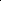 Комплексно - тематическое планированиеФЕВРАЛЬтема блока: "Городской пейзаж" (продолжение), «Большая ферма».Перспективный план культурной практики в подготовительной группе №11  (воспитатель Сычкина Е.А.)Тема: «Формирование естественно - научных представлений у старших дошкольников через астрономию.Цель: формировать естественно – научные представления у старших дошкольников через астрономию.Задачи: - воспитывать усидчивость, внимание, любовь к окружающему миру. Систематизировать знания детей о солнце, луне, планетах, созвездиях и т.д.;               - развивать интерес к астрономии, закреплять элементарные представления об астрономии, как науке о Вселенной;               - развивать поисковую активность, творческое воображение, поисковое мышление на конкретном материале, умение делать выводы. Развивать речевую активность, эмоциональную отзывчивость, сенсорные способности, образное мышление, творческие способности.   Актуальность:Интерес к космосу у человека побуждается весьма рано, буквально с первых шагов. Загадки вселенной будоражат воображение всегда, ведь Солнце, Луна, звёзды – это всё кажется таким близким, и в то же время таким далёким. Старших дошкольников особенно привлекает тема космоса, так как всё неизведанное будоражит детскую фантазию и даёт возможность самому в процессе игры воображения до конца представить неизведанный космос.СентябрьОпыт № 1: «Как появились кратеры на луне?».Цель: Развивать познавательный интерес к окружающему, умение делиться  приобретенным опытом с другими людьми.Задачи: смоделировать с детьми метеоритный кратер, познакомив со способом его образования; уточнить представления детей о Солнечной системе: о планетах, звездах; развить умение действовать по алгоритму.Оборудование: поднос с мукой, каучуковые мячики разных размеров.Содержание: С помощью эксперимента мы совершим невероятное путешествие на Луну и узнаем, как выглядит поверхность Луны, а именно лунные кратеры.Представим с вами, что на нашем подносе это поверхность Луны гладкая, ровная, но из энциклопедии знаем, что она совсем не ровная, а покрыта миллионами кратеров. Попробуем создать лунные кратеры.Держим мяч на небольшой высоте над подносом, а потом резко опускаем. Что мы видим? Получился «лунный кратер»! Бросаем мячики с разной высоты.Теперь мы можем представить, как выглядит поверхность Луны.Опыт № 2: «Появление туманностей».Цель: Познакомить детей с процессом появления туманностей в космосе.Задачи: Расширять и углублять знания об окружающем мире.Оборудование: молоко, пищевые красители, ватные палочки, тарелка, средство для мытья посуды.Содержание: Наливаем в тарелку молоко и добавляем аккуратно пищевые красители. Берём ватную палочку, опускаем сначала её в средство для мытья посуды, Потом в молоко с красителями.ОктябрьОпыт № 3: «Делаем облако».Цель: Познакомить детей с процессом формирования облаков.Оборудование: Банка, лёд, крышка железная, чайник с горячей водой.Содержание: Налить горячую воду в банку (примерно на высоту 2.5 см.), лёд положить на железную крышку, а крышку на банку.  Воздух внутри банки, поднимаясь вверх, охлаждается. А пар, который содержится в воздухе, образует облако. Так и в природе происходит: капли, нагревшись на земле, поднимаются вверх. Там им становится холодно, и они жмутся друг к другу, образуя облака. Встречаясь вместе, они увеличиваются, становятся тяжелыми и падают на землю в виде дождя.Опыт № 4: «День и ночь»Цель: Объяснить детям, почему бывает день и ночь.Оборудование: фонарик, глобус.Содержание: Включить в затемненной комнате фонарик и направить его на глобус, примерно на наш город. Объяснить детям: «Смотрите, фонарик – это Солнце, оно светит на Землю. Там, где светло, уже наступил день. Вот, еще немножко повернем, теперь оно как раз светит на наш город. Там, куда лучи Солнца не доходят, сейчас ночь.»Спросите у детей, как они думают, что происходит там, где граница света и темноты размыта. (Ребята догадаются, что это утро либо вечер)НоябрьОпыт № 5: «Кто придумал лето?»Цель: Объяснить детям, почему бывает зима и лето.Оборудование: фонарик, глобус.Содержание: Снова обратимся к нашей модели. Теперь будем двигать глобус вокруг «солнца» и наблюдать, что произойдет с освещением.Из-за того, что Солнце по-разному освещает поверхность Земли, происходит смена времен года. Если в Северном полушарии лето, то в Южном, наоборот, зима.Расскажите, что Земле необходим целый год для того, чтобы облететь вокруг Солнца. Покажите детям то место на глобусе, где вы живете. Можно даже наклеить туда бумажного человечка или фотографию ребенка. Подвигайте глобус и попробуйте вместе с детьми определить, какое время года будет в этой точке. И не забудьте обратить внимание ребят на то, что каждые пол-оборота Земли вокруг Солнца меняются местами полярные день и ночь.Опыт № 6: «Затмение солнца».Цель: Объяснить детям, почему бывает затмение солнца.Оборудование: Фонарик, глобус.Содержание: Очень многие явления, происходящие вокруг нас, можно объяснить даже совсем маленькому ребенку. Солнечные затмения в наших широтах – большая редкость, но это не значит, что мы должны обойти их стороной.Самое интересное, что не Солнце делается черного цвета, как многие думают. Наблюдая через закопченное стекло затмение, мы смотрим все на ту же Луну, которая как раз расположилась напротив Солнца.Даа… Звучит непонятно… Нас выручат простые подручные средства. Возьмите крупный мяч (это, естественно, будет Луна). А Солнцем на этот раз станет наш фонарик. Весь опыт состоит в том, чтобы держать мяч напротив источника света – вот вам и черное Солнце… Все очень просто, оказывается.ДекабрьОпыт № 7: «Далеко ли до луны?»Цель: Узнать, как можно измерить расстояние до луны.Оборудование: 2 плоских зеркальца, клейкая лента, стол, листок из блокнота, фонарик.Содержание: эксперимент надо проводить в комнате, которую можно затемнить.Склейте зеркала лентой так, чтобы они открывались и закрывались как книга. Поставьте зеркала на стол.Прикрепите листок бумаги на груди. Положите фонарик на стол так, чтобы свет падал на одно из зеркал под углом.Найдите для второго зеркала такое положение, чтобы оно отражало свет на листок бумаги у вас на груди.Итоги: на бумаге появляется кольцо света.ПОЧЕМУ? Свет сначала был отражен одним зеркалом на другое, а затем уже на бумажный экран. Ретрорефлектор, оставленный на Луне, составлен из зеркал, похожих на те, которые мы использовали в этом эксперименте. Измерив время, за которое посланный с Земли лазерный луч отразился в ретрорефлекторе, установленном на Луне, и вернулся на Землю, ученые и вычислили расстояние от Земли до Луны.Опыт № 8: «Дневные звёзды»Цель: Показать, что звёзды светят постоянно.Оборудование: дырокол, картонка размером с открытку, белый конверт, фонарик.Содержание: пробейте дыроколом в картоне несколько отверстий. Вложите картонку в конверт. Находясь в хорошо освещенной комнате, возьмите в одну руку конверт с картоном, а в другую – фонарик. Включите фонарики с 5 см посветите им на обращенную к вам сторону конверта, а потом на другую сторону.Итоги: дырки в картоне не видны через конверт, когда вы светите фонариком на обращенную к вам сторону конверта, но становятся хорошо заметными, когда свет от фонаря направлен с другом стороны конверта, прямо на вас.ПОЧЕМУ? В освещенной комнате свет проходит через дырочки независимо от того, где находится зажженный фонарик, но видно их становится только тогда, когда дырка, благодаря проходящему через нее свету, начинает выделяться на более темном фоне. Со звездами происходит то же самое. Днем они светят тоже, но небо становится настолько ярким из-за солнечного света, что свет звезд затмевается. Лучше всего смотреть на звезды в безлунные ночи и подальше от городских огней.ЯнварьОпыт № 9: «Далёкое свечение»Цель: Установить, почему сияет кольцо Юпитера.Оборудование: фонарик, тальк в пластмассовой упаковке с дырочками.Содержание: затемните комнату и положите фонарик на край стола. Держите открытую емкость под лучом света. Резко сдавите емкость.Итоги: луч света едва виден, пока в него не попадает порошок. Разлетевшиеся частицы талька начинают блестеть и световую дорожку можно рассмотреть.ПОЧЕМУ? Свет нельзя увидеть, пока он не отразится от чего-нибудь и не попадет в ваши глаза. Частицы талька ведут себя так же, как и мелкие частицы, из которых состоит кольцо Юпитера: они отражают свет. Кольцо Юпитера находится в пятидесяти тысячах километров от облачного покрова планеты. Считается, что эти кольца состоят из вещества, попавшего туда с Ио, ближайшего из четырех спутников Юпитера. Ио – единственный известный нам спутник с действующими вулканами. Возможно ,что кольцо Юпитера сформировалось из вулканического пепла.Опыт № 10: «За горизонтом»Цель:  Установить, почему Солнце можно видеть до того, как оно поднимается над горизонтом.Оборудование: чистая литровая стеклянная банка с крышкой, стол, линейка, книги, пластилин.Содержание: наполняйте банку водой, пока она не станет литься через край. Плотно закройте банку крышкой.Положите банку на стол в 30 см от края стола. Сложите перед банкой книги так, чтобы осталась видна только четверть банки. Слепите из пластилина шарик размером с грецкий орех. Положите шарик на стол, в 10 см от банки. Встаньте на колени перед книгами. Смотрите сквозь банку с водой, глядя поверх книг. Если пластилинового шарика не видно, подвиньте его.Оставшись в таком положении, уберите банку из поля своего зрения.Итоги: вы можете увидеть шарик только через банку с водой.ПОЧЕМУ? Банка с водой позволяет вам видеть шарик, находящийся за стопкой книг. Все, на что вы смотрите, можно видеть только потому, что излучаемый этим предметом свет доходит до ваших глаз. Свет, отразившийся от пластилинового шарика, проходит сквозь банку с водой и преломляется в ней. Свет, исходящий от небесных тел, проходит через земную атмосферу (сотни километров воздуха, окружающего Землю) прежде чем дойти до нас. Атмосфера Земли преломляет этот свет так же, как банка с водой. Из-за преломления света Солнце можно видеть за несколько минут до того, как оно поднимается над горизонтом, а так же некоторое время после заката.ФевральОпыт № 11: «Затмение и корона»Цель: Продемонстрировать, как Луна помогает наблюдать солнечную корону.Оборудование: настольная лампа, булавка, кусок не очень плотного картона.Содержание:С помощью булавки проделайте в картоне дырку.Слегка расковыряйте отверстие, чтобы можно было смотреть сквозь него. Включите лампу. Закройте правый глаз. Картонку поднесите к левому глазу. Сквозь дырочку смотрите на включенную лампу.ИТОГИ: Глядя сквозь отверстие, можно прочитать надпись на лампочке.ПОЧЕМУ? Картонка перекрывает большую часть света, идущего от лампы, и дает возможность рассмотреть надпись. Во время солнечного затмения Луна заслоняет яркий солнечный свет и дает возможность изучить менее яркую внешнюю оболочку — солнечную корону.Опыт № 12: «Звёздные кольца»Цель: Установить, почему кажется, что звёзды движутся по кругу.Оборудование: ножницы, линейка, белый мелок, карандаш, клейкая лента, бумага черного цвета.Содержание: вырежьте из бумаги круг, диаметром 15 см. Наугад нарисуйте мелом на черном круге 10 маленьких точек.Проткните круг карандашом по центру и оставьте его там, закрепив снизу клейкой лентой. Зажав карандаш между ладоней, быстро крутите его.Итоги: на вращающемся бумажном круге появляются светлые кольца.ПОЧЕМУ? Наше зрение на некоторое время сохраняет изображение белых точек. Из-за вращения круга их отдельные изображения сливаются в светлые кольца. Подобное случается, когда астрономы фотографируют звезды, делая при этом многочасовые выдержки. Свет от звезд оставляет на фотопластинке длинный круговой след, как будто бы звезды двигались по кругу. На самом же деле, движется сама Земля, а звезды относительно нее неподвижны. Хотя на кажется, что движутся звезды, движется фотопластинка вместе с вращающейся вокруг своей оси Землей.МартОпыт № 13: «Звёздные часы»Цель: Узнать, почему звёзды совершают круговое движение по ночному небу.Оборудование: зонтик темного цвета, белок мелок.Содержание: мелом нарисуйте созвездие Большой Медведицы на одном из сегментов внутренней части зонтика. Поднимите зонтик над головой. Медленно вращайте зонт против часовой стрелки.Итоги: центр зонтика останется на одном месте, в то время, как звезды движутся вокруг.ПОЧЕМУ? Звезды в созвездии Большой Медведицы совершают кажущееся движение вокруг одной центральной звезды – Полярной – как стрелки на часах. На один оборот уходят одни сутки – 24 часа. Мы видим вращение звездного неба, но это нам только кажется, поскольку на самом деле вращается наша Земля, а не звезды вокруг нее. Один оборот вокруг своей оси она совершает за 24 часа. Ось вращения Земли направлена к Полярной звезде и поэтому нам кажется, что звезды вращаются вокруг нее.Опыт № 14: «Тёмный космос»Цель: Выявить, причины темноты в космосе.Оборудование: фонарик, линейка, стол.Содержание: В тёмной комнате положить включённый фонарик на край стола. Взглянуть на луч света и попытаться проследить его. Поднести руку на расстоянии 30 см. от фонаря.Итог: На руке появляется круг света, но между рукой и фонарём совсем не видно света, либо почти не видно. В космосе нет ничего, что могло бы отражать свет, поэтому там темно.АпрельОпыт № 15: «На орбите»Цель: Показать действие центробежной силы, которая удерживает спутник Земли на орбите.Оборудование: полулитровая стеклянная банка с небольшим отверстием, стеклянный шарик.Содержание: Держа банку в горизонтальном положении, положить в неё шарик. Закрыв горлышко банки ладонью, крутить банку, пока шарик не раскрутится. Постепенно повернуть банку горлышком вниз, убрав руку.Итог: Шарик некоторое время продолжает вертеться, но замедляет ход и падает.Опыт № 16: «Вращение Луны»Цель: Смоделировать явление вращения Луны вокруг своей оси.Оборудование: 2 листа бумаги, клейкая лента, фломастер.Содержание: проведите круг в центре одного круга. Напишите слово «Земля» в круге и положите лист на пол. Фломастером нарисуйте большой крест на другом листе бумаги и прикрепите его к стене. Встаньте возле лежащего на полу листа с надписью «Земля» и при этом стойте лицом к другому листу бумаги, где нарисован крест.Идите вокруг «Земли», продолжая оставаться лицом к кресту. Встаньте лицом к «Земле». Идите вокруг «Земли», оставаясь к ней лицом.Итоги: пока вы ходили вокруг «Земли» и при этом оставались лицом к кресту, висящему на стене, различные части вашего тела оказывались повернутыми к «Земле». Когда вы ходили вокруг «Земли», оставаясь к ней лицом, то были постоянно обращены к ней только передней частью тела. ПОЧЕМУ? Вам приходилось постепенно поворачивать свое тело по мере вашего движения вокруг «Земли». И Луне тоже, поскольку она всегда обращена к Земле одной и той же стороной, приходится постепенно поворачиваться вокруг своей оси по мере движения по орбите вокруг Земли. Поскольку Луна совершает один оборот вокруг Земли за 28 дней, то и ее вращение вокруг своей оси занимает такое же время.МайОпыт №17: «Марсианская ржавчина»Цель: Воссоздать материал, который окрашивает Марс в красный цвет.Оборудование: бумажная салфетка, блюдце, резиновые перчатки, стальная проволока.Содержание: Положить мокрую проволоку на салфетку и оставить на пять дней. Затем потереть проволоку.Итог: Твёрдый серебристый металл превратится в красноватый порошок (ржавчина). Почва на Марсе содержит много железа, а соединение железа с кислородом придаёт планете красноватый оттенок.Опыт № 18: «Солнечная система»Цель: Объяснить детям, почему все планеты вращаются вокруг солнца.Оборудование: желтая палочка, нитки, 9 шариков.Содержание: представьте, что желтая палочка – Солнце, а 9 шариков на ниточках – планеты. Вращаем палочку, все планеты летят по кругу. Если ее остановить, то и планеты остановятся.Что же помогает Солнцу удерживать всю солнечную систему?- Солнцу помогает вечное движение. Если Солнышко не будет двигаться, вся система развалится и не будет действовать это вечное движение.ИюньОпыт № 19: «Вода в скафандре»Цель: Установить, что случается с водой, находящейся в закрытом пространстве, например, в скафандре.- Оборудование: банка с крышкой.Содержание:Налейте в банку воды — столько, чтобы закрыть дно.Закройте банку крышкой.Поставьте банку под прямой солнечный свет на два часа.ИТОГИ: На внутренней стороне банки скапливается жидкость.ПОЧЕМУ? Тепло, идущее от Солнца, заставляет воду испариться (превратиться из жидкости в газ). Ударяясь о прохладную поверхность банки, газ конденсируется (превращается из газа в жидкость). Через поры кожи люди выделяют соленую жидкость — пот. Испаряющийся пот, а также пары воды, выделяемые людьми при дыхании, через некоторое время конденсируются на различных частях скафандра — так же, как и вода в банке, — пока внутренняя часть скафандра не намокнет. Чтобы этого не случилось, в одну часть скафандра прикрепили трубку, через которую поступает сухой воздух. Влажный воздух и избыток тепла, выделяемого человеческим телом, выходит через другую трубку в другой части скафандра. Циркуляция воздуха обеспечивает внутри скафандра прохладу и сухость.Опыт № 20: «Голубое небо»Цель: Установить, почему Землю называют голубой  планетой.Оборудование: стакан, молоко, ложка, пипетка, фонарик.Содержание: наполните стакан водой. Добавьте в воду каплю молока и размешайте. Затемните комнату и установите фонарик так, чтобы луч света от него проходил сквозь центральную часть стакана с водой. Верните фонарик в прежнее положение.Итоги: луч света проходит только через чистую воду, а вода, разбавленная молоком, имеет голубовато-серый оттенок.ПОЧЕМУ? Волны, составляющие белый свет, имеют различную длину в зависимости от цвета. Частицы молока выделяют и рассеивают короткие голубые волны, из-за чего вода кажется голубоватой. Находящиеся в земной атмосфере молекулы азота и кислорода, как и частицы молока, достаточно малы, чтобы так же выделять из солнечного света голубые волны и рассеивать их по всей атмосфере. От этого с Земли небо кажется голубым, а Земля кажется голубой из космоса. Цвет воды в стакане бледный и не чисто голубой, потому что крупные частицы молока отражают и рассеивают не только голубой цвет. То же случается и с атмосферой, когда там скапливаются большие количества пыли или водяного пара. Чем чище и суще воздух, тем голубее небо, т.к. голубые волны рассеиваются больше всего.            Примерная сетка совместной образовательной деятельностии культурных практик в режимных моментах               2.4.Способы и направления поддержки детской инициативы.Программа   обеспечивает  полноценное развитие личности детей во всех основных образовательных областях, а именно: в сферах социально-коммуникативного, познавательного, речевого, художественно-эстетического и физического развития личности детей на фоне их эмоционального благополучия и положительного отношения к миру, к себе и к другим людям.Указанные требования направлены на создание социальной ситуации развития для участников образовательных отношений, включая создание образовательной среды, которая:1) гарантирует охрану и укрепление физического и психического здоровья детей;2) обеспечивает эмоциональное благополучие детей;3) способствует профессиональному развитию педагогических работников;4) создает условия для развивающего вариативного дошкольного образования;5) обеспечивает открытость дошкольного образования;6) создает условия для участия родителей (законных представителей) в образовательной деятельности.Психолого-педагогические условия  реализации программы:1) уважение взрослых к человеческому достоинству детей, формирование и поддержка их положительной самооценки, уверенности в собственных возможностях и способностях;2) использование в образовательной деятельности форм и методов работы с детьми, соответствующих их возрастным и индивидуальным особенностям (недопустимость как искусственного ускорения, так и искусственного замедления развития детей);3) построение образовательной деятельности на основе взаимодействия взрослых с детьми, ориентированного на интересы и возможности каждого ребенка и учитывающего социальную ситуацию его развития;4) поддержка взрослыми положительного, доброжелательного отношения детей друг к другу и взаимодействия детей друг с другом в разных видах деятельности;5) поддержка инициативы и самостоятельности детей в специфических для них видах деятельности;6) возможность выбора детьми материалов, видов активности, участников совместной деятельности и общения;7) защита детей от всех форм физического и психического насилия;Условия, необходимые для создания социальной ситуации развития детей, соответствующей специфике дошкольного возраста, предполагают:1) обеспечение эмоционального благополучия через:-непосредственное общение с каждым ребенком-уважительное отношение к каждому ребенку, к его чувствам и потребностям;2) поддержку индивидуальности и инициативы детей через:-создание условий для свободного выбора детьми деятельности, участников совместной деятельности;-создание условий для принятия детьми решений, выражения своих чувств и мыслей;-недирективную помощь детям, поддержку детской инициативы и самостоятельности в разных видах деятельности (игровой, исследовательской, проектной, познавательной и т.д.);3) установление правил взаимодействия в разных ситуациях:-создание условий для позитивных, доброжелательных отношений между детьми, в том числе принадлежащими к разным национально-культурным, религиозным общностям и социальным слоям, а также имеющими различные (в том числе ограниченные) возможности здоровья;-развитие коммуникативных способностей детей, позволяющих разрешать конфликтные ситуации со сверстниками;-развитие умения детей работать в группе сверстников;4) построение вариативного развивающего образования, ориентированного на уровень развития, проявляющийся у ребенка в совместной деятельности со взрослым и более опытными сверстниками, но не актуализирующийся в его индивидуальной деятельности (далее - зона ближайшего развития каждого ребенка), через:-создание условий для овладения культурными средствами деятельности;-организацию видов деятельности, способствующих развитию мышления, речи, общения, воображения и детского творчества, личностного, физического и художественно-эстетического развития детей;-поддержку спонтанной игры детей, ее обогащение, обеспечение игрового времени и пространства;-оценку индивидуального развития детей;5) взаимодействие с родителями (законными представителями) по вопросам образования ребенка, непосредственного вовлечения их в образовательную деятельность, в том числе посредством создания образовательных проектов совместно с семьей на основе выявления потребностей и поддержки образовательных инициатив семьи.Все виды деятельности ребенка в детском саду могут осуществляться в формесамостоятельной инициативной деятельности:— самостоятельные сюжетно-ролевые, режиссерские и театрализованные игры;— развивающие и логические игры;— музыкальные игры и импровизации;— речевые игры, игры с буквами, звуками и слогами;— самостоятельная деятельность в книжном уголке;— самостоятельная изобразительная и конструктивная деятельность по выборудетей;	— самостоятельные опыты и эксперименты и др.В развитии детской инициативы и самостоятельности воспитателю важнособлюдать ряд общих требований:— развивать активный интерес детей к окружающему миру, стремление кполучению новых знаний и умений;— создавать разнообразные условия и ситуации, побуждающие детей кактивному применению знаний, умений, способов деятельности в личном опыте;— постоянно расширять область задач, которые дети решают самостоятельно;постепенно выдвигать перед детьми более сложные задачи, требующиесообразительности, творчества, поиска новых подходов, поощрять детскую инициативу;— тренировать волю детей, поддерживать желание преодолевать трудности,доводить начатое дело до конца;— ориентировать дошкольников на получение хорошего результата;— своевременно обратить особое внимание на детей, постоянно проявляющихнебрежность, торопливость, равнодушие к результату, склонных не завершать работу;— дозировать помощь детям. Если ситуация подобна той, в которой ребенокдействовал раньше, но его сдерживает новизна обстановки, достаточно простонамекнуть, посоветовать вспомнить, как он действовал в аналогичном случае;— поддерживать у детей чувство гордости и радости от успешныхсамостоятельных действий, подчеркивать рост возможностей и достижений каждого ребенка, побуждать к проявлению инициативы и творчества.Переход в старшую и особенно подготовительную группу связан с изменением статуса дошкольников в детском саду. В общей семье воспитанников детского сада они становятся самыми старшими. Воспитатель помогает детям осознать и эмоционально прочувствовать свое новое положение в детском саду. Такие мотивы, как «Мы заботимся о малышах», «Мы — помощники воспитателя», «Мы хотим узнать новое о мире и многому научиться», «Мы готовимся к школе», направляют активность старших дошкольников на решение новых, значимых для их развития задач.Опираясь на характерную для старших дошкольников потребность в самоутверждении и признании со стороны взрослых, обеспечиваются условия для развития детской самостоятельности, инициативы, творчества. Он постоянно создает ситуации, побуждающие детей активно применять свои знания и умения, ставит перед ними все более сложные задачи, развивает волю, поддерживает желание преодолевать трудности, доводить начатое дело до конца, нацеливает на поиск новых, творческих решений.Так же придерживаемся следующих правил. Не нужно при первых же затруднениях спешить на помощь ребенку, полезнее побуждать его к самостоятельному решению; если же без помощи не обойтись, вначале эта помощь должна быть минимальной: лучше дать совет, задать наводящие вопросы, активизировать имеющийся у ребенка прошлый опыт. Всегда необходимо предоставлять детям возможность самостоятельного решения поставленных задач, нацеливать их на поиск нескольких вариантов решения одной задачи, поддерживать детскую инициативу и творчество, показывать детям рост их достижений, вызывать у них чувство радости и гордости от успешных самостоятельных, инициативных действий.Следует отметить, что на седьмом году жизни нередко возникают сложности в поведении и общении ребенка со взрослыми. Старшие дошкольники перестают быть наивными и непосредственными, как раньше, становятся менее понятными для окружающих. Ребенок порой ведет себя вызывающе, манерничает, кого-то изображает, кому-то подражает. Он как бы примеряет на себя разные модели поведения, заявляя взрослому о своей индивидуальности, о своем праве быть таким, каким он хочет. Психологи связывают это с проявлением кризиса семи лет. Появление подобных особенностей в поведении должно стать для близких взрослых сигналом к перемене стиля общения с ребенком. Надо относиться к нему с большим вниманием, уважением, доверием, активно поддерживать стремление к самостоятельности. Старшие дошкольники очень чувствительны к оценкам взрослых.Они остро переживают, если взрослый выражает сомнение в их самостоятельности, ограничивает свободу. Необходимо поддерживать в детях ощущение своего взросления, вселять уверенность в своих силах.Развитию самостоятельности способствует освоение детьми универсальных умений: поставить цель (или принять ее от воспитателя), обдумать путь к ее достижению, осуществить свой замысел, оценить полученный результат с позиции цели. Задача развития данных умений ставится воспитателем в разных видах деятельности. При этом воспитатель использует средства, помогающие дошкольникам планомерно и самостоятельно осуществлять свой замысел: опорные схемы, наглядные модели, пооперационные карты.Высшей формой самостоятельности детей является творчество. Задача воспитателя — развивать интерес к творчеству. Этому способствуют создание творческих ситуаций в игровой, театральной, художественно-изобразительной деятельности, в ручном труде, словесное творчество. Все это — обязательные элементы образа жизни старших дошкольников в детском саду. Именно в увлекательной творческой деятельности перед дошкольником возникает проблема самостоятельного определения замысла, способов и формы его воплощения.Старшие дошкольники с удовольствием откликаются на предложение поставить спектакль по мотивам знакомых сказок, подготовить концерт для малышей или придумать и записать в «волшебную книгу» придуманные ими истории, а затем оформить обложку и иллюстрации. Такие самодельные книги становятся предметом любви и гордости детей. Вместе с воспитателем они перечитывают свои сочинения, обсуждают их, придумывают новые продолжения историй.В группе постоянно появляются предметы, побуждающие дошкольников к проявлению интеллектуальной активности. Это могут быть новые игры и материалы, таинственные письма-схемы, детали каких-то устройств, сломанные игрушки, нуждающиеся в починке, зашифрованные записи, посылки из космоса и т. п.Разгадывая загадки, заключенные в таких предметах, дети испытывают радость открытия и познания. «Почему это так происходит?», «Что будет, если..?», «Как это изменить, чтобы..?», «Из чего мы это можем сделать?», «Можно ли найти другое решение?», «Как нам об этом узнать?» — подобные вопросы постоянно присутствуют в общении воспитателя со старшими дошкольниками. Периодически в «сундучке сюрпризов» появляются новые, незнакомые детям объекты, пробуждающие их любознательность. Это могут быть «посылки из космоса», таинственные письма с увлекательными заданиями, схемами, ребусами, детали технических устройств, зашифрованные записи и пр. Разгадывая загадки, заключенные в новых объектах, дети учатся рассуждать, анализировать, отстаивать свою точку зрения, строить предположения, испытывают радость открытия и познания.Особо подчеркивает воспитатель роль книги как источника новых знаний. Он показывает детям, как из книги можно получить ответы на самые интересные и сложные вопросы. В трудных случаях воспитатель специально обращается к книгам, вместе с детьми находит в книгах решение проблем. Хорошо иллюстрированная книга становится источником новых интересов дошкольников и пробуждает в них стремление к овладению чтением.2.5. Особенности взаимодействия с семьями воспитанников и социальными партнерами.В современных  условиях дошкольное образовательное учреждение является единственным общественным институтом, регулярно и неформально взаимодействующим с семьей,  то есть  имеющим возможность оказывать  на неё  определенное влияние.      В основу совместной деятельности семьи и дошкольного учреждения заложены следующие принципы:единый подход к процессу воспитания ребёнка;открытость дошкольного учреждения для родителей;взаимное доверие  во взаимоотношениях педагогов и родителей;уважение и доброжелательность друг к другу;дифференцированный подход к каждой семье;равно ответственность родителей и педагогов.На сегодняшний день в ДОУ  осуществляется интеграция общественного и семейного воспитания дошкольников со следующими категориями родителей:- с семьями воспитанников;- с  будущими родителями. Задачи:формирование психолого - педагогических знаний родителей;приобщение родителей к участию  в жизни ДОУ; оказание помощи семьям воспитанников в развитии, воспитании и обучении детей; изучение и пропаганда лучшего семейного опыта.Система  взаимодействия  с родителями  включает:ознакомление родителей с результатами работы ДОУ на общих родительских собраниях, анализом участия родительской общественности в жизни ДОУ;ознакомление родителей с содержанием работы  ДОУ, направленной на физическое, психическое и социальное  развитие ребенка;участие в составлении планов: спортивных и культурно-массовых мероприятий, работы родительского комитета целенаправленную работу, пропагандирующую общественное дошкольное воспитание в его разных формах;обучение конкретным приемам и методам воспитания и развития ребенка в разных видах детской деятельности на семинарах-практикумах, консультациях и открытых занятиях.Взаимодействие педагога с родителями детей подготовительной группыЗадачи взаимодействия педагога с семьями дошкольников1. Познакомить родителей с особенностями физического и психического развития ребенка, развития самостоятельности, навыков безопасного поведения, умения оказать элементарную помощь в угрожающих здоровью ситуациях.2. Познакомить родителей с особенностями подготовки ребенка к школе, развивать позитивное отношение к будущей школьной жизни ребенка.3. Ориентировать родителей на развитие познавательной деятельности ребенка, обогащение его кругозора, развитие произвольных психических процессов, элементов логического мышления в ходе игр, общения со взрослыми и самостоятельной детской деятельности.4. Помочь родителям создать условия для развития организованности, ответственности дошкольника, умений взаимодействия со взрослыми и детьми, способствовать развитию начал социальной активности в совместной с родителями деятельности.5. Способствовать развитию партнерской позиции родителей в общении с ребенком, развитию положительной самооценки, уверенности в себе, познакомить родителей со способами развития самоконтроля и воспитания ответственности за свои действия и поступки.План работы с родителями в подготовительной группе на 2017 – 2018 учебный год.           2.6. Содержание индивидуальной коррекционной деятельности.Создание системы комплексной помощи детям с ограниченными возможностями здоровья, освоении основной образовательной программы дошкольного образования, коррекцию недостатков в физическом или психическом развитии воспитанников, их социальную адаптацию и оказание помощи детям этой категории в освоении ООП ДОУ. Цель коррекционно-развивающей работы – создание условий, обеспечивающих механизм компенсации нарушений в развитии детей в группах общеразвивающей направленности, способствующих развитию личности ребенка, эффективному освоению содержания основной общеобразовательной программы дошкольного образования. (Коррекционная работа с детьми конкретно прописана в Образовательной программе ДОУ и Рабочей программе учителя-логопеда)В проведении основной диагностики речевого развития детей участвуют учитель-логопед, воспитатель, заместитель заведующей по воспитательной и методической работе.Основные принципы использования предметно-развивающей среды в коррекционно-развивающем процессе:учет возрастных особенностей развития детей;учет уровня сформированности ведущей  и типичных видов детской деятельности;учет индивидуальных особенностей детей;создание динамичной среды, соответствующей потребностям ребенка;использование вариативных методов и приемов образовательной деятельности;исследовательская позиция взрослого в процессе взаимодействия с ребенком и организации его функционирования.Для профилактики речевых нарушений в состав предметно-развивающей среды группы входит центр речевого развития. Он представляет собой специально-оборудованное пространство для самостоятельной и совместной игровой деятельности детей и позволяет включить дошкольников в активную познавательно-речевую деятельность. С помощью разнообразного дидактического материала стимулируется речевая деятельность и речевое общение детей , который имеет многофункциональный характер. Весь игровой материал подобран в порядке нарастающей сложности, направлен на развитие речи и внеречевых психических процессов и функций, составляющих психологическую базу речи. Дидактический материал заменяется и пополняется в центре еженедельно, в зависимости от тематического плана, решаемых образовательных задач, потребностей детей, зоны ближайшего и актуального развития.В групповой комнате созданы условия для коррекции речевых нарушений с дидактическим  игровым материалом:«Аналогии»«Вокруг да около»«Посмотри и назови»«Справа - слева, сверху - вниз»«Ассоциации»«Противоположности»«Расскажи сказку»«Фонетическая зарядка»«Идём в школу 5 электронных игр»«Назови семью»«Логопед и я»«Назови ласково» Слоговой домикАлиас - «скажи иначе» и «скажи иначе с кубиками»Предметные и сюжетные картинкиАртикуляционные гимнастикиМнемотаблицыПальчиковые игрыЗвуковые домикиСкороговорки, чистоговорки.III. Организационный разделМатериально-техническое обеспечение рабочей программыМатериально-техническое обеспечение - наличие помещений, в которых осуществляется реализация Программы, их здоровое и безопасное состояние.ЗДАНИЕ МБДОУ «ДЕТСКИЙ САД № 10»Форма собственности - оперативное управлениеГод постройки здания детского сада - 1994 годТип строения - типовое, специально для ДОУЭтажность - 2 этажаПлощадь – 3173,9 м2Дата последнего капитального ремонта здания - 2011 год обустройство скатной кровли.ТЕРРИТОРИЯ МБДОУ «ДЕТСКИЙ САД № 10»Общая площадь территории - 9831 м2Благоустроенная территория - 8244 м2ПОМЕЩЕНИЕ ГРУППЫ №7 МБДОУ «ДЕТСКИЙ САД № 10»Общая площадь – 140,4 м2Игровая комната – 52,8 м2Спальная комната – 56,3 м2Комната для мытья посуды – 2,4 м2Приемная комната – 17,3 м2Умывальная комната – 4,6 м2Комната для мытья ног – 2,3 м2Туалет – 4,7 м2Групповое помещение оснащено мебелью, отвечающей гигиеническим и возрастным требованиям для дошкольных образовательных учреждений. Игровая комната: стол: 15 шт., стол-схема «Перекресток», стол на колесиках – 1 шт., стул детский: 25 шт., стул большой – 1 шт., стенка с полками – 1 шт., полка книжная – 1 шт., спортивный уголок – 1 шт., уголок «Кухня» - 1 шт., доска магнитно-маркерная – 1 шт., доска «мольберт» - 1 шт., зеркало – 1 шт., уголок природы 1 шт., диван 1 шт., модуль «шведская стенка» 1 шт. Приемная комната: шкаф для одежды – 22 шт., полка для обуви – 1 шт.. Спальная комната: кровать – 22 шт., шкаф для одежды – 1шт., шкаф-тумба – 6 шт., выкатной ящик – 1 шт.Методические материалы и средства обучения.Особенности ежедневной организации жизни и деятельности детей Распорядок и/или режим дняОрганизация режима пребывания детей в ДОУ включает в себя:описание ежедневной организации жизни и деятельности детей в зависимости от их возрастных и индивидуальных особенностей и социального заказа родителей, предусматривающая личностно-ориентированные подходы к организации всех видов детской деятельности;проектирование воспитательно-образовательного процесса в соответствии с контингентом воспитанников, их индивидуальными и возрастными особенностями.Режим дня в детском саду в  группе взависимости от периода годаСистема физкультурно-оздоровительной работыЦель: Сохранение и укрепление здоровья детей, формирование у детей, педагогов и родителей ответственности в деле сохранения собственного здоровья.Основные принципы физкультурно-оздоровительной работы:   принцип активности и сознательности - участие   всего   коллектива педагогов и родителей   в поиске   новых,   эффективных  методов и целенаправленной деятельности  по оздоровлению  себя и детей   принцип научности - подкрепление проводимых  мероприятий, направленных на укрепление   здоровья,   научно   обоснованными и практически апробированными методиками  принцип   комплексности и интегративности - решение оздоровительных
задач   в   системе   всего  учебно - воспитательного   процесса и всех видов
деятельности принцип результативности и преемственности -   поддержание   связей между возрастными категориями, учет  разноуровневого развития и состояния здоровья принцип результативности и гарантированности - реализация прав детей на получение необходимой помощи и  поддержки, гарантия   положительных результатов  независимо от   возраста и уровня   физического развития.Основные направления  физкультурно-оздоровительной работы1. Создание условийорганизация здоровьесберегающей среды в ДОУ;обеспечение   благоприятного  течения   адаптации;выполнение   санитарно-гигиенического  режима.2. Организационно-методическое и педагогическое направлениепропаганда ЗОЖ и методов оздоровления в коллективе детей, родителей и педагогов изучение передового педагогического, медицинского и социального опыта по оздоровлению детей, отбор и внедрение эффективных технологий и методиксистематическое повышение квалификации педагогических и медицинских кадров составление планов оздоровленияопределение показателей   физического развития, двигательной подготовленности, объективных и субъективных критериев здоровья методами  диагностики.3. Физкультурно-оздоровительное направлениерешение оздоровительных задач всеми средствами физической культурыкоррекция отдельных отклонений в физическом и психическом здоровье4. Профилактическое направлениепроведение обследований   по скрининг - программе и выявление   патологийпроведение социальных, санитарных и специальных мер по профилактике и нераспространению   инфекционных заболеванийпредупреждение   острых заболеваний   методами  неспецифической профилактикипротиворецидивное   лечение   хронических заболеванийдегельминтизацияоказание скорой помощи при неотложных состояниях.Система оздоровительной работыМодель двигательного режимаМодель закаливания   детей дошкольного возрастаПроектирование воспитательно-образовательного процесса предусматривает:Учебный планУчебный план  по реализации Основной общеобразовательной  программы – образовательной программы дошкольного образования в группах общеразвивающей направленности определяет содержание и организацию образовательного процесса.Основанием для разработки Учебного плана  являются следующие нормативные документы:- Федеральный закон Российской Федерации от 29 декабря 2012г. № 273-ФЗ «Об образовании в Российской Федерации»;- Приказ Министерства образования и науки Российской Федерации от 30 августа 2013г. № 1014 «Об утверждении порядка организации и осуществления образовательной деятельности по основным общеобразовательным программах - образовательным программам дошкольного образования»;- Постановление Главного государственного санитарного врача Российской Федерации от 15 мая . N 26 "Об утверждении СанПиН 2.4.1.3049-13 "Санитарно-эпидемиологические требования к устройству, содержанию и организации режима работы дошкольных образовательных организаций"; - Приказ Министерства образования и науки Российской Федерации от 17 октября 2013г. № 1155 «Об утверждении федерального государственного образовательного стандарта дошкольного образования» (далее - ФГОС);- Письмо Министерства образования и науки Российской Федерации Минобрнауки России) Департамента общего образования 28 февраля 2014г. № 08-249 «Комментарии к ФГОС дошкольного образования».В основу формирования Учебного плана положены следующие принципы:- принцип интеграции образовательных областей с учетом возрастных возможностей и  особенностей воспитанников, спецификой и возможностями образовательных областей;- проектно-тематический принцип построения образовательного процесса;- принцип развивающего образования;- сочетание принципов научной обоснованности и практической применимости;- обеспечение единства воспитательных, развивающих и обучающих целей и задач.В процессе разработки Учебного плана учитывались следующие положения «Санитарно – эпидемиологических   требований    к    устройству,  содержанию   и организации режима работы дошкольных образовательных организаций» СанПиН 2.4.1.3049-13:максимально допустимый объем недельной образовательной нагрузки:- в группе раннего возраста (второй и третий год жизни)  -  1 час 30 минут- в младшей группе (четвертый год жизни) – 2 часа 45 минут- в средней группе (пятый год жизни) -  4 часа- в группе старшего дошкольного возраста (шестой год жизни) -  6 часов 15 минут- в группе старшего дошкольного возраста (седьмой год жизни) -  8 часов 30 минут;продолжительность непрерывной непосредственно образовательной деятельности:- для детей 1,5-3 лет – 8-10 минут- для детей от 3 до 4 лет – 15 минут- для детей 4 до 5 лет  -  20 минут- для детей от 5 до 6 лет  -  25 минут- для детей 6 до 7 лет  -  30 минут;максимально допустимый объем образовательной нагрузки в первой половине дня:- в младшей группе (четвертый год жизни) – 30 минут- в средней группе (пятый год жизни) -  40 минут- в группе старшего дошкольного возраста (шестой год жизни) -  45 минут- в группе старшего дошкольного возраста (седьмой год жизни) -  1,5 часа;в середине времени, отведенного на непрерывную образовательную деятельность, проводятся физкультурные минутки. Перерывы между периодами непрерывной образовательной деятельности - не менее 10 минут. Непосредственно образовательная деятельность с детьми старшего дошкольного возраста может осуществляться во второй половине дня после дневного сна, но не чаще 2-3 раз в неделю.Непосредственно образовательная деятельность эстетического и физкультурно-оздоровительного цикла должна занимать не менее 50% общего времени, отведенного на непосредственно образовательную деятельность.Учебный план состоит из двух частей – обязательной части и части, формируемой участниками образовательных отношений.Обязательная часть Учебного плана рассчитана в соответствии с возрастом воспитанников, основными направлениями их развития, спецификой дошкольного образования и включает время, отведенное на:образовательную деятельность, осуществляемую в процессе организации различных видов детской деятельности:- в раннем возрасте – предметная деятельность и игры с составными и динамическими игрушками; экспериментирование с материалами и веществами (песок, вода, тесто и др.), общение с взрослым и совместные игры со сверстниками под руководством взрослого, самообслуживание и действия с бытовыми предметами-орудиями, восприятие смысла музыки, сказок, стихов, рассматривание картинок, двигательная активность;- в дошкольном возрасте – игровая, включая сюжетно-ролевую игру, игру с правилами и другие виды игры, коммуникативная (общение и взаимодействие со взрослыми и сверстниками), познавательно-исследовательская (исследование объектов окружающего мира и экспериментирования с ними), а также восприятие художественной литературы и фольклора, самообслуживание и элементарный бытовой труд, конструирование из разного материала, изобразительная, музыкальная и двигательная формы активности ребенка;образовательную деятельность, осуществляемую в ходе режимных моментов; самостоятельную деятельность детей; взаимодействие с семьями детей по реализации Основной общеобразовательной программы– образовательной программы дошкольного образования.Обязательная часть Учебного плана предполагает комплексность подхода, обеспечивая развитие детей в пяти взаимодополняющих образовательных областях:социально-коммуникативное развитие;познавательное развитие;речевое развитие;художественно-эстетическое развитие;физическое развитие.Учебный план обязательной части основной общеобразовательной программы – образовательной программы дошкольного образования в группах общеразвивающей направленности для детей дошкольного возраста на 2017-2018 учебный годРаспределение учебной нагрузки по видам деятельности в соответствии с примерной ОП ДО «Детство»СЕТКА ЗАНЯТИЙРасписание НОД по реализации Образовательной программы МБДОУ «Детский сад №10» на 2017-2018 уч.годМодель организации воспитательно - образовательного процесса на деньВоспитательно-образовательный процесс условно подразделен на:совместную деятельность с детьми: образовательную деятельность, осуществляемую в процессе организации различных видов детской деятельности;образовательную деятельность, осуществляемую в ходе режимных моментов;самостоятельную деятельность детей;взаимодействие с семьями детей по реализации основной образовательной программы дошкольного образования.Модель организации деятельности взрослых и детей в ДОУПостроение образовательного процесса основывается  на адекватных возрасту формах работы с детьми. Выбор форм работы осуществляется педагогом самостоятельно и зависит от контингента воспитанников, оснащенности дошкольного учреждения, культурных и региональных особенностей, специфики дошкольного учреждения, от опыта и творческого подхода педагога.В старшем дошкольном возрасте (старшая и подготовительная к школе группы) выделяется время для занятий учебно-тренирующего характера. Одной из форм непосредственно образовательной деятельности является  «занятие», которое рассматривается как - занимательное дело, без отождествления его с занятием как дидактической формой учебной деятельности. Это занимательное дело основано на одной из специфических детских деятельностей (или нескольких таких деятельностях – интеграции различных детских деятельностей), осуществляемых совместно со взрослым, и направлено на освоение детьми одной или нескольких образовательных областей (интеграция содержания образовательных областей).   Реализация занятия  как дидактической формы учебной деятельности рассматривается  только в старшем дошкольном возрасте.Старший дошкольный возраст3.4. Особенности традиционных событий, праздников, мероприятий.В основе лежит комплексно-тематическое планирование воспитательно-образовательной работы в ДОУ	Цель: построение  воспитательно–образовательного процесса, направленного  на  обеспечение единства  воспитательных, развивающих и обучающих целей и задач,  с учетом интеграции  на необходимом и достаточном материале, максимально приближаясь к разумному «минимуму» с учетом  контингента воспитанников, их индивидуальных и возрастных  особенностей, социального заказа родителей.	Организационной основой реализации комплексно-тематического принципа построения программы  являются примерные темы (праздники, события, проекты),  которые ориентированы на все направления развития ребенка дошкольного возраста и посвящены различным сторонам человеческого бытия, а так же вызывают личностный интерес детей к:•	явлениям нравственной жизни ребенка •	окружающей природе•	миру искусства и литературы •	традиционным для семьи, общества и государства праздничным событиям•	событиям, формирующим чувство гражданской принадлежности ребенка (родной город,  День народного единства, День защитника Отечества и др.)•	сезонным явлениям •	народной культуре и  традициям.Тематический принцип построения образовательного процесса позволил  ввести региональные и культурные компоненты, учитывать приоритет дошкольного учреждения.Построение всего образовательного процесса вокруг одного центрального блока дает большие возможности для развития детей. Темы помогают организовать информацию оптимальным способом. У дошкольников появляются многочисленные возможности для практики, экспериментирования, развития основных навыков, понятийного мышления.Введение похожих тем обеспечивает достижение единства образовательных целей и преемственности в детском развитии на протяжении всего дошкольного возраста, органичное развитие детей в соответствии с их индивидуальными возможностями.В возрастной группе 6-7 лет выделен блок , разделенный на несколько тем. Одной теме уделяется не менее одной недели. Тема отражается  в подборе материалов, находящихся в группе    и уголках развития.	 Комплексно-тематическое планирование  рассматривается как примерное. Педагоги вправе по своему усмотрению частично или полностью менять темы или названия тем, содержание работы, временной период в соответствии с особенностями своей возрастной группы, другими значимыми событиямиФормы подготовки  и реализации тем  носят интегративный  характер, то есть позволяют решать задачи психолого-педагогической работы нескольких образовательных областей.Календарный учебный графикКалендарный учебный график регламентирует организацию учебного года в МБДОУ «Детский сад № 10» в 2017-2018 учебном году. Календарный учебный график входит в состав основной общеобразовательной программы – образовательной программы дошкольного образования МБДОУ «Детский сад №10».Календарный учебный график разработан в соответствии со следующими нормативными документами:- Закон РФ «Об образовании в Российской Федерации» от 29.12.2012 г. № 273;- Приказ Минобрнауки РФ от 30.08.2013 года № 1014 «Об утверждении Порядка организации и осуществления образовательной деятельности по основным общеобразовательным программам – образовательным программам дошкольного образования»;- Постановление Главного государственного санитарного врача РФ от 15.05.2013 г. № 26 «Об утверждении Санитарно-эпидемиологических требований к устройству, содержанию и организации режима работы дошкольных образовательных организаций СанПиН 2.4.1.3049-13»;- Устав МБДОУ «Детский сад № 15»;- Основная общеобразовательная программа – образовательная программа дошкольного образования МБДОУ «Детский сад № 10».Календарный учебный график предусматривает два периода:холодный период с 01.09.2016 г. по 31.05.2017 г. – длительность 40 недель;летний оздоровительный период с 01.06.2017 г по 31.08.2017 г. – длительность 14 недель.Возрастные группы общеразвивающей направленности функционируют в режиме сокращенного дня, 10,5-часового пребывания с 7 часов 30 минут до 18 часов 00 минут, при пятидневной рабочей неделе. Выходные дни: суббота, воскресенье.         В летний оздоровительный период проводится непосредственно образовательная деятельность эстетически - оздоровительного цикла (музыкальная, двигательная, игровая, изобразительная), педагоги организуют экскурсии, целевые прогулки, праздники, досуги, развлечения, викторины, творческие мастерские, оздоровительные мероприятия, коррекционно-развивающую работу с детьми в индивидуальной форме.          Недельная максимальная образовательная  нагрузка на ребенка не превышает требований органов здравоохранения.На основе годового календарного графика образовательной деятельности, примерного объема обязательной части и части, формируемой участниками образовательного процесса Основной образовательной программы дошкольного образования, составляется расписание совместной образовательной деятельности, осуществляемой в процессе организации различных видов деятельности, по реализации Основной общеобразовательной программы – образовательной программы дошкольного образования МБДОУ «Детский сад №10», модель совместной образовательной деятельности, осуществляемой в ходе режимных моментов и культурных практик, модель самостоятельной деятельности детей. Комплексно – тематическое планированиедля детей 6-7 лет3.5. Особенности организации развивающей предметно-пространственной среды.Требования к развивающей предметно-пространственной среде.1. Развивающая предметно-пространственная среда обеспечивает максимальную реализацию образовательного потенциала пространства  ДОУ, группы, а также территории, прилегающей к ДОУ , материалов, оборудования и инвентаря для развития детей дошкольного возраста в соответствии с особенностями каждого возрастного этапа, охраны и укрепления их здоровья, учета особенностей и коррекции недостатков их развития.2. Развивающая предметно-пространственная среда должна обеспечивать возможность общения и совместной деятельности детей (в том числе детей разного возраста) и взрослых, двигательной активности детей, а также возможности для уединения.3. Развивающая предметно-пространственная среда должна обеспечивать:реализацию различных образовательных программ;учет национально-культурных, климатических условий, в которых осуществляется образовательная деятельность;учет возрастных особенностей детей.4. Развивающая предметно-пространственная среда должна быть содержательно-насыщенной, трансформируемой, полифункциональной, вариативной, доступной и безопасной.1) Насыщенность среды должна соответствовать возрастным возможностям детей и содержанию Программы.Образовательное пространство должно быть оснащено средствами обучения и воспитания (в том числе техническими), соответствующими материалами, в том числе расходным игровым, спортивным, оздоровительным оборудованием, инвентарем (в соответствии со спецификой Программы).Организация образовательного пространства и разнообразие материалов, оборудования и инвентаря (в здании и на участке) должны обеспечивать:игровую, познавательную, исследовательскую и творческую активность всех воспитанников, экспериментирование с доступными детям материалами (в том числе с песком и водой);двигательную активность, в том числе развитие крупной и мелкой моторики, участие в подвижных играх и соревнованиях;эмоциональное благополучие детей во взаимодействии с предметно-пространственным окружением;возможность самовыражения детей.Для детей младенческого и раннего возраста образовательное пространство должно предоставлять необходимые и достаточные возможности для движения, предметной и игровой деятельности с разными материалами.2) Трансформируемость пространства предполагает возможность изменений предметно-пространственной среды в зависимости от образовательной ситуации, в том числе от меняющихся интересов и возможностей детей.3) Полифункциональность материалов предполагает:возможность разнообразного использования различных составляющих предметной среды, например, детской мебели, матов, мягких модулей, ширм и т.д.;наличие в Организации или Группе полифункциональных (не обладающих жестко закрепленным способом употребления) предметов, в том числе природных материалов, пригодных для использования в разных видах детской активности (в том числе в качестве предметов-заместителей в детской игре).4) Вариативность среды предполагает:наличие в Организации или Группе различных пространств (для игры, конструирования, уединения и пр.), а также разнообразных материалов, игр, игрушек и оборудования, обеспечивающих свободный выбор детей;периодическую сменяемость игрового материала, появление новых предметов, стимулирующих игровую, двигательную, познавательную и исследовательскую активность детей.5) Доступность среды предполагает:доступность для воспитанников, в том числе детей с ограниченными возможностями здоровья и детей-инвалидов, всех помещений, где осуществляется образовательная деятельность;свободный доступ детей, в том числе детей с ограниченными возможностями здоровья, к играм, игрушкам, материалам, пособиям, обеспечивающим все основные виды детской активности;исправность и сохранность материалов и оборудования.6) Безопасность предметно-пространственной среды предполагает соответствие всех ее элементов требованиям по обеспечению надежности и безопасности их использования.ДОУ  самостоятельно определяет средства обучения, в том числе технические, соответствующие материалы (в том числе расходные), игровое, спортивное, оздоровительное оборудование, инвентарь, необходимые для реализации Программы.Наполняемость центров развития детей3.6.  Система мониторинга достижения детьми планируемых результатов освоения Основной общеобразовательной программы дошкольного образовательного учрежденияДля отслеживания эффективности освоения Программы проводится оценка особенностей развития детей и усвоения ими программы в рамках педагогической диагностики.Результаты педагогической диагностики используются исключительно для решения следующих образовательных задач:индивидуализации образования (в том числе поддержки ребёнка, построения его образовательной траектории или профессиональной коррекции особенностей его развития);оптимизации работы с группой детей.При необходимости может быть проведена психологическая диагностика развития детей. Ее проводят квалифицированные специалисты (педагоги-психологи, психологи) и только с согласия родителей (законных представителей). Результаты психологической диагностики могут использоваться для решения задач психологического сопровождения и проведения квалифицированной коррекции развития детей.целях оптимизации процедуры оценки успешности освоения Программы проводится трехуровневая оценка.Экспресс-оценка развития детей опирается на интегральные показатели развития ребенка, а также комплексную характеристику личностного развития ребенка на конец каждого психологического возраста. Соотнесение реальных проявлений ребенка в его поведении и деятельности с этой «идеальной» картиной дает педагогу представление о том, насколько успешен ребенок в освоении программы.Проведение педагогической диагностики осуществляется в случаях, когда воспитатель отмечает несоответствие уровня развития ребенка определенным интегральным показателям развития. Результаты педагогической диагностики ложатся в основу индивидуализации процесса образования, усиления педагогической работы в тех областях, результаты по которым не соответствует возрастным возможностям ребенка.Психологическая диагностика развития детей проводится в случаях, когда, несмотря на педагогическую поддержку ребенка и выстраивание его образовательной траектории, педагогу не удается достичь оптимальных результатов, либо когда у ребенка наблюдаются определенные поведенческие отклонения, которые не удается скорректировать в ходе повседневной педагогической работы с группой. Психологическая диагностика проводится специалистом с использованием определенной батареи методик, состав которой зависит от конкретных задач обследования.       3.7.  Часть, формируемая участниками образовательных отношений.Методические материалы, используемы в части, формируемой участниками образовательных отношенийI.Целевой раздел3Пояснительная записка31.1.Цели и задачи реализации рабочей программы41.2.Принципы и подходы к формированию программы61.3.Характеристика возрастных и индивидуальных особенностей контингента детей дошкольного возраста (6-7 лет)92.Планируемые результаты освоения рабочей программы15II.Содержательный раздел182.1.Содержание, формы, способы, методы и средства образовательной деятельности по освоению детьми образовательных областей182.1.1Социально-коммуникативное развитие222.1.2.Познавательное развитие272.1.3.Речевое развитие312.1 4.Художественно-эстетическое развитие342.1.5.Физическое развитие432.2.Часть рабочей программы, формируемая участниками образовательных отношений522.3.Особенности образовательной деятельности разных видов и культурных практик632.4.Способы и направления поддержки детской инициативы1082.5.Особенности взаимодействия с семьями воспитанников и социальными партнерами1122.6.Содержание индивидуальной коррекционной деятельности115III.Организационный раздел1163.1.Материально-техническое обеспечение Основной общеобразовательной программы – образовательной программы дошкольного образования1163.2.Методические материалы и средства обучения и воспитания1173.3.Особенности ежедневной организации жизни и деятельности детей1223.4.Особенности традиционных событий, праздников, мероприятий1413.5.Особенности организации развивающей предметно-пространственной среды1603.6.Система мониторинга достижения детьми планируемых результатов освоения Основной общеобразовательной программы – образовательной программы дошкольного образования1673.7.Часть, формируемая участниками образовательных отношений.168Приложенияличностно-ориентированный подходдеятельностный подходкультурологический подходситуационный подход-учет индивидуальных потребностей ребенка, связанных с его жизненной ситуацией и состоянием здоровья- построение образовательной деятельности на основе индивидуальных особенностей каждого ребенка, при котором сам ребенок становится активным в выборе содержания своего образования, становится субъектом образования- ориентация активной деятельности детей по созиданию, получению, овладению и применению полученных знаний для решения проблем- формирование познавательных интересов и познавательных действий ребенка в различных видах деятельности;- поддержка инициативы детей в различных видах деятельности;- содействие и сотрудничество детей и взрослых, признание ребенка полноценным участником (субъектом) образовательных отношений- учет этнокультурной ситуации развития детей;- приобщение детей к социокультурным нормам, традициям семьи, общества и государства- формирование у детей новых знаний и умений в разных видах деятельности на одном тематическом содержании;- систематизатизация знаний, углубление и обобщение личного опыта детей;- развитие инициативной деятельности детей через использование ситуаций выбора, различных форм и технологий.Группа здоровьяГруппа здоровьяГруппа здоровьяГруппа здоровьяГруппа здоровья1 группа2 группа3 группа4 группа5 группа3 чел.14 чел.6 чел.--2017-2018Количество детей22Особенности семьиПолные семьи15Особенности семьиОдинокиеОсобенности семьиВ разводе4Особенности семьиВдовецОсобенности семьиОпекуныОсобенности семьимногодетные4Жилищные условияИмеют собственное жилье19Жилищные условияЖивут с родителями1Жилищные условияснимают2Образованиевысшее6%Образованиен/высшееОбразованиесреднееОбразованиес/спец.94%Образованиен/среднееСоциальный составинтеллигенцияСоциальный составрабочие50%Социальный составслужащиеСоциальный составдомохозяйки18%%Социальный составпредприниматели32%Сфера развитияВозрастные особенностиИндивидуальные особенностиСоциально - коммуникативноеПоведение и общение ребенка устойчиво. Он хорошо ориентирован в плане культуры поведения, владеет разными формами и способами культурного поведения. Охотно вступает в общение. Отличается высокой речевой активностью, готовностью принять общий замысел. Умеет сам выдвинуть идеи, план действий, организовать партнеров. Правильно понимает эмоциональное состояние других, активно выражает готовность помочь. Нацелен на самостоятельность. Проявляет активный познавательный интерес к миру, к своему положению школьника, стремится овладеть грамотой-чтением, письмом, счетом, узнать новое. Ребенок самостоятельно пользуется моделью трудового процесса как средством познания трудовой деятельности взрослых. Владеет речью доказательством, верно обосновывает ценность каждого вида труда. Проявляет устойчивый интерес к труду взрослых, стремление оказать посильную помощь. Строит самостоятельную деятельность руководствуясь знанием её общей структуры.55% детей – поведение и общение устойчивы, хорошо ориентированы на разные формы общения.40%детей умеют самостоятельно выдвинуть план действий, идею.100%детей полностью самостоятельны в обслуживании. Дети готовы к самостоятельному использованию имеющихся навыков для освоения новых трудовых процессов. Каждодневный труд для ребенка становиться привычкой. Все дети полностью с удовольствием занимаются досуговой деятельностью.познавательноеРебенок знает основные признаки живого, устанавливает связи между состоянием живых существ, средой обитания и соответствием условий потребностям. Владеет предметными понятиями в соответствии с программой, устанавливает под руководством педагога и самостоятельно частные и общие связи. Пользуется наблюдением для познания природы. Моделирует признаки объектов и связи. Бережно, заботливо, гуманно относится к природе, нетерпим к детям и взрослым в случае нарушения ими правил общения с природой. Готов оказать помощь в случае необходимости. Познавательное  отношение устойчиво. Эмоционально воспринимает природу, видит её красоту.Различает как основные геометрические формы, так и их разновидности. Способны и выделить внешние особенности предмета, ориентируясь на весь комплекс признаков(цвет, форма, величина,..). способны осуществлять упорядочивание предметов по какому-либо скрытому признаку. Ребенок имеет обобщенное представление о свойствах предметов, выделяет самостоятельно основания квалификации, замечает и выражает в речи изменения, связи и зависимости групп предметов, чисел, величин. Владеет способом воссоздания геометрических фигур, силуэтов, проявляет интерес и творчество в интеллектуальных играх. Пользуется уловными обозначениями. Конструирует из готовых геометрических конструкторов, из бумаги, из природного материала. Различает не только основные цвета спектра, но и их оттенки как по светлоте(например, темно-красный), так и по цветному спектру(зеленый, бирюзовый). 75% детей владеют предметными понятиями в соответствии с программой. Умеют устанавливать связи между состоянием живых существ и средой обитания. Готовы оказать помощь в случае  нарушения правил обращения с природой.75%детей умеют различать не только основные цвета спектра, но и оттенки. Способны различать геометрические фигуры, силуэты. С большим интересом конструируют из всех видов тематических конструкторов и бумаги, а также природного материала.речевоеРебенок владеет речевыми умениями. Инициативен и самостоятелен в придумывании сказок, рассказов, не повторяет рассказов других, пользуется разнообразными средствами выразительности. С интересом относится к аргументации, доказательству и широко ими пользуется. Проявляет инициативу в общении -делится впечатлениями со сверстниками, задает вопросы, привлекает к общению детей. Замечает речевые ошибки сверстников, исправляет их. Имеет богатый словарный запас. Безошибочно пользуется обобщающими словами и понятиями. Речь чистая, грамматически правильная, выразительная. Ребенок владеет всеми средствами звукового анализа слов, определяет основные качественные характеристики звуков в словах. Образуют достаточно сложные формы существительных, прилагательных и глаголов. В диалоге задают вопросы, стараются давать полные ответы, согласуют свои реплики с репликами других. Ребенок проявляет стремление к постоянному общению с книгой, испытывает явное удовольствие при слушании литературных произведений. Обнаруживает избирательное отношение к произведениям определенной тематики или жанра. Способен устанавливать наиболее существенные связи в произведении, проникать в его эмоциональный подтекст. Верно осознает мотивы поступков героев, видит их переживания, мысли, чувства. Проявляет внимание к языку литературного произведения. Ориентируется в жанрах художественных произведений, знают наизусть произведения, читают их выразительно. Придумывают концовку произведений, новые сюжетные повороты, сочиняют небольшие стихи, загадки.50%детей владеют речевыми умениями. Могут самостоятельно придумать сказку, рассказ, не повторяют рассказы других детей. Проявляют инициативу в общении- делятся впечатлениями с другими детьми, умеют задавать вопросы, привлекают к общению других детей замечают речевые ошибки сверстников и исправляют их. У этих детей богатый словарный запас. Речь чистая, грамматически правильная. Дети владеют средствами звукового анализ слов, определяют основные качества характеристики звуков в словах организуют сложные грамматические формы существительных, прилагательных и глаголов. В диалоге задают вопросы и дают полные ответы.          Проявляют интерес к книге, верно оценивают поступки героев. Художественно – эстетическое У ребенка развита культура слушательского восприятия. Любит посещать концерты, музыкальный театр, делится полученными впечатлениями. Музыкально эрудирован, имеет представление о жанрах и направлениях классической и народной музыки, творчество разных композиторов. Проявляет себя во всех видах музыкальной исполнительской деятельности, на праздниках. Активен в театрализации, где включается в ритмо-интонационные игры, помогающие почувствовать выразительность и ритмичность интонаций, а также стихотворных ритмов, певучие диалоги и рассказывания. Проговаривает ритмизировано стихи и импровизирует мелодии на заданную тему, участвует в инструментальных импровизациях. Ребенок обнаруживает постоянный и устойчивый интерес, потребность общаться с прекрасным в окружающей действительности, произведениях искусства, испытывает удовольствие и радость от встреч с ним. Видит общие, типичные, видовые, характерные и индивидуальные признаки предметов, живых объектов и явлений действительности. Видит и понимает разнообразные эмоциональные проявления в окружающем мире, а также в художественных образах, за внешним проявлением переживаний видит внутреннее состояние, настроение, сопереживает им. Знает различные виды и жанры изобразительного искусства, видит их особенности; рассказывает о профессии художника, скульптора, декоратора, архитектора, об особенности их творческого труда. Помнит имена некоторых из них, их конкретные произведения. Может соотносить образы изобразительного искусства с образами других искусств: музыка, танца, поэзии, литературы,…,сопоставлять  и находить в них внутреннее созвучие, сходства и различия по настроению, состоянию и др. создают изображения с натуры и по представлению, передавая характерные особенности знакомых предметов, используя разные способы лепки. Владеют разными способами вырезания одинаковых фигур или деталей из бумаги сложенной пополам, гармошкой. Способны создавать сюжетные композиции, располагать предметы ближе, дальше. Проявляют интерес к коллективной работе. 40%детей проявляют себя в исполнительской деятельности, активны в театрализации. Имеют представление о жанрах музыки.100%детей испытывают удовольствие и радость от встречи с прекрасным слушанием музыки, пением и проявлением творческой направленности в танцах, играх.50%детей знают и помнят имена и произведения известных композиторов, русских поэтов.70%детей владеют разными способами вырезания, в том числе силуэтом. С огромным интересом проявляют свое стремление к коллективным мероприятиям.физическоеРебенок результативно, уверенно, мягко, выразительно и точно выполняет физические упражнения. Самоконтроль и самооценка постоянны.Проявляет элементы творчества в двигательной деятельности: самостоятельно составляет простые варианты из основных физических упражнений и игр, через движение передает своеобразие конкретного образа, стремится к неповторимости в своих движениях. Интерес к физическим упражнениям устойчивый. К концу дошкольного возраста скелет ребенка становится более крепким, поэтому он может выполнять различные движения, которые требуют гибкости, упругости, силы. В этом возрасте дети могут совершать довольно длительные прогулки, долго бегать, прыгать без большого утомления, выполнять более сложные физические упражнения. Этому способствует развитие мелкой и крупной мускулатуры. Дошкольник способен различать, с одной стороны воздействия, поступающие из внешнего мира (сигналы, указания, движения), с другой стороны- реакции на них, например собственные движения и действия. Семилетние дети значительно точнее выбирают движения, которые им надо выполнить. У них обычно отсутствуют лишние движения, которые часто наблюдаются у детей 3-5 лет, ребята уже самостоятельно , без специальных указаний со стороны взрослого , производят ряд движений, многие из них могут выполнять более сложные движения определенной последовательности, контролируя их, изменяя. Возможность произвольно регулировать свои движения является существенным показателем физического развития дошкольника. Он уже способен адекватно оценивать результаты своего участия в подвижных, спортивных играх соревновательного характера. Удовлетворение полученным результатом доставляет ребенку радость, способствует эмоциональному благополучию и поддерживает положительное отношение к себе. Проявляется устойчивое стремление к участию в совместных подвижных играх и физических упражнениях. 65% детей проявляют устойчивый интерес к физической подготовке и развитию. Четко, выразительно выполняют физические упражнения, контролируют координацию движений, стремятся к качественному выполнению физических упражнений.90% детей самостоятельно без указаний воспитателя выполняют ряд движений в определенной последовательности.80%детей адекватно оценивают свое участие в подвижных играх, соревнованиях, эстафетах.100% детей научились радоваться полученным результатам, чувствуют эмоциональное благополучие и повышенную самооценку.Результаты развития игровой деятельности Достижения ребенка («Что нас радует») Вызывает озабоченность и требует совместных усилий педагогов и родителей  Дети проявляют интерес к разным видам игр. Выражены индивидуальные предпочтения к тому или иному виду игровой деятельности.  Способны согласовать в игровой деятельности свои интересы и интересы партнеров, умеют объяснить замыслы, адресовать обращение партнеру.  Разнообразно проявляют свою активность в сюжетных играх: Детям-«сочинителям» наиболее интересны игры, которые осуществляются в вербальном плане. Придуманные ими сюжеты отличаются оригинальностью. Они становятся носителями игрового замысла. Дети-«исполнители, артисты» проявляют интерес к воплощению игровых образов и ролей. Используют при этом разнообразные средства — мимику, жесты. Ребенок тяготеет к шаблонным игровым сюжетам и действиям. В игровой роли маловыразителен. Речевая активность снижена. Сосредоточен на однообразных, стереотипных действиях с игрушками; ролевой репертуар беден;  в совместных играх наблюдается неумение согласовывать игровое взаимодействие с общим игровым замыслом. Предложения других играющих по изменению сюжета принимает, но затрудняется соответственно изменить рисунок своей роли. Часто оставляет общую игру до ее завершения.  знает мало игр, затрудняется в объяснении игровых правил другим. При попытках объяснить не заботится о том, чтобы быть понятным партнеру.направления развития и образования детей (далее - образовательные области):Формы работынаправления развития и образования детей (далее - образовательные области):Старший дошкольный возрастФизическое развитиеФизкультурное занятиеУтренняя гимнастикаИграБеседаРассказЧтениеРассматривание.ИнтегративнаядеятельностьКонтрольно-диагностическаядеятельностьСпортивные ифизкультурные досугиСпортивные состязанияСовместная деятельностьвзрослого и детейтематического характераПроектная деятельностьПроблемная ситуацияСоциально-коммуникативноеИндивидуальная игра.Совместная с воспитателем игра.Совместная со сверстниками играИграЧтениеБеседаНаблюдениеПедагогическая ситуация.ЭкскурсияСитуация морального выбора.Проектная деятельность Интегративная деятельностьПраздникСовместные действияРассматривание.Проектная деятельностьПросмотр и анализ мультфильмов,видеофильмов, телепередач.ЭкспериментированиеПоручение и заданиеДежурство.Совместная деятельностьвзрослого и детей тематическогохарактераПроектная деятельностьРечевое развитиеЧтение.БеседаРассматриваниеРешение проблемных ситуаций.Разговор с детьмиИграПроектная деятельностьСоздание коллекцийИнтегративная деятельностьОбсуждение.Рассказ.ИнсценированиеСитуативный разговор с детьмиСочинение загадокПроблемная ситуацияИспользование    различных видов театраПознавательное развитиеСоздание коллекцийПроектная деятельностьИсследовательская деятельность.КонструированиеЭкспериментированиеРазвивающая играНаблюдениеПроблемная ситуацияРассказБеседаИнтегративная  деятельностьЭкскурсии Коллекционирование Моделирование Реализация проекта Игры с правилами Художественное –эстетическоеразвитиеИзготовление украшений для группового помещения к праздникам, предметов для игры, сувениров, предметов для познавательно-исследовательской деятельности. Создание макетов, коллекций и их    оформлениеРассматривание эстетически     привлекательных предметов ИграОрганизация выставокСлушание соответствующейвозрасту народной, классической, детской музыкиМузыкально- дидактическая играБеседа интегративного характера, элементарного музыковедческого содержания)Интегративная деятельностьСовместное и индивидуальное                 музыкальное  исполнениеМузыкальное упражнение.Попевка. РаспевкаДвигательный, пластическийтанцевальный этюдТанецТворческое заданиеКонцерт- импровизацияМузыкальная  сюжетная играВозраст детейРегламентируемая    деятельность (НОД)Нерегламентированная деятельность, часНерегламентированная деятельность, часВозраст детейРегламентируемая    деятельность (НОД)совместная деятельностьсамостоятельная деятельность6-7 лет3  по 30 мин.5,5 - 62,5 - 3НаправлениеНаименование общественных организаций, учрежденийФормы сотрудничестваПерио-дичностьОбразованиеинститут развития образованияКурсы  повышения квалификации, участие в смотрах, семинарах, конференциях, обмен опытом, посещение выставок По плану ДОУ, ИРООбразованиеМАОУ СОШ №6Педсоветы, посещение уроков и занятий, семинары, практикумы, консультации для воспитателей и родителей, беседы, методические встречи, экскурсии для воспитанников, дни открытых дверей, совместные выставки, развлечения.По плану преемственности ДОУ и школыОбразованиеДошкольные учреждения города  и районаПроведение методических объединений, консультации, методические встречи, обмен опытомПо плану УО, по мере необходимостиОбразование«Дом детского творчества»Экскурсии в ДДТ, участие в выставках, смотрах-  конкурсах;  сотрудничество с театральной студией : показ театрализованных постановок,  посещение кружков, обмен опытомПо плану на год МедицинаДетская поликлиника-проведение медицинского обследования;-связь медицинских работников по вопросам заболеваемости и профилактики (консультирование)1 раз в годПо мере необходимостиМедицинаАптека- приобретение лекарств-экскурсии с детьми1 раз в кварталФизкультура и спортКомитет по физкультуре и спортуУчастие в спортивных мероприятиях (День здоровья, «Весёлые старты», лыжные соревнования)По плану комитетаФизкультура и спортДЮСШ №2- проведение занятий с детьми подготовительной группы, соревнованияПо плануКультураКультураГородской историко-краеведческий музейЭкскурсии, игры – занятия, встречи сотрудников в музее и в детском саду, совместная организация выставок, конкурсов; 2-3 раза в годКультураДетская библиотекаКоллективные посещения, литературные вечера, встречи с библиотекарем, познавательные викторины на базе библиотеки для родителей и детей, создание семейной библиотеки, организация встреч с поэтами и писателями.По плануБезопасностьПожарная частьЭкскурсии, встречи с работниками пожарной части, конкурсы по ППБ, консультации, инструктажи.По плануБезопасностьГИББДпроведение бесед с детьми по правилам  дорожного движения, участие в выставках, смотрах-конкурсахПо плануБезопасностьПДНвоспитательно-профилактическая работа  с семьями детей, находящимися  в социально опасном положенииПо мере необход-тиСоциальной защиты населенияСоциальной защиты населенияЦентр  социальной помощи семье и детям «Гименей»Консультации для педагогов  по работе с семьями «Группы риска», консультирование родителей, попавших в трудную жизненную ситуацию. Проведение акций «Подарок солдату», сбор детских вещей и оказание помощи   малообеспеченным семьям. Посещение детьми и родителями реабилитационных групп, участие в культурно-массовых мероприятиях; трудоустройство подростковПо плану центраСоциальной защиты населенияМолодежные инициативные группыСовместные акции, фестивали  семейных клубов, конкурсы творчества для родителейПо плануМИГСоциальной защиты населенияЦентр занятости населенияТрудоустройство в летний период1 раз в годЭкологияКомитет по охране природыСовместная организация выставок, экологические акции, экологический театр.По плануКол-вотема занятийПроблемно-творческое№тема блокачасов(культурных практик)задание№тема блокаввблоке«Путешествие поКонструктор LEGO-стране LEGO»знакомство. Спонтаннаяигра.Юные исследователи. ЦветБашня. Скала.14и форма кирпичиков.Учимся читать схемы.Домики.Многоэтажные дома.Восстановлениеразрушенных конструкций«Транспорт»Удивительные колеса24МашинаПроект  "Автопарк"24Гараж для машиныГараж для машиныКаретаСказочный транспорт«Детские забавы»ВолчокПроекты "Детская34Песочница и качелиплощадка", "Аквапарк"Горка для ребят«Животные вУточкизоопарке»КрокодилНевиданные звери44ЖирафНевиданные звери44ЖирафПроект "Веселый зоопарк"ПингвинПроект "Веселый зоопарк"ПингвинОбезьяна«Городской пейзаж»Деревья, цветыПарки, скверы54Здания и сооруженияБольшая стройка54Полезная техникаБольшая стройкаПолезная техникаПроект "Мой город"«Большая ферма»Домашние животныеПроект "Кубанское64Домашние птицыподворье"64Бытовые, хозяйственныеБытовые, хозяйственныепостройки«Калейдоскоп важныхПожарная часть7профессий»3Скорая помощьПолиция8Конструирование по18замыслу1замыслу«Космос»РакетаПроект "Космодром"94Луноход9Космический шаттлКосмический шаттл«День Победы»Военная техника (танки,Проект "Никто не забыт,104самолеты, корабли,ничто не забыто!"подводные лодки)ТемаЦели и задачиОборудованиеРезультатРезультатСЕНТЯБРЬтема блока: «Путешествие по стране LEGO»тема блока: «Путешествие по стране LEGO»тема блока: «Путешествие по стране LEGO»КонструкторПознакомить детей с конструкторами.КонструкторыДети собираютДети собираютLEGO-LEGOпростейшиепростейшиезнакомство.DUPLOконструкции:конструкции:знакомство.Учить обдумывать содержание будущейпростые дома,простые дома,СпонтаннаяУчить обдумывать содержание будущейпростые дома,простые дома,Спонтаннаяпостройки, называть её тему, даватьзаборы, мебель длязаборы, мебель дляигра.постройки, называть её тему, даватьзаборы, мебель длязаборы, мебель дляигра.общее описание.дома, вспомнилидома, вспомнили(2 занятия)общее описание.дома, вспомнилидома, вспомнили(2 занятия)Формировать навыки сотрудничестваразновидностиразновидностипри работе в коллективе.животных иживотных иРазвивать творческую инициативу ирастенийрастенийсамостоятельность.Воспитывать ценностное отношение ксобственному труду и труду других.ЮныеЗнакомство детей с конструкторомКонструкторыДети знаютДети знаютисследователи.ЛЕГО, с ЛЕГО-деталями, с цветомLEGOназвания  деталейназвания  деталейЦвет и формаЛЕГО-элементов, активизация речи,DUPLOконструктора,конструктора,кирпичиков.расширение словаря. Развитиедифференцируютдифференцируют(2 занятия)эмоциональной сферы.детали по форме,детали по форме,Закрепление навыка приема постройкицвету, величинецвету, величинеснизу вверх. Учить строить простейшиепостройки. Формирование бережногоотношения к конструктору.Учимся читатьНаучить строить дома и различныеКонструкторыУмеют различать иУмеют различать исхемы.конструкции по схемам.LEGOназывать деталиназывать деталиДомики.Учить самостоятельно изготавливатьDUPLOLEGO -конструктораLEGO -конструктора(2 занятия)дома по образцу и преобразовывать поDUPLO(LEGO DUPLO).(LEGO DUPLO).(2 занятия)дома по образцу и преобразовывать по(LEGO DUPLO).(LEGO DUPLO).(2 занятия)дома по образцу и преобразовывать поПонимают, чтоМногоэтажныесобственному воображению.Понимают, чтоМногоэтажныесобственному воображению.такое симметрия идома.Развивать умение видеть конструкциютакое симметрия идома.Развивать умение видеть конструкциюуметь чередоватьВосстановлениконкретного объект, анализировать ееуметь чередоватьВосстановлениконкретного объект, анализировать еецвет в своихе разрушенныхосновные части.цвет в своихе разрушенныхосновные части.постройках, умеютконструкцийПознакомить с формами элементов,крепить кубики(2 занятия)особенностью скрепления, способамиразными способами,их применения.умеют выделятьструктурныеособенности,ориентируются вчасти постройки.Сравниваютпредметы по длине иширине.Умеютанализироватьусловияфункционированиябудущейконструкции,устанавливаютпоследовательностьих выполнения и наоснове этогосоздают образобъекта.ОКТЯБРЬОКТЯБРЬтема блока: "Транспорт"тема блока: "Транспорт"тема блока: "Транспорт"УдивительныеПознакомить с различными видамиПознакомить с различными видамиПознакомить с различными видамиКонструкторДети могутколеса.колес. Изготовление простых машин.колес. Изготовление простых машин.колес. Изготовление простых машин.«ПервыепридумыватьМашины.Формировать первичные представленияФормировать первичные представленияФормировать первичные представлениямеханизмы»необычные моделио конструкциях и механизмах,о конструкциях и механизмах,о конструкциях и механизмах,машинпростейших основах механики.простейших основах механики.простейших основах механики.Гараж дляРазвивать фантазию и воображениеРазвивать фантазию и воображениеРазвивать фантазию и воображениеКонструкторыСреди множествамашины.детей, развивать умения передаватьдетей, развивать умения передаватьдетей, развивать умения передаватьLEGOдеталей дети легкоПроектформу объектов средствамиформу объектов средствамиформу объектов средствамиDUPLOориентируются и"Автопарк"конструктора.конструктора.конструктора.DUPLOмогут строить"Автопарк"конструктора.конструктора.конструктора.могут строитьЗакреплять навыки скрепления деталей.Закреплять навыки скрепления деталей.Закреплять навыки скрепления деталей.объекты поУчить  умению планировать работу поУчить  умению планировать работу поУчить  умению планировать работу позамыслу в группе исозданию сюжетной композиции.созданию сюжетной композиции.созданию сюжетной композиции.индивидуальноРазвивать коммуникативныеРазвивать коммуникативныеРазвивать коммуникативныеспособности и навыки общения.способности и навыки общения.способности и навыки общения.Воспитывать ценностное отношение кВоспитывать ценностное отношение кВоспитывать ценностное отношение ксобственному труду и труду других.собственному труду и труду других.собственному труду и труду других.КаретаПознакомить с моделью «карета»,Познакомить с моделью «карета»,Познакомить с моделью «карета»,КонструкторДети строятизготовление модели по образцу.изготовление модели по образцу.изготовление модели по образцу.«Первыемодель кареты,Формировать первичные представленияФормировать первичные представленияФормировать первичные представлениямеханизмы»учатся заменятьо конструкциях и механизмах,о конструкциях и механизмах,о конструкциях и механизмах,одни деталипростейших основах механикипростейших основах механикипростейших основах механикидругимиСказочныйЗакрепить полученные ранее знания,Закрепить полученные ранее знания,Закрепить полученные ранее знания,КонструкторСреди множестватранспортумения, навыки.умения, навыки.умения, навыки.«Первыедеталей дети легкоФормировать навыки сотрудничества вФормировать навыки сотрудничества вФормировать навыки сотрудничества вмеханизмы»ориентируются икоманде.команде.команде.могут строитьРазвивать коммуникативныеРазвивать коммуникативныеРазвивать коммуникативныеобъекты поспособности навыки межличностногоспособности навыки межличностногоспособности навыки межличностногозамыслу в группе иобщения.общения.общения.индивидуальноВоспитывать ценностное отношение кВоспитывать ценностное отношение кВоспитывать ценностное отношение ксобственному труду и труду других.собственному труду и труду других.собственному труду и труду других.НОЯБРЬНОЯБРЬТема блока: «Детские забавы»Тема блока: «Детские забавы»Тема блока: «Детские забавы»ВолчокПознакомить с деталью волчок. ДатьКонструкторДетипонятие об устойчивости /«Первыесамостоятельнонеустойчивости, энергии, вращении.конструкции»могутФормировать первичныеСхемыизготавливать попредставления о конструкциях иобразцу модельмеханизмах, простейших основахволчкамеханикиПесочница иРазвивать фантазию и воображениеНаборы LEGO,Дети умеюткачели.детей, закреплять навыки построенияКонструкторстроить сюжетныеПерекидныеустойчивых и симметричных«Первыекомпозиции,качелимоделей, обучать создаватьконструкции»соблюдаясюжетную композицию.СхемыпропорцииФормировать коммуникативныесимметричности,способности и навыки общения.устойчивости.Воспитывать ценностное отношение кДетисобственному труду и труду других.Детисобственному труду и труду других.самостоятельноПознакомить с моделью перекидныесамостоятельноПознакомить с моделью перекидныекачели, дать понятие о равновесии,могут собирать поточке опоры.образцу модельФормировать первичныеперекидныхпредставления о конструкциях икачелей.механизмах, простейших основахмеханикиГорка дляПродолжить знакомить с детскойНаглядно-Дети умеютребят.площадкой, развивать память идемонстрационстроить сюжетныеЛесенка -наблюдательностьный материал.композиции,башенкаКонструкторысоблюдаяLEGO DUPLO,пропорцииобразецсимметричности,постройкиустойчивости.ПроектыЗакреплять у детей умение создаватьНаборы LEGO"Детскаяконструкции по собственномуплощадка",замыслу используя полученный опыт."Аквапарк"Развивать навыки сотрудничества:выбирать партнеров  по совместнойдеятельности, распределять междусобой работу по составлению схемыпостройки, подготовке  материала;согласовывать друг с другом действияпри воспроизведении постройки посоставленным схемам, совместнопроверять правильность выполненияпостройки.ДЕКАБРЬтема блока: «Животные в зоопарке»тема блока: «Животные в зоопарке»"Уточки".Учить строить из конструктораНаборы LEGO,Дети могут"Крокодил",животных. Учить  обдумыватьцветнаяизготавливать"Жираф",содержание будущей постройки,бумага,модели по образцу"Жираф",называть ее тему, давать общеекарандаши,и самостоятельно,"Пингвин",называть ее тему, давать общеекарандаши,и самостоятельно,"Пингвин",описание. Развивать творческуюклей,пользуются"Обезьяна",описание. Развивать творческуюклей,пользуются"Обезьяна",инициативу и самостоятельностьножницы,вспомогательными"Верблюд" иинициативу и самостоятельностьножницы,вспомогательными"Верблюд" ипластилин,материала длядругие...наглядно-реализациидемонстрационзамысловный материал."НевиданныеЗакреплять у детей умение создаватьНаборы LEGO,звери"конструкции по собственномуцветнаязамыслу используя полученный опыт.бумага,Развивать навыки сотрудничества:карандаши,Развивать навыки сотрудничества:карандаши,выбирать партнеров  по совместнойклей,деятельности, распределять междуножницы,собой работу по составлению схемыпластилинпостройки, подготовке  материала;согласовывать друг с другом действияпри воспроизведении постройки посоставленным схемам, совместнопроверять правильность выполненияпостройки.ПроектЗакреплять у детей умение создаватьНаборы LEGO,Дети умеют"Веселыйконструкции по собственномуцветнаястроить сюжетныезоопарк"замыслу используя полученный опыт.бумага,композиции,зоопарк"Развивать навыки сотрудничества:карандаши,соблюдаяРазвивать навыки сотрудничества:карандаши,соблюдаявыбирать партнеров  по совместнойклей,пропорциивыбирать партнеров  по совместнойклей,пропорциидеятельности, распределять междуножницы,симметричности,собой работу по составлению схемыпластилинустойчивости.постройки, подготовке  материала;Активносогласовывать друг с другом действияпользуютсяпри воспроизведении постройки пополученнымисоставленным схемам, совместноранее знаниями.проверять правильность выполненияпостройки.ЯНВАРЬтема блока: "Городской пейзаж"тема блока: "Городской пейзаж""Деревья",Развитие фантазии и воображенияНаборы LEGO,Дети умеют"Цветы",детей, развитие умения передаватьцветнаявоспроизводить"Парки,форму объекта средствамибумага,модели и объекты"Парки,конструктора; закрепление навыковкарандаши,реальности изскверы"конструктора; закрепление навыковкарандаши,реальности изскверы"скрепления, рассказать о городе вклей,деталейскрепления, рассказать о городе вклей,деталейкотором мы живем.ножницы,конструктора,"Здания иНаучить строить здания и различныеножницы,конструктора,"Здания иНаучить строить здания и различныепластилинстроить по схемамсооружения"конструкции по схемам.Учить самостоятельно изготавливатьдома по образцу и преобразовыватьдома по образцу и преобразовыватьпо собственному воображениюРазвивать умение видетьконструкцию конкретного объект,анализировать ее основные части.Дать детям основные понятиягородского пейзажа, вспомнитьособенности городских построек.Формировать коммуникативныеспособности и навыки общения.Воспитывать ценностное отношение ксобственному труду и труду других."ПолезнаяПознакомить с моделью подъемногоКонструкторЗакрепить навыкитехника".крана, изготовление модели по«Первыеи уменияПроектобразцу. Закрепить знания омеханизмы»,моделировать поПроекттранспорте и городских постройках,наборы LEGO,образцу."Большаятранспорте и городских постройках,наборы LEGO,образцу."Большаяучить  умению планировать работу поконструкторДети умеютстройка"учить  умению планировать работу поконструкторДети умеютстройка"созданию сюжетной композиции.LEGOвзаимодействоватьсозданию сюжетной композиции.LEGOвзаимодействовать«Городскаядруг с другом,жизнь»создаватьсюжетныекомпозицииПроект "МойФормироватькоммуникативныеНаборы LEGOДети, используягород"способности и навыки общения.способности и навыки общения.свою фантазию,Воспитывать ценностное отношение кВоспитывать ценностное отношение кмогут строитьсобственному труду и труду других.собственному труду и труду других.различныесобственному труду и труду других.собственному труду и труду других.различныеРазвивать творческую инициативу иРазвивать творческую инициативу игородские здания,самостоятельность. Формироватьсамостоятельность. Формироватьдетские,обобщенное представление ообобщенное представление оспортивныегородских постройках (магазины,городских постройках (магазины,площадки и др.дома, стадионы, детские площадки идома, стадионы, детские площадки идр.) Закреплять навыки строить подр.) Закреплять навыки строить посхеме."ДомашниеУточнитьзнанияодомашнихНаборы LEGO,Дети создаютживотные".животных, об их назначении и пользеживотных, об их назначении и пользецветнаямодели животных"Домашниедля человека;бумага,по схемам, по"ДомашниеВоспитывать любознательность иВоспитывать любознательность икарандаши,собственномуптицы"Воспитывать любознательность иВоспитывать любознательность икарандаши,собственномуптицы"навыки конструирования по образцу.навыки конструирования по образцу.клей,замыслу и саминавыки конструирования по образцу.навыки конструирования по образцу.клей,замыслу и самиРазвивать творческую инициативу иРазвивать творческую инициативу иножницы,создаютРазвивать творческую инициативу иРазвивать творческую инициативу иножницы,создаютсамостоятельность.пластилинтехнологическиекарты моделейживотных"Бытовые,Учить строить хозяйственные иУчить строить хозяйственные иНаборы LEGO,Дети умеютхозяйственныебытовые постройки, используябытовые постройки, используянаборстроить сюжетныепостройки"разные виды конструктора.разные виды конструктора."Большаякомпозиции,постройки"Закреплять полученные навыки.Закреплять полученные навыки.ферма"соблюдаяЗакреплять полученные навыки.Закреплять полученные навыки.ферма"соблюдаяРазвивать творческую инициативу иРазвивать творческую инициативу ипропорцииРазвивать творческую инициативу иРазвивать творческую инициативу ипропорциисамостоятельность. Учитьсамостоятельность. Учитьсимметричности,обыгрывать свои постройки.обыгрывать свои постройки.устойчивостиМАРТтема блока: «Большая ферма» (продолжение). «Калейдоскоп важных профессий"»тема блока: «Большая ферма» (продолжение). «Калейдоскоп важных профессий"»тема блока: «Большая ферма» (продолжение). «Калейдоскоп важных профессий"»тема блока: «Большая ферма» (продолжение). «Калейдоскоп важных профессий"»тема блока: «Большая ферма» (продолжение). «Калейдоскоп важных профессий"»ПроектЗакреплять умения  строитьЗакреплять умения  строитьНаборы LEGO,Дети умеют"Наше хозяйственные и бытовые постройки,хозяйственные и бытовые постройки,наборвоспроизводитьподворье"используя разные виды конструктора.используя разные виды конструктора."Большаямодели и объектыподворье"Закреплять полученные навыки.Закреплять полученные навыки.ферма"реальности изЗакреплять полученные навыки.Закреплять полученные навыки.ферма"реальности изРазвивать творческую инициативу иРазвивать творческую инициативу идеталейРазвивать творческую инициативу иРазвивать творческую инициативу идеталейсамостоятельность. Учитьсамостоятельность. Учитьконструктора,обыгрывать свои постройки.обыгрывать свои постройки.строить по схемам"ПожарнаяПродолжать знакомить сПродолжать знакомить сРазличныеДетичасть"профессиями людей.профессиями людей.видыпознакомились сРазвивать фантазию и воображениеРазвивать фантазию и воображениеконструктораразличнымидетей, развивать умения передаватьдетей, развивать умения передаватьLEGOвидами профессий,детей, развивать умения передаватьдетей, развивать умения передаватьLEGOвидами профессий,форму объекта средствамиформу объекта средствамиумеют определятьконструктора.по характернымЗакреплять навыки скрепленияЗакреплять навыки скрепленияпризнакамдеталей.Учить  умению планировать работуУчить  умению планировать работупо созданию сюжетной композиции.по созданию сюжетной композиции.Развивать коммуникативныеРазвивать коммуникативныеспособности и навыки общения.способности и навыки общения.Воспитывать ценностное отношение кВоспитывать ценностное отношение ксобственному труду и труду других.собственному труду и труду других."СкораяПродолжать учить детейПродолжать учить детейКонструкторДети закрепляютДети закрепляютДети закрепляютпомощь"конструировать с использованиемконструировать с использованиемконструировать с использованиемконструировать с использованием«Первыеполученные ранееполученные ранееполученные ранееразличных механизмов закреплятьразличных механизмов закреплятьразличных механизмов закреплятьразличных механизмов закреплятьконструкции»знания, развиваютзнания, развиваютзнания, развиваютзнания, развиваютнавыки скрепления, учить  умениюнавыки скрепления, учить  умениюнавыки скрепления, учить  умениюнавыки скрепления, учить  умению«Первыевоображение,воображение,планировать работу по созданиюпланировать работу по созданиюпланировать работу по созданиюпланировать работу по созданиюмеханизмы»умеют воплотитьумеют воплотитьумеют воплотитьсюжетной композиции; продолжатьсюжетной композиции; продолжатьсюжетной композиции; продолжатьсюжетной композиции; продолжатьзадуманное.задуманное.знакомить  с профессиями людейзнакомить  с профессиями людейзнакомить  с профессиями людейзнакомить  с профессиями людей"Полиция"Продолжать учить создаватьПродолжать учить создаватьПродолжать учить создаватьРазличныеДети закрепляютДети закрепляютДети закрепляютпостройки по собственному замыслу,постройки по собственному замыслу,постройки по собственному замыслу,постройки по собственному замыслу,видыранее полученныеранее полученныеранее полученныеиспользуя разные виды конструктора.используя разные виды конструктора.используя разные виды конструктора.используя разные виды конструктора.конструкторазнания и умениязнания и умениязнания и уменияДоводить начатое до конца.Доводить начатое до конца.Доводить начатое до конца.LEGOАПРЕЛЬАПРЕЛЬАПРЕЛЬтема блока: «Калейдоскоп важных профессий"» (продолжение), «Космос»тема блока: «Калейдоскоп важных профессий"» (продолжение), «Космос»тема блока: «Калейдоскоп важных профессий"» (продолжение), «Космос»тема блока: «Калейдоскоп важных профессий"» (продолжение), «Космос»тема блока: «Калейдоскоп важных профессий"» (продолжение), «Космос»тема блока: «Калейдоскоп важных профессий"» (продолжение), «Космос»тема блока: «Калейдоскоп важных профессий"» (продолжение), «Космос»тема блока: «Калейдоскоп важных профессий"» (продолжение), «Космос»тема блока: «Калейдоскоп важных профессий"» (продолжение), «Космос»"ОбщественныйЗакрепитьправиладорожногодорожногоКонструкторДетизакрепляютзакрепляютзакрепляюттранспорт"движения,  познакомиться  с  видамидвижения,  познакомиться  с  видамидвижения,  познакомиться  с  видамидвижения,  познакомиться  с  видамиLEGOзнанияовидахвидахтранспорта.ПродолжатьПродолжатьучить«Городскаятранспорта,транспорта,умению   планироватьумению   планироватьработу   поработу   пожизнь»закрепляютзакрепляютПДД,ПДД,созданию сюжетной композициисозданию сюжетной композициисозданию сюжетной композициисозданию сюжетной композицииуменияконструироватьконструироватьконструироватьразныевидывидытранспортатранспортаКонструирова-Закреплять навыки скрепления, учитьЗакреплять навыки скрепления, учитьЗакреплять навыки скрепления, учитьЗакреплять навыки скрепления, учитьРазличныеДети закрепляютДети закрепляютДети закрепляютние по замыслуумению планировать работу поумению планировать работу поумению планировать работу повидыранее полученныеранее полученныеранее полученныесозданию сюжетной композиции;созданию сюжетной композиции;созданию сюжетной композиции;созданию сюжетной композиции;конструкторазнания и умениязнания и умениязнания и уменияпродолжать знакомить спродолжать знакомить сLEGOпрофессиями людейпрофессиями людей"Ракета",Дать общее представление о космосе,Дать общее представление о космосе,Дать общее представление о космосе,Дать общее представление о космосе,Наглядно-Дети знакомятся сДети знакомятся сДети знакомятся сДети знакомятся с"Луноход",познакомить с планетами.познакомить с планетами.демонстрационкосмосом, строяткосмосом, строяткосмосом, строят"КосмическийЗакрепление навыков скрепленияЗакрепление навыков скрепленияЗакрепление навыков скрепленияЗакрепление навыков скрепленияный материал.различные моделиразличные моделиразличные моделиразличные модели"Космическийдеталей, познакомить воспитанниковдеталей, познакомить воспитанниковдеталей, познакомить воспитанниковдеталей, познакомить воспитанниковКонструкторыкосмическогокосмическогокосмическогошаттл" и др.деталей, познакомить воспитанниковдеталей, познакомить воспитанниковдеталей, познакомить воспитанниковдеталей, познакомить воспитанниковКонструкторыкосмическогокосмическогокосмическогошаттл" и др.с видами космических кораблей.с видами космических кораблей.с видами космических кораблей.LEGO DUPLO,транспортатранспортас видами космических кораблей.с видами космических кораблей.с видами космических кораблей.LEGO DUPLO,транспортатранспортаСтроительство простых ракет,Строительство простых ракет,Строительство простых ракет,КонструкторСтроительство простых ракет,Строительство простых ракет,Строительство простых ракет,Конструкторсамолетов, космического транспортасамолетов, космического транспортасамолетов, космического транспортасамолетов, космического транспортаLEGOРазвивать творческую инициативу иРазвивать творческую инициативу иРазвивать творческую инициативу иРазвивать творческую инициативу и«Космос исамостоятельность.самостоятельность.аэропорт»ПроектПродолжать учить создаватьПродолжать учить создаватьПродолжать учить создаватьРазличныеДетиумеютумеютв"Космодром"постройки по собственному замыслу,постройки по собственному замыслу,постройки по собственному замыслу,постройки по собственному замыслу,видысамостоятельносамостоятельносамостоятельноиспользуя разные виды конструктора.используя разные виды конструктора.используя разные виды конструктора.используя разные виды конструктора.конструкторовконструироватьконструироватьконструироватьДоводить начатое до конца, проявляяДоводить начатое до конца, проявляяДоводить начатое до конца, проявляяДоводить начатое до конца, проявляяLEGOразные моделиразные моделиразные моделифантазию.МАЙтема блока: «День Победы», "Юные LEGO - техники"тема блока: «День Победы», "Юные LEGO - техники"тема блока: «День Победы», "Юные LEGO - техники"тема блока: «День Победы», "Юные LEGO - техники"тема блока: «День Победы», "Юные LEGO - техники"тема блока: «День Победы», "Юные LEGO - техники""ВоеннаяЗакрепить навыки конструирования;Закрепить навыки конструирования;Закрепить навыки конструирования;Закрепить навыки конструирования;РазличныеДетиумеютумеютвтехника"Закреплять навыки следоватьЗакреплять навыки следоватьЗакреплять навыки следоватьвидысамостоятельносамостоятельносамостоятельноинструкции педагога.инструкции педагога.конструкторовконструироватьконструироватьконструироватьУчить сочетать в постройке детали поУчить сочетать в постройке детали поУчить сочетать в постройке детали поУчить сочетать в постройке детали поLEGOразные моделиразные моделиразные моделиформе и цвету, устанавливатьформе и цвету, устанавливатьформе и цвету, устанавливатьпространственное расположениепространственное расположениепространственное расположениепостроек.Проект "НиктоИзготовление моделей для проекта.РазличныеДетине забыт, ничтоЗакреплять умения самостоятельновидыконструируютизне забыто!"конструировать изученнымиконструкторовразнообразныхспособами  соединения деталей.LEGOконструкторовФормы образовательнойдеятельности врежимных моментахКоличество форм образовательной деятельности икультурных практик в неделюОбщениеОбщениеСитуации общениявоспитателя с детьми инакопленияположительногосоциально-эмоциональногоопытаежедневноБеседы и разговоры сдетьми по их интересамежедневноИгровая деятельность, включая сюжетно-ролевую игру с правилами и другие виды игрИгровая деятельность, включая сюжетно-ролевую игру с правилами и другие виды игрИндивидуальные игры сдетьми (сюжетно-ролевая,режиссерская, игра-драматизация,строительно-конструктивные игры)3 раза в неделюСовместная игравоспитателя и детей(сюжетно-ролевая,режиссерская, игра-драматизация,строительно-конструктивные игры)2 раза в неделюДетская студия(театрализованные игры)1 раз в 2 неделиДосуг здоровья иподвижных игр1 раз в 2 неделиПодвижные игрыежедневноПознавательная и исследовательская деятельностьПознавательная и исследовательская деятельностьСенсорный игровой иинтеллектуальный тренинг1 раз в 2 неделиОпыты, эксперименты,наблюдения (в том числеэкологическойнаправленности)1 раз в 2 неделиНаблюдения за природой(на прогулке)ежедневноФормы творческой активности, обеспечивающей художественно-эстетическоеразвитие детейФормы творческой активности, обеспечивающей художественно-эстетическоеразвитие детейМузыкально-театральная1 раз в неделюТворческая мастерская(рисование, лепка,художественный труд поинтересам)1 раз в неделюЧтение литературныхпроизведенийЕжедневноСамообслуживание и элементарный бытовой трудСамообслуживание и элементарный бытовой трудСамообслуживаниеЕжедневноТрудовые поручения(индивидуально иподгруппами)ЕжедневноТрудовые поручения(общий и совместныйтруд)1 раз в 2 неделиМероприятияСрокиОтветственные1.Родительские  собрания:    1.1.Возрастные и психологические особенности детей 7-го года жизни    1.2.Психологическая готовность к школьному обучению. Кризис 7 лет»    1.3.Итоговое собрание « На пути к школе»СентябрьНоябрьМайКизилова Н.С.Кизилова Н.С.Литенкова М.А.Кизилова Н.С.2. «Родительская ЛЕГО-гостинная»    2.1.Консультация в род.уголке ««Значение LEGO-конструирования в развитии детей дошкольного возраста»    2.2.Консультация «Использование технологии Лего в работе с детьми»    2.3.Памятка «Как хранить «Лего» в доме с маленькими  детьми»     2.4.Круглый стол «Модель взаимодействия «родитель-ребенок –педагог»      Сентябрь                                           Ноябрь        Январь        Апрель          Кизилова Н.С.3.Оформление поздравительных и фотогазет к праздникам    3.1.Поздравительная газета к Дню Матери"Самое прекрасное слово МАМА"    3.2.Поздравительная газета для пап к Дню Защитника Отечества"Для меня всегда герой, самый лучший папа мой!"     3.3.Поздравительная газета к Международному женскому дню 8 Марта"Пусть всегда женский день не кончается!"НоябрьФевральМартКизилова Н.С.Сычкина Е.А.Кизилова Н.С.Сычкина Е.А.Кизилова Н.С.Сычкина Е.А.4.Выпуск  буклетов  на  тему:    4.1.Как преодолеть страх перед школой.    4.2.Чистота – залог здоровья.    4.3.Как подготовить руку ребенка к письму .НоябрьЯнварьМайСычкина Е.А.Кизилова Н.С.Сычкина Е.А.5.Участие  родителей в совместных творческих выставках по плану образовательного учреждения.В течение годаКизилова Н.С.Сычкина Е.А.Образовательная область СОЦИАЛЬНО-КОММУНИКАТИВНОЕ РАЗВИТИЕОбразовательная область СОЦИАЛЬНО-КОММУНИКАТИВНОЕ РАЗВИТИЕОбразовательная область СОЦИАЛЬНО-КОММУНИКАТИВНОЕ РАЗВИТИЕПрограммыМетодические пособия и технологииУчебно-наглядные пособия1. Детство: Примерная образовательная программа дошкольного образования / ( Т.И. Бабаева, А. Г. Гогоберидзе, О. В. Солнцева и др. — СПб. : ООО«Издательство «Детство-Пресс», 2014.)2. «Мы живем на Урале»  (Толстикова О.В., Савельева О.В.– Екатеринбург: ГАОУ ДПО СО «ИРО». – 2013г.)3. «Основы безопасности детей дошкольного возраста» (Н.Н.Авдеева, О.Л.Князева, Р.Б.Стеркина);Алешина Н.В. Ознакомление дошкольников с окружающей и социальной действительностью. Старший дошкольный возраст. М., 2004.Шорыгина Т.А., Этикет для малышей, М., 2004Богусловская Н.Е., Культура речевого общения, Екб, 1991.Виноградова Н.Ф., Дети, взрослые и мир вокруг, М., 1993.Потапова Т.В. Беседы о профессиях детьми 4-7 лет, М. 2008.Санкина Л.К., Познание предметного мира, Волгоград, 2009Рузина М.С., Страна пальчиковых игр, СПб. 1997.Дьяченко О.М., Чего на свете не бывает, М. 1991.Столяр А.А., Давай поиграем, М. 1991.Бондаренко А.К., Дидактические игры в детском саду, М. 1991.Демонстрационный материал: Добрые советы от МЧС для детей и их друзей. Основы избирательного права вместе со сказочными героями. Образовательная область ФИЗИЧЕСКОЕ РАЗВИТИЕОбразовательная область ФИЗИЧЕСКОЕ РАЗВИТИЕОбразовательная область ФИЗИЧЕСКОЕ РАЗВИТИЕПрограммыМетодические пособия и технологииУчебно-наглядные пособия1. Детство: Примерная образовательная программа дошкольного образования / (Т.И. Бабаева, А. Г. Гогоберидзе, О. В. Солнцева и др. — СПб. : ООО«Издательство «Детство-Пресс», 2014.)2. «Мы живем на Урале»  (Толстикова О.В., Савельева О.В.– Екатеринбург: ГАОУ ДПО СО «ИРО». – 2013г.) Иллюстрации, фотографии знаменитых спортсменов, спортивных команд края, моего города. Энциклопедия для дошкольников: разделы: «Мое тело», «Органы чувств» (методический кабинет).Фотовыставки «Не боимся стужи, со здоровьем дружим!»; «Мы со спортом дружим, и растем здоровыми».Образовательная область ПОЗНАВАТЕЛЬНОЕ РАЗВИТИЕОбразовательная область ПОЗНАВАТЕЛЬНОЕ РАЗВИТИЕОбразовательная область ПОЗНАВАТЕЛЬНОЕ РАЗВИТИЕПрограммыМетодические пособия и технологииУчебно-наглядные пособия1. Детство: Примерная образовательная программа дошкольного образования / (Т.И. Бабаева, А. Г. Гогоберидзе, О. В. Солнцева и др. — СПб. : ООО«Издательство «Детство-Пресс», 2014.) 2. «Юный эколог»  (С.Н. Николаева)3. «Мы живем на Урале»  (Толстикова О.В., Савельева О.В.– Екатеринбург: ГАОУ ДПО СО «ИРО». – 2013г.)Волчкова В.Н., Конспекты занятий в старшей группе детского сада познавательное развитие, Воронеш, 2005.Санкина Л.К., Познание предметного мира, Волгоград, 2009Моленцева П.А., сюжетно – дидактические игры с математическим содержанием, М., 1993.Максаков А.И., учите, играя, М., 1983.Сербина Е.в., Математика для малышей, М., 1992.Бочкарева О.И., Математика. Занимательные материалы. Подготовительная группа. Волгоград, 2009.Михайлова З.А., Игровые занимательные задачи для дошкольников, М., 1990.Панова Е.Н., Дидактические игры – занятия в ДОУ, младший возраст 2 выпуск. Воронеж. 2007.Рихтерман Т.Д., Формирование представлений о времени у детей дошкольного возраста. М., 1982.Дынько В.А., 500 народных загадок для детей. М. ,2012.Ильина Е.Я., Комнатные растения и их использование в интерьере, Екб, 1991.Молодова Л.П., Игровые экологические занятия с детьми, Минск, 1996.Виталий Бианки, Синичкин календарь, 2003.Шорыгина Т.А., Цветы. Какие они? М., 2002.Николаева С.Н., Воспитание экологической культуры в дошкольном детстве, М., 1995.Шорыгина Т.А., Насекомые. Какие они? М., 2002.Людмила Земского – Названова. Люби и знай свой край, М., 2006.Лучич М.В., Детям о природе. М., 1989.Рыжова Н.А. , Наш дом – природа. Воздух невидимка. ,М., 1998.Рыжова Н.А. , Наш дом – природа. Волшебница вода. ,М., 1997.Прохорова Л.н., Организация экспериментальной деятельности дошкольников, М., 2004.Скоролупова О.А., Занятия с детьми старшего дошкольного возраста по теме: «Вода», М., 2005.Николаева С.Н., Воспитание экологической культуры в дошкольном детстве, М., 2002.Рыжова Н., Воздух вокруг нас, М., 2013.Николаева С.Н., Как приобщить ребенка к природе, М., 1993.Набор открыток: «Пестрый мир аквариума», «Бабочки», «Комнатные растения».Дидактический демонстрационный материал: «Зима», Издатедльство «Страна фантазий, вавтор А.С. Вохринцева».Альбомы: «Дикие животные», «Домашние животные», «Полевые цветы», «Обитатели морей и океанов», «Овощи и фрукты», «Грибы», «Лесные ягоды», «Домашние птицы», «Пресмыкающиеся и земноводные», «Птицы», «Зимние забавы», «Зима», «Весна».Дидактический демонстрационный материал: «Насекомые», «Животные Африки», «Птицы», «Деревья наших лесов», «Уроки экологии», «Животные жарких стран».Мини- энциклопедия: «Жизнь моря».А.С. Вохринцева», Издатедльство «Страна фантазий, автор, Дидактический материал по окружающему миру: «Москва», «Государственные символы», «Герб города Алапаевска».Иллюстрации, картинки хвойного и лиственного леса Среднего Урала и южного Урала, степи. Фотографии, книги о городе (метод кабинет). Фотографии «Путешествие по родному городу» -  проведение воображаемой экскурсии. Кассеты с записью «голосов природы» (шум ветра, шум моря, шум дождя, пение птиц, голоса животных и тд). Художественные произведения – уральские сказы П.П. Бажова, Мамина _Сибиряка. Фотографии, иллюстрации изделий каслинских мастеров (метод каб). Альбом: «Художественное литье уральских мастеров», Иллюстрации: как добывают руду и выплавляют металл. Энциклопедия «Почемучка», Картинки задания: «Найди отличие», «Чем похожи». Экологические проекты, реализованные в рамках областной игры «Эко - колобок».Тесты по окружающему миру (животные, растения, явления природы),Альбом «Моя семья» (мы с папой лучшие друзья, моя мама). Альбом: «Я в музее Чайковского», «В библиотеке».  Подборка литературы по сезонам, праздникам, о труде взрослых и детей.Образовательная область РЕЧЕВОЕ РАЗВИТИЕОбразовательная область РЕЧЕВОЕ РАЗВИТИЕОбразовательная область РЕЧЕВОЕ РАЗВИТИЕПрограммыМетодические пособия и технологииУчебно-наглядные пособия1. Детство: Примерная образовательная программа дошкольного образования /( Т.И. Бабаева, А. Г. Гогоберидзе, О. В. Солнцева и др. — СПб. : ООО«Издательство «Детство-Пресс», 2014.) 2. «Логопедическая работа по преодолению фонетико – фонематического недоразвития у детей подготовительной группы» (Т.Б. Филичева, Г.В. Чиркина).3. «Мы живем на Урале»  (Толстикова О.В., Савельева О.В.– Екатеринбург: ГАОУ ДПО СО «ИРО». – 2013г.)Ушакова О.С. Знакомим дошкольников с литературой, М., 2002.Ушакова О.С. Занятия по развитию речи в детском саду, М., 1993Волчкова В.Н., Конспекты занятий в старшей группе детского сада по развитию речи., Воронеж, 2005.эТумакова Г.А., Ознакомление дошкольнмика со звучащим словом., М., 1991.Богуш А.М., Обучение правильной речи в детском саду, Киев 1990.Алтухова Н.Г., Научитесь слышать,Спб., 1990.Житникова Л., Учите детей запоминать. М., 1978Короткова Э.П., Обучение детей дошкольного возраста рассказыванию. М., 1982.Павленко И.Н., Развитие речи и ознакомление с окружающим миром в ЛОУ, М., 2005.Беляевскова Г.Д., Правила дорожного движения для детей 3-7 лет, Волгоград , 2012.Волина В, Праздник букваря. Игры с буквами и словами. М, 1997.Портреты писателей, книги писателей и поэтов. Подбор художественной литературы по жанрам, тематике соответствующей перспективному (тематическому плану). Художественные произведения «Сказы П.П. Бажова», Мамина – Сибиряка. Энциклопедия: «Почемучка?». Сборники стихов А. Барто, О. Высотский, Б. Заходера и др.Картинки задания: «Найди отличие», «Чем похожи».Образовательная область ХУДОЖЕСТВЕННО-ЭСТЕТИЧЕСКОЕ РАЗВИТИЕОбразовательная область ХУДОЖЕСТВЕННО-ЭСТЕТИЧЕСКОЕ РАЗВИТИЕОбразовательная область ХУДОЖЕСТВЕННО-ЭСТЕТИЧЕСКОЕ РАЗВИТИЕПрограммыМетодические пособия и технологииУчебно-наглядные пособия1. Детство: Примерная образовательная программа дошкольного образования / (Т.И. Бабаева, А. Г. Гогоберидзе, О. В. Солнцева и др. — СПб. : ООО«Издательство «Детство-Пресс», 2014.)2. «Ладушки» (И. Каплунова, И. Новоскольцева),Иванцова Л., Мир кукольного театра. Ростов на Дону, 2002.Салагаева Л.Ь. Чудесные скорлупки, Спб., 2005.Давыдова Г.Н., Нетрадиционные техники рисования в детском саду,ч. 2., М., 2010.Шухова с., Поделки из всякой всячины, М., 2005.Цирулик Н.А., Уроки Творчества. М., 2005.Швайко Г.С. Занятия по изобразительной деятельности в детском саду, М., 2000.«Мы живем на Урале»  (Толстикова О.В., Савельева О.В.– Екатеринбург: ГАОУ ДПО СО «ИРО». – 2013г.)Комарова Т.С. Занятия по изобразительной деятельноти в детском саду., М. , 1978.Галанов А.С., Занятия с дошкольниками по изобразительному искусс тву., М, 1999.Богатеева З.А., Чедесные поделки из бумаги, М. ,1992.Куцакова Л.В., Конструирование и ручной труд в детском саду. М., 1990.Богатеева З.А., Занятия аппликацией в детском саду, М., 1988.Грек В.А., Рисую штрихом. Мн., 1992.Гульянц Э.К., Что можно сделать из природного материалда, М. 1991.Лиштван З.В., Конструирование., М., 1981Жуковская Р.И. Хрестоматия для старшего дошкольного возраста, М., 1976.Табенкина А.М., Хрестоматия по детской литературе. М., 1988.ВремяВид деятельности Организационные формыНаправление развития Направление развития Часы%Возрастная категория детей - 7-й год жизни                                                                                                                                  Подготовительная группаВозрастная категория детей - 7-й год жизни                                                                                                                                  Подготовительная группаВозрастная категория детей - 7-й год жизни                                                                                                                                  Подготовительная группаВозрастная категория детей - 7-й год жизни                                                                                                                                  Подготовительная группаВозрастная категория детей - 7-й год жизни                                                                                                                                  Подготовительная группаВозрастная категория детей - 7-й год жизни                                                                                                                                  Подготовительная группаВозрастная категория детей - 7-й год жизни                                                                                                                                  Подготовительная группа7.30-8.00Прием детейСамостоятельная. Взаимодействие с семьей.Самостоятельная. Взаимодействие с семьей.Самостоятельная. Взаимодействие с семьей.30 мин.4,77.45-8.00Трудовая деятельностьСАМСАМСоциально- коммуникативное 15 мин.2,38.00 – 8.20Гимнастика (артикуляц., дыхат., пальчиковая)ОДвРМФизическоеФизическое20 мин.3,178.20 – 8.30*СОВПознавательное, речевоеПознавательное, речевое10 мин.1,68.30 – 8.40Утренняя гимнастикаОДвРМФизическоеФизическое10 мин.1,68.40-9.00Подготовка к завтраку, завтракОДвРМ/САМФизическоеСоциально - коммуникативноеФизическоеСоциально - коммуникативное20 мин.3,179.00 – 9.10Подготовка к занятиямСАМСоциально - коммуникативноеСоциально - коммуникативное10 мин.1,69.10 - 9.40ЗанятиеОД30 мин.4,79.40 – 9.50Двигательная активностьСАМФизическоеФизическое10 мин.1,69.50 – 10.20ЗанятиеОД30 мин.4,710.20-10.30Подготовка к прогулкеОДвРМ/САМФизическоеСоциально - коммуникативноеФизическоеСоциально - коммуникативное10 мин.1,610.30 – 12.3010.30-11.3011.30-12.30Дневная прогулкаОДвРМ120 мин.19,0410.30 – 12.3010.30-11.3011.30-12.30Познавательно-исследовательская деятельностьСОВПознавательное, речевоеПознавательное, речевое20 мин.3,1710.30 – 12.3010.30-11.3011.30-12.30Трудовая деятельностьСОВСоциально - коммуникативноеСоциально - коммуникативное20 мин.3,1710.30 – 12.3010.30-11.3011.30-12.30Подвижные игрыСОВФизическоеФизическое20 мин.3,1710.30 – 12.3010.30-11.3011.30-12.30Игровая САМСоциально - коммуникативноеСоциально - коммуникативное60 мин.9,512.30-12.40Возвращение с прогулкиОДвРМ/САМФизическоеСоциально- коммуникативноеФизическоеСоциально- коммуникативное10 мин.1,612.40-12.45Гигиенические процедурыОДвРМ/САМФизическоеФизическое5 мин.0,812.45-13.05ОбедОДвРМ/САМСоциально - коммуникативноеСоциально - коммуникативное20 мин.3,1713.05-15.05Дневной сон120 мин.19,0415.05-15.25Подъем. Корригирующая гимнастикаГигиенические процедурыОДвРМ/СОВФизическоеФизическое20 мин.3,1715.25-15.35Подготовка к полднику, полдникОДвРМ/САМСоциально- коммуникативноеСоциально- коммуникативное10 мин.1,615.35-16.05Занятие ОД30 мин.4,716.05-16.35Региональная специфика, компонент ДОУСОВ30 мин.4,716.35-16.45Подготовка к прогулкеОДвРМ/САМФизическоеСоциально- коммуникативноеФизическоеСоциально- коммуникативное10 мин.1,616.45-18.00ПрогулкаСАМ60 мин.9,5Итого:Итого:Итого:Итого:Итого:630 мин100%Режимные моментыВремяХолодный период года (сентябрь—май)Холодный период года (сентябрь—май)Утренний прием, игры, утренняя гимнастика, индивидуальное общение воспитателя с детьми,самостоятельная деятельность7.30—8.35Завтрак8.40—8.50Самостоятельные игры8.50—9.00Непосредственно образовательная деятельность(образовательные ситуации на игровой основе)9.00—10.40Подготовка к прогулке, прогулка10.40—12.20Самостоятельная деятельность по выбору и интересам12.45 – 13.10Подготовка к обеду, обед12.45—13.10Подготовка ко сну, сон13.15—15.00Постепенный подъем, пробуждающая гимнастика после сна, воздушные, водные процедуры15.00—15.20Подготовка к полднику, полдник15.30—15.45Игры, досуги, общение по интересам, выбор самостоятельной деятельности в центрах активности15.55—16.55Подготовка к прогулке, прогулка 16.55—18.00Уход домой до 18.00Режимные моментыВремяТеплый период года (июнь—август)Теплый период года (июнь—август)Утренний прием, игры, утренняя гимнастика, индивидуальное общение воспитателя с детьми, самостоятельная деятельность7.30—8.35Завтрак8.40—8.50Самостоятельные игры8.50—9.50Подготовка к прогулке, прогулка, образовательная деятельность на прогулке9.50—12.20Самостоятельная деятельность по выбору и интересам12.20—12.40Подготовка к обеду, обед12.40—13.10Подготовка ко сну, сон13.15—15.00Постепенный подъем, пробуждающая гимнастика после сна, воздушные, водные процедуры15.00—15.25Подготовка к полднику, полдник15.30—15.45Игры, досуги, общение по интересам, выбор самостоятельной деятельности в центрах активности15.55—16.20Подготовка к прогулке, прогулка16.20—18.00№ п\пМероприятияПериодичностьОтветственные1.Обеспечение здорового ритма жизни- щадящий режим / в адаптационный период/ - гибкий режим дня- определение оптимальной нагрузки на ребенка с учетом возрастных и индивидуальных особенностей- организация благоприятного микроклиматаежедневноВоспитатели,медсестра, педагогивсе педагоги, медсестра2.Двигательная активностьЕжедневноВоспитатели, Инструктор по  физ. культуре2.1.Утренняя гимнастикаЕжедневноВоспитатели,Инструктор  по физ. культуре2.2.Непосредственная образовательная деятельность по физическому развитиюв зале;на улице.2 р. в неделю1 р. в неделю Инструктор по физ. культуреВоспитатели2.3.Спортивные упражнения (санки, лыжи, велосипеды и др.)2 р. в неделюВоспитатели2.4.Элементы спортивных игр2 р. в неделюВоспитатели,Инструктор по физ. культуре2.5. Активный отдыхспортивный час;физкультурный досуг;поход в лес.1 р. в годИнструктор по физ. культуре,Воспитатели2.6.Физкультурные праздники (зимой, летом)«День здоровья»«Весёлые старты»1 р. в годИнструктор по физ. культуре,Воспитатели,муз. рук.2.7.Каникулы (непосредственная образовательная деятельность не проводится)1 р. в год (в соответствии с годовым календарным учебным графиком)Все педагоги3.Лечебно – профилактические мероприятия 3.1.ВитаминотерапияКурсы 2 р. в годфельдшер,медсестра3.2.Профилактика гриппа (проветривание после каждого часа, проветривание после занятия)В неблагоприятный период (осень, весна)фельдшер,медсестра3.3.Физиотерапевтические процедуры (кварцевание, ингаляция)В течении годафельдшер,медсестра3.5.Фитонезидотерапия (лук, чеснок)В неблагопр. период (эпидемии гриппа, инфекции в группе)Воспитателимедсестра4.Закаливание4.1.Контрастные воздушные ванныПосле дневного снаВоспитатели 4.2.Ходьба босикомЛетоВоспитатели4.3.Облегчённая одежда детейВ течении дняВоспитатели,мл. воспитатели4.4.Мытьё рук, лицаНесколько раз в деньВоспитатели№ п /пФормы работыОсобенности организацииПродолжительность (минут)1Утренняя гимнастикаНа открытом воздухе или в зале (в зависимости от времени года и состояния погоды)10-12 2Физкультурные занятияТри раза в неделю, 1 занятие в физкультурном зале, 2 занятия в СПК30 3физкультминуткиЕжедневно во время занятий, подбираются в соответствии с темой занятия5 4Динамические паузыЕжедневно между занятиями10 5Подвижные игрыНе менее 2 -4 раз в день, во время прогулок (утренней и вечерней) и в помещении15-20 6Физические упражнения на прогулкеЕжедневно с подгруппами или индивидуально207Спортивные игрыЦеленаправленное обучение педагогами не реже одного раза в неделю208Спортивные упражненияЦеленаправленное обучение педагогами не реже одного раза в неделю209Спортивные развлеченияОдин – два раза в месяц3510Спортивные праздникиДва – три раза в год60-9011Физкультурный досугОдин – два раза в месяц45-6012День здоровьяНе реже одного раза в кварталНе реже одного раза в квартал13Неделя здоровьяДва раза в годДва раза в год14Самостоятельная двигательная деятельностьЕжедневно в помещении и на улице, в зависимости от индивидуальных данных и потребности15Корригирующая гимнастикаЕжедневно после дневного сна2016Индивидуальная работа по физическому развитию детейЕжедневно в помещении и на улице, на основе диагностических данных, с учетом возможностей и потребностей, возрастных показателей развития ребенкаЕжедневно в помещении и на улице, на основе диагностических данных, с учетом возможностей и потребностей, возрастных показателей развития ребенкафактормероприятияместо в режиме дняпериодичностьдозировка6-7 летводаполоскание ртапосле каждого приема пищиежедневно3 раза в день50-70 мл водыt воды +20+водаполоскание горла с эвкалиптомпосле обедаежедневно50-70 мл р-ра нач.t воды +36 до +20+водаобливание ногпосле дневной прогулкииюнь-августежедневнонач.t воды +18+2020-30 сек.+водаумываниепосле каждого приема пищи, после проулкиежедневноt воды +28+20+воздухоблегченная одеждав течениидняежедневно,в течение года-+воздуходежда по сезонуна прогулкахежедневно,в течение года-+воздухпрогулка на свежем воздухепосле занятий, после снаежедневно,в течение годаот 1,5 до 3часов, в зависимости от сезона и погодных условий+воздухутренняя гимнастика на воздухе -июнь-августв зависимости от возраста+воздухфизкультурные занятия на воздухе-в течение года10-30 мин., в зависимости от возраста+воздухвоздушные ванныпосле снаежедневно,в течение года5-10 мин.,в зависимости от возраста+воздухна прогулкеиюнь-август-воздухвыполнение режима проветривания помещенияпо графикуежедневнов течение года6 раз в день+воздухдневной сон с открытой фрамугой-в теплый периодt возд.+15+16+воздухбодрящая гимнастикапосле снаежедневно,в течение года+воздухдыхательная гимнастикаво время утренней зарядки, на физкультурном занятии, на прогулке, после снаежедневно,в течение года3-5 упражнений+дозированные солнечные ваннына прогулкеиюнь-август  с учетом погодных условийс 9.00 до 10.00 ч. по графику до 25 мин.  до 30 мин.+рецепторыбосохождение в обычных условияхв течение дняежедневно, в течение года3-5 минрецепторыпальчиковая гимнастикаперед завтракомежедневно5-8 минрецепторыконтрастное босохождение (песок-трава)на прогулкеиюнь-августс учетом погодных условийот 10 до 15мин+рецепторысамомассажпосле снав течение года2 раза  в неделю+рецепторымассаж стопперед сномв течение года1 раз в неделю№п/пВид деятельностиКоличество образовательных ситуаций и занятий в неделю№п/пВид деятельностиПодготовительная группа1Двигательнаядеятельность3 занятия физической культурой2. Коммуникативная деятельность2. Коммуникативная деятельность2. Коммуникативная деятельность2.1Развитие речи1 образовательная ситуация, а также во всех образовательных ситуациях2.2Подготовка кобучению грамоте1 образовательная ситуация3. Познавательно-исследовательская деятельность3. Познавательно-исследовательская деятельность3. Познавательно-исследовательская деятельность3.1Исследование объектов живой инеживой природы,экспериментирование. Познаниепредметного и социального мира,освоение безопасногоповедения3 образовательные ситуации3.2Математическое исенсорное развитие2 образовательные ситуации4Изобразительнаядеят. и конструирование3 образовательные ситуации5.Музыкальнаядеятельность2 музыкальных занятия6.ЧтениехудожественнойлитературыОрганизуется в интеграции с другими видами деятельности, а так же в вечерние часы Всего в неделю15 образовательныхситуаций и занятий№ п/пПеречень занятийПодготовительная группаПодготовительная группав неделюв год1Физическое развитие3962Природный мир1323Социальный мир2644Речевое развитие2645Математическое развитие1326Мир музыки2647Мир искусства и художественная деятельность:Рисование 1327Лепка0,5167Аппликация0,5167Конструирование132Итого:14448пн.Коммуникативная деятельностьИзобразительная деятельность Двигательная деятельностьвт.Познавательно-исследовательская деятельность (2)Двигательная деятельность (СПК)ср.Коммуникативная деятельностьПознавательно-исследовательская деятельностьМузыкальное занятиечт.Познавательно исследовательская деятельностьИзобразительная деятельность Двигательная деятельность (СПК)Конструированиепт.Познавательно исследовательская деятельностьМузыкальное занятие*Один раз в неделю проводятся ситуации на развитие логического мышления*Один раз в неделю проводятся ситуации на развитие логического мышленияСовместная деятельность взрослого и детей Самостоятельная деятельность детейВзаимодействие с семьямиДвигательные подвижные дидактические игры, подвижные игры с правилами, игровые упражнения, соревнования.Игровая: сюжетные игры, игры с правилами.Продуктивная мастерская по изготовлению продуктов детского творчества, реализация проектовКоммуникативная беседа, ситуативный разговор, речевая ситуация, составление и отгадывание загадок, сюжетные игры, игры с правилами.Трудовая: совместные действия, дежурство, поручение, задание, реализация проекта.Познавательно-исследовательская: наблюдение, экскурсия, решение проблемных ситуаций, экспериментирование, коллекционирование, моделирование, реализация проекта, игры с правилами.Музыкально-художественная: слушание, исполнение, импровизация, экспериментирование, подвижные игры (с музыкальным сопровождением)Чтение художественной литературы: чтение, обсуждение, разучиваниеОрганизация развивающей среды для самостоятельной деятельности детей: двигательной, игровой, продуктивной, трудовой, познавательно-исследовательскойДиагностированиеПедагогическое просвещение родителей, обмен опытом.Совместное творчество детей и взрослых.Образовательная областьПервая половина дняВторая половина дняСоциально –коммуникативное  развитиеУтренний прием детей, индивидуальные и подгрупповые беседыОценка эмоционального настроения группы Формирование навыков культуры едыЭтика быта, трудовые порученияДежурства в столовой, в природном уголке, помощь в подготовке к занятиямФормирование навыков культуры общенияТеатрализованные игрыСюжетно-ролевые игрыВоспитание в процессе хозяйственно-бытового труда в природеЭстетика бытаТематические досуги в игровой формеРабота в книжном уголкеОбщение младших и старших детей (совместные игры, спектакли, дни дарения)Сюжетно – ролевые игрыПознавательное развитиеНОД по познавательному развитиюДидактические игрыНаблюденияБеседыЭкскурсии по участкуИсследовательская работа, опыты и экспериментирование.Проекты Развивающие игрыИнтеллектуальные досугиИндивидуальная работаРечевое развитиеНОД по развитию речиЧтениеБеседаТеатрализованные игрыРазвивающие игрыДидактические игры Словесные игрычтениеХудожественно-эстетическое развитиеЗанятия по музыкальному воспитанию и изобразительной деятельностиЭстетика бытаЭкскурсии в природуПосещение музеевМузыкально-художественные досугиИндивидуальная работаФизическое развитие Прием детей в детский сад на воздухе в теплое время годаУтренняя гимнастика (подвижные игры, игровые сюжеты)Гигиенические процедуры (обширное умывание, полоскание рта)Закаливание в повседневной жизни (облегченная одежда в группе, одежда по сезону на прогулке, обширное умывание, воздушные ванны)Специальные виды закаливанияФизкультминутки НОД по физическому развитиюПрогулка в двигательной активностиГимнастика после снаЗакаливание (воздушные ванны, ходьба босиком в спальне)Физкультурные досуги, игры и развлеченияСамостоятельная двигательная деятельностьРитмическая гимнастикаХореографияПрогулка (индивидуальная работа по развитию движений)Месяц/ПериодтемаКраткая информационная справкаЗадачиФормы, приемы, методыФормы, приемы, методыИтоговое мероприятиесентябрьсентябрьсентябрьсентябрьсентябрьсентябрьДень знанийС 1984 года праздник официально утвержден как День знаний. Особенно радостно-с букетами цветов, первым звонком, торжественной линейкой праздник отмечают в школах. Главными действующими лицами, конечно же, становятся первоклассники.Формирование первичных представлений и положительного отношения к процессу обучения в школе (предметам, урокам, оценкам, школьным принадлежностям, распорядку дня школьника, новой роли ученика,…), труду учителя.Сюжетно-ролевые игры («Школа», «Магазин» - покупка школьных принадлежностей)Беседы, экскурсия в школу, придумывание физкультминутокЧтение худ.литературы по темеЗнакомство со школьными принадлежностямиОтгадывание загадок о школьных принадлежностяхРазучивание стиховРассказывание из личного опытаИзготовление подарков для первоклассниковСоздание коллекции «Школьные принадлежности»Сюжетно-ролевые игры («Школа», «Магазин» - покупка школьных принадлежностей)Беседы, экскурсия в школу, придумывание физкультминутокЧтение худ.литературы по темеЗнакомство со школьными принадлежностямиОтгадывание загадок о школьных принадлежностяхРазучивание стиховРассказывание из личного опытаИзготовление подарков для первоклассниковСоздание коллекции «Школьные принадлежности»Праздник «Путешествие в страну знаний»Осень золото роняет…Расширять представления детей об осени, развивать умение устанавливать причинно-следственные связи. Формировать умение обращать внимание на изменения в живой и неживой природе, элементарные экологические представления. Расширять представления о сельскохозяйственных профессиях. Развивать самостоятельность детей в познавательно-исследовательской деятельности.Продолжать знакомить детей  с процессом выращивания и производства хлеба, разными видами хлеба, хлебобулочными изделиями, использование соломы в животноводстве, а так же для изготовления различных предметов художественного творчества.Проследить путь  зернышка от колхозного поля  до домашнего стола. Воспитывать у дошкольников уважение к труду хлеборобов.НаблюденияБеседыСоздание коллекций, альбомовРисование, аппликация осенних букетовДидактические игрыОпыты, экспериментированияОтгадывание и придумывание загадокЧтение худ. литературы……Рассказ о блокаде Ленинградасравнение выращивания хлеба в старину и в наши днипросмотр презентацийизготовление хлебобулочных изделий из соленого тестаконкурс на лучшее домашнее печенье,…НаблюденияБеседыСоздание коллекций, альбомовРисование, аппликация осенних букетовДидактические игрыОпыты, экспериментированияОтгадывание и придумывание загадокЧтение худ. литературы……Рассказ о блокаде Ленинградасравнение выращивания хлеба в старину и в наши днипросмотр презентацийизготовление хлебобулочных изделий из соленого тестаконкурс на лучшее домашнее печенье,…Выставка детского и взрослого творчества «Сюрпризы осени»День воспитателя27 сентября – День воспитателя и  всех дошкольных работников. Именно в этот день в 1863 году в Санкт-Петербурге был открыт первый в России детский сад.Формирование первичных представлений о профессии воспитателя, других профессиях дошкольных работников, детском саде как ближайшем социуме и положительного отношения к ним.Сюжетно-ролевая игра «Детский сад»Экскурсия по детскому садуНаблюдения за трудом взрослых в детском садуСитуативные беседы, чтение стихов по темеМастерская ( изготовление подарков малышам)Развивающие игры «Профессии», «Что нужно повару» и др.Сюжетно-ролевая игра «Детский сад»Экскурсия по детскому садуНаблюдения за трудом взрослых в детском садуСитуативные беседы, чтение стихов по темеМастерская ( изготовление подарков малышам)Развивающие игры «Профессии», «Что нужно повару» и др.Выставка рисунков «Мой любимый воспитатель»октябрьоктябрьоктябрьоктябрьоктябрьоктябрьМеждународный день музыкиПо решению ЮНЕСКО 1 октября 1975 года учрежден Международный день музыки. Все музыканты мира отмечают праздник большими концертными программами, а художественные коллективы открывают новый концертный сезон.Приобщение к музыкальному искусству и формирование положительного отношения к нему.Слушание музыки разных жанровБеседы о композиторах, музыкальных инструментах«рисование» музыки (передача средствами ИЗО характера музыки)Разучивание танцевМузыкально-дидактические игрыПридумывание движений под музыку…………..Конкурс «Музыкальная шкатулка» (творчество П.И.Чайковского)Конкурс «Музыкальная шкатулка» (творчество П.И.Чайковского)Всемирный день животныхЧтобы привлекать внимание людей всего мира к проблемам животных и организовывать разнообразные мероприятия по их защите, был учрежден праздник – Всемирный день животных. В России он отмечается с 2000 года.Формирование первичных ценностных представлений о животных как меньших братьях человека. Продолжать знакомить детей с особенностями внешнего вида и поведения животных в многообразии признаков и характеристик, с индивидуальными своеобразиями живых существ. Учить группировать живые объекты: рыбы, птицы, насекомые,...) Систематизация представлений о многообразии насекомых (особенностей строения, места обитания, способы передвижения, питание, размножение).Сюжетно-ролевая игра «Зоопарк»Подвижные игры по теме праздника, игры-имитацииРазучивание стихов о животных , игры-драматизацииСоздание коллекцийБеседыРазвивающие игры «Чей дом?», «Кто чем питается?»….наблюденияФотовыставка «В мире животных»Фотовыставка «В мире животных»Международный день врачаВысшей наградой любого врача является здоровье пациентов. В 1971 году была создана международная организация «Врачи без границ», помогающая людям более чем в 80 странах мира, когда в результате землетрясений, тайфунов, эпидемий и других бедствий их жизнь и здоровье оказываются под угрозойФормирование первичных представлений о профессии врача, ее социальной значимости и гуманной направленности ( помогать больным восстанавливать здоровье, облегчать страдания)сюжетно-ролевая игра«Больница»,«Поликлиника», «Аптека»,…рассматривание сюжетных и предметных картинок по темебеседы о профессии врачачтение худ. литературызнакомство со специальностями врачей – окулист, хирург, лор….Экскурсии в медицинский кабинет………………….Развлечение «Добрый доктор Айболит»Развлечение «Добрый доктор Айболит»Путешествие в осенний лесФормировать представления детей о растениях и животных леса, луга, об изменении жизни живой природы осенью. Расширение представлений о растениях (многообразие форм и цвета листьев, разнообразие плодов, цветков,…). Продолжать знакомить детей со своеобразием условий существования животных и растений леса, луга, водоемов,..., своеобразием условий существования экосистем рядом друг с другом. Воспитывать гуманное отношение к природе.Праздник «Золотая осень»Праздник «Золотая осень»ноябрьноябрьноябрьноябрьноябрьноябрьДень народного единства4 ноября 1612 года – одна из самых важных дат в российской истории. Люди разного вероисповедания и разных сословий земли русской объединились в народное ополчение, чтобы освободить Москву от польско-литовских захватчиков, грабивших наши города и села. Под предводительством князя Дмитрия Пожарского и простого гражданина Кузьмы Минина 4 ноября 1612 года был взят штурмом и освобожден Китай-город, а позже и вся Москва. Победа обеспечила возрождение русской государственности и стала символом подлинного народного единенияФормирование первичных ценностных представлений о России как многонациональной, но единой стране. Воспитание уважения к людям разных национальностей.Знакомство с символикой России.Цикл бесед и рассказы воспитателя по теме «Народы России»Чтение художественной литературы, сказок народов РоссииИгры-драматизации (по сказкам народов России)Подвижные игры народов РоссииРазучивание стихов по теме праздникаРассматривание фотографий с изображением памятника К.Минину и Д.Пожарскому в Москве, других фотоматериалов, иллюстраций по теме праздникаПроектная деятельность «Путешествие по карте России»Создание коллекций «Природа России» (животные, растения, виды местностей России и др.)Мастерская по изготовлению народных костюмов (аппликация, рисование)Слушание, разучивание и исполнение песен народов России, разучивание и исполнение танцев народов РоссииЦикл бесед и рассказы воспитателя по теме «Народы России»Чтение художественной литературы, сказок народов РоссииИгры-драматизации (по сказкам народов России)Подвижные игры народов РоссииРазучивание стихов по теме праздникаРассматривание фотографий с изображением памятника К.Минину и Д.Пожарскому в Москве, других фотоматериалов, иллюстраций по теме праздникаПроектная деятельность «Путешествие по карте России»Создание коллекций «Природа России» (животные, растения, виды местностей России и др.)Мастерская по изготовлению народных костюмов (аппликация, рисование)Слушание, разучивание и исполнение песен народов России, разучивание и исполнение танцев народов РоссииВыставка детского и взрослого творчества «Широка страна моя родная»Осенние заботы животных и птицРасширять представления детей о жизни диких и домашних животных осенью, о жизни домашних, перелетных, зимующих птиц. Формировать представление детей о труде людей на птицефермах.Викторина «Осенний калейдоскоп»Путешествие в тундруРасширение представлений о жизни в тундре (погода, природа, животный мир – белый медведь, тюлень, морж,…); о приспособлении человека к жизни в суровых условияхКонкурс эрудитов «Край вечной мерзлоты»декабрьдекабрьдекабрьдекабрьдекабрьдекабрьБереги свое здоровье(Международный день инвалидов)Слово «инвалид» с латинского языка переводится как «бессильный». Травмы и болезни приводят иногда к серьезным нарушениям здоровья, в результате которых люди становятся инвалидами. Один из главных показателей уровня развития любого человеческого общества – его отношение к инвалидам. Если люди-инвалиды не изолированы, а интегрированы в обычную жизнь здоровых людей и, более того, защищены, значит, общество устроено правильно. «Бессильность» инвалидов весьма относительна. Многие из них сильнее духом большинства здоровых людей. Что подтверждают проводимые специально для людей с инвалидностью паралимпийские игры.Приобщение детей к здоровому образу жизни.Формирование представлений о безопасном поведении в природе, на дороге и др.Формирование представлений об инвалидах как о людях, которым необходимо особое внимание окружающих, о способах и формах оказания помощи инвалидам.Сюжетно-ролевая игра «Санаторий»Беседы об опасных для человека предметах быта, ядовитых растениях, опасных ситуациях (электричество, железнодорожные пути,…)Педагогические ситуации ( уход за больным,…)Чтение худ. литературы «Кошкин дом», «Путаница»Знакомство с опознавательными знаками «Инвалид», «Глухонемой»Сюжетно-ролевая игра «Санаторий»Беседы об опасных для человека предметах быта, ядовитых растениях, опасных ситуациях (электричество, железнодорожные пути,…)Педагогические ситуации ( уход за больным,…)Чтение худ. литературы «Кошкин дом», «Путаница»Знакомство с опознавательными знаками «Инвалид», «Глухонемой»Ярмарка «Спешите делать добро»Поет зима, аукает…Систематизация и обобщение представлений о типичных зимних явлениях в неживой природе, установление связей между температурой воздуха и агрегатным состоянием воды.Обобщение представлений о зависимости между зимними явлениями в неживой природе и жизнью живых существ (растений,  зверей, птиц, рыб и др.) с использованием моделей. Расширение представлений о труде людей зимой.Конкурс словотворчества «Зимняя сказка», выставка рисунков «Зимний лес»Новый годВ разных странах мира Новый год может праздноваться в разное время. Объединяет их одно – это самые веселые и желанные праздники на Земле! Непременными приметами российского Нового года являются украшенные расписными игрушками и гирляндами елки, запах мандаринов, новогодние детские утренники с Дедом Морозом и  Снегурочкой, сладкие подарки и, конечно, каникулы. И дети, и взрослые загадывают самые заветные желания под бой кремлевских курантов и верят в чудо.Формирование представлений о Новом годе как веселом и добром празднике (утренники, новогодние спектакли, сказки, каникулы, совместные с семьей  новогодние развлечения, пожелания, поздравления,…), как начале календарного года (времена года; цикличность, периодичность, необратимость времени; причинно-следственные связи; зимние месяцы; особенности Нового года в теплых странах,…). Формирование умений доставлять радость близким и благодарить за новогодние подарки и сюрпризы.Праздник «Новогодние приключения»январьянварьянварьянварьянварьянварьВсемирный день добротыЭтот праздник тематически близок к таким праздникам, как День доброты и Всемирный день приветствий. Потому что слово «спасибо» - это одно из самых добрых, «волшебных» слов. Каждому человеку, говорящему на русском языке известно его происхождение – сокращенное от «Спаси Бог». Это слово значительно облегчает общение и понимание людей, главное, чтобы «спасибо было сердечное» (Н.Некрасов)Развивать эмоциональную отзывчивость, доброжелательность, воспитывать привычки культурного поведения и общения с людьми. Продолжать обогащение опыта сотрудничества, дружеских взаимоотношений со сверстниками и взрослыми.Формирование умения благодарить как составляющей нравственного развития человека и этикетного поведения.Сюжетно-ролевые игры любой тематикиИгровые и педагогические ситуации (день рождения, …)Чтение худ. литературыРассматривание сюжетных картинокРазвивающая игра «Скажи по-другому»Правила вежливости…….Сюжетно-ролевые игры любой тематикиИгровые и педагогические ситуации (день рождения, …)Чтение худ. литературыРассматривание сюжетных картинокРазвивающая игра «Скажи по-другому»Правила вежливости…….Развлечение «Город вежливых ребят»Путешествие на Северный полюсЗнакомство детей с Арктикой, Северным ледовитым океаном, знаменитыми исследователями. Природными условиями Северного полюса.  Конкурс рассказов «Необыкновенные приключения на Северном полюсе»Зимние виды спортаПродолжать знакомить детей с зимними видами спорта, зимними Олимпийскими играми. Приобщение детей к здоровому образу жизни.чтение художественной литературырассматривание альбомов, иллюстрацийотгадывание загадокспортивные развлечения на свежем воздухечтение художественной литературырассматривание альбомов, иллюстрацийотгадывание загадокспортивные развлечения на свежем воздухефевральфевральфевральфевральфевральфевральНародные умельцыПродолжать знакомить детей с народным декоративно-прикладным искусством разных видов ( игрушки, утварь, одежда, предметы быта) на примере разных промыслов, своеобразием декоративно-оформительского искусства.детские проектыэкскурсиирассматривание иллюстрацийсовместные с родителями выставкичтение художественной литературыорганизация индивидуальной и коллективной деятельностидетские проектыэкскурсиирассматривание иллюстрацийсовместные с родителями выставкичтение художественной литературыорганизация индивидуальной и коллективной деятельностиМеждународный день родного языкаПо данным экспертов ЮНЕСКО, почти 50% языков, ныне существующих в мире, находятся под угрозой исчезновения. А ведь для огромного количества людей на Земле эти исчезающие языки – родные. На них люди произносили свои первые слова, слушали колыбельные родителей, открывали для себя окружающий мир. Гибель любого языка даже самого малочисленного народа является гуманитарной катастрофой.В России родными языками являются русский, башкирский, чувашский, алтайский,…- всего более 100 языков, которые необходимо беречь, поддерживать.Воспитание интереса и уважения к родному языку, языковой грамотности.Беседы о существовании разных языков в мире, о красоте каждого языка, о средствах выразительности родного языкаСлушание песен на иностранных языкахЛитературная викторина по произведениям русских писателейРассматривание костюмов, предметов бытаИстория письменности (путешествие по реке времени)Проектная деятельность «Создание книги сказок»…Беседы о существовании разных языков в мире, о красоте каждого языка, о средствах выразительности родного языкаСлушание песен на иностранных языкахЛитературная викторина по произведениям русских писателейРассматривание костюмов, предметов бытаИстория письменности (путешествие по реке времени)Проектная деятельность «Создание книги сказок»…Презентация книги «Тайны родного языка»День защитника ОтечестваЗащита отечества в соответствии с Конституцией РФ носит всеобщий характер. Иными словами, защищать свою Родину, свое государство должны все граждане России. Но главными защитниками Отечества исторически являлись и являются до сих пор мужчины. Женское население России воспринимает праздник как мужской день. Поздравления и подарки от женщин – символ их уверенности в том, что в случае военной угрозы слабые и беззащитные члены общества (женщины, старики, дети) смогут положиться на своих защитников – мужчин.Формирование первичных представлений о Российской армии. О мужчинах как защитниках «малой» и «большой» Родины, всех слабых людей. Воспитание уважения к защитникам ОтечестваСюжетно-ролевая игра «Семья»Ситуативные разговоры, беседы по теме праздникаРассматривание картинок с изображением военной техники, фотографий, книг по темеЧтение худ. литературыИзготовление подарков для пап и дедушекРазучивание стиховСюжетно-ролевая игра «Семья»Ситуативные разговоры, беседы по теме праздникаРассматривание картинок с изображением военной техники, фотографий, книг по темеЧтение худ. литературыИзготовление подарков для пап и дедушекРазучивание стиховТурнир рыцарей.Традиции и обычаи русского народаМасленица – праздник, где игры и затеи составляют самое основное его содержание. На Масленицу обязательно пекутся блины и булочки в форме птиц. Одним из наиболее любимых ритуалов в масленичные дни был бой за снежный городок. Кульминация Масленицы – сжигание чучела Зимы – символа ухода зимы и наступления весны.Формировать интерес к традициям и обычаям русского народа, подвижным играм. Продолжать знакомить с устным народным творчеством, использовать фольклор при организации детской деятельности.чтение художественной литературыразучивание народных игрзнакомство с народными праздникамичтение художественной литературыразучивание народных игрзнакомство с народными праздникамиФольклорный праздник «Широка масленица»мартмартмартмартмартмартМеждународный женский день 8 МартаВ начале 20 века смыслом этого праздника являлась борьба женщин за свои права. Несколько десятилетий спустя в день 8 Марта стали отмечать уже достижения женщин разных стран мира. В современной России празднование Международного женского дня проводится без какой-либо политической окраски, просто как дня всех женщин, олицетворяющих материнство, нежность, заботу и другие исконно женские качества.Воспитание чувства любви и уважения к женщинам, желания помогать им, заботиться о них.чтение стихов, рассказов, сказокизготовление подарковзнакомство с профессиями мам, бабушекоформление стенгазетчтение стихов, рассказов, сказокизготовление подарковзнакомство с профессиями мам, бабушекоформление стенгазетПраздник «Мамин день»В окно повеяло весною…Систематизация и обобщение представлений о типичных весенних явлениях в неживой природе (увеличение дня, температура воздуха). Расширение знаний о жизни живых существ в условиях разных экосистем. Расширение и уточнение представлений о признаках роста и развития живых организмов. Уточнение основных правил поведения человека в природе.Выставка взрослого и детского творчества «Весенняя капель»Всемирный день Земли и водных ресурсов21 марта с наступлением весны (весеннего равноденствия) отмечается Всемирный день Земли. По традиции в этот день в разных странах мира звучит Колокол Мира. Кроме того, 22 апреля проводится праздник с очень похожим названием – Международный день Земли. Его главный смысл – защита матери-земли от экологических катастроф и опасностей, связанных с хозяйственной деятельностью современных людей. 22 марта человечество отмечает Всемирный день водных ресурсов. Несмотря на то, что из космоса Земля выглядит как «голубая планета», более 90% воды, покрывающей ее, является соленой. Задача человечества в целом и каждого человека в отдельности – всеми возможными способами беречь пресную воду.Представление о жизни морей, океанов. Воспитание осознанного, бережного отношения к земле и воде как источникам жизни и здоровья человека. Развитие навыков самостоятельного экспериментирования.Сюжетно-ролевая игра «Моряки»Рассматривание картинок по темеБеседы о значении почвы, воды в жизни всего живого, последствиях нарушения правил охраны природыНаблюдения, экспериментированияПутешествие по карте (океаны, моря, реки, водоемы, ручей, водопад)Создание коллекций обитателей океанов, морей и рекКоллекция хищных рыб, самых больших рыб,… Водные виды спортаКоллекция «Растительный мир водоемов»Развивающие игрыЧтениеОтгадывание загадокИгры и экспериментирования с водойПодвижные игры…..Проект «Откуда в кране вода»Сюжетно-ролевая игра «Моряки»Рассматривание картинок по темеБеседы о значении почвы, воды в жизни всего живого, последствиях нарушения правил охраны природыНаблюдения, экспериментированияПутешествие по карте (океаны, моря, реки, водоемы, ручей, водопад)Создание коллекций обитателей океанов, морей и рекКоллекция хищных рыб, самых больших рыб,… Водные виды спортаКоллекция «Растительный мир водоемов»Развивающие игрыЧтениеОтгадывание загадокИгры и экспериментирования с водойПодвижные игры…..Проект «Откуда в кране вода»Викторина «Наш дом – Земля»Международный день театраМеждународный день театра учрежден 27 марта в 1961 году в целях развития международного творческого театрального сотрудничества. Для зрителей театр – это волшебство, которое начинается, как правило, в дошкольном возрасте. Впечатление от каждого посещения кукольного театра или театра юного зрителя память бережно хранит многие годы как самые яркие и запоминающиеся. Часто дошкольники сами становятся создателями и исполнителями театральных представлений. Игры-драматизации, всевозможные инсценировки, пальчиковый и теневой театры, бибабо – любимые занятия детей в современных российских дошкольных учреждениях.Приобщение к театральному искусству и формирование  положительного отношения к нему.Игры-драматизацииПосещение театраСюжетно-ролевая игра «Театр»Чтение худ. литературыМастерская (изготовление афиши, билетов, костюмов, реквизитов,…)Режиссерские игры…Игры-драматизацииПосещение театраСюжетно-ролевая игра «Театр»Чтение худ. литературыМастерская (изготовление афиши, билетов, костюмов, реквизитов,…)Режиссерские игры…Конкурс «Я б актером стать хотел…»апрельапрельапрельапрельапрельапрельМеждународный день птицМеждународный день птиц – это праздник, близкий сердцу любого человека. Мы радуемся, когда слышим веселое щебетание этих живых существ, задумываемся, глядя на улетающих перелетных птиц, любуемся самыми красивыми и грациозными из них.Праздник с начала 20 века приурочен ко времени начала возвращения птичьих стай с мест зимовок. Его главная цель – сохранение диких птиц, потому что мировое сообщество, к сожалению, располагает фактами варварского отношения к птицам (истребление странствующих голубей для снабжения ресторанов, уничтожение воробьев для сохранения урожая зерновых и др.). Исчезновение птиц – настоящая экологическая катастроф, последствия которой могут быть непредсказуемыми для людей. Доброй традицией праздника является изготовление и развешивание «птичьих домиков» в ожидании прилета пернатых.Расширять представления детей о птицах разных климатических зон, перелетных птицах. Воспитывать бережное отношение к живой природе.Аналогично дню животныхАналогично дню животныхРазвлечение «Птичьи голоса»Всемирный день авиации и космонавтикиЭтот праздник (первоначально День космонавтики) родился в России не случайно. Во всемирную историю наша страна навсегда вписана как покорительница Космоса. 12 апреля 1961 года Ю.А.Гагарин впервые совершил космический полет. До этой даты открытый космос, космонавты, космические корабли были приметами лишь фантастической литературы. С 1968 года российский День космонавтики перерос во Всемирный день авиации и космонавтики. В настоящее время небольшое количество стран может гордиться своими успехами в этой сфере, среди них, бесспорно,- Россия.Формирование первичных представлений о выдающихся людях и достижениях России, интереса и чувства гордости за успехи страны и отдельных людей.Воспитывать интерес детей к изучению космических объектов и явлений (небесные светила и тела: солнце, луна, месяц, звезды, планеты, кометы, метеориты, созвездия; явления: северное сияние, звездопад, движение Земли вокруг Солнца, закат, восход, полнолуние). Учить узнавать их на картинках, правильно называть, обсуждать события, связанные с космосом.беседырассматривание иллюстрацийработа с картой звездного небапродуктивная деятельностьорганизация выставокчтение стихов о космосебеседырассматривание иллюстрацийработа с картой звездного небапродуктивная деятельностьорганизация выставокчтение стихов о космосеТурнир эрудитов «Полет на Луну»Весна – красна(праздник весны и труда)У этого праздника богатая история. Когда-то он назывался Днем труда, потом Днем международной солидарности трудящихся. В настоящее время большая часть россиян использует праздничный день для начала сельскохозяйственных работ на собственных огородах. Весна и труд – два взаимосвязанных понятия в жизни обычного человека.Формирование первичных ценностных представлений о труде. Воспитание положительного отношения к выполнению трудовых обязанностей. Создание весеннего настроения.Сюжетно-ролевые игрыПесни о веснеЗнакомство с пословицами и поговорками организация посильной помощи взрослымНаблюдение за трудом взрослыхСоздание коллекции «Профессии»Развивающие и дидактические игрыСюжетно-ролевые игрыПесни о веснеЗнакомство с пословицами и поговорками организация посильной помощи взрослымНаблюдение за трудом взрослыхСоздание коллекции «Профессии»Развивающие и дидактические игрыПраздник весны и трудамаймаймаймаймаймайДень Победы9 МАЯ – день памяти обо всех, кто ценой страшных лишений и мук (а порой и ценой собственной жизни) отстоял нашу страну от фашистского нашествия, спас человечество от порабощения. В этот день обязательно ходят к памятникам воинам, на могилы героев, просто в парк, на площади, где гуляют в этот день ветераны, дарят им цветы, говорят добрые слова.Знакомить детей с военной техникой, с военными профессиями. Воспитывать уважение к героям своей страны, к старшему поколению.беседычтение литературырассматривание военной техникисюжетные игрызнакомство с военными профессиямиоформление стенгазетбеседычтение литературырассматривание военной техникисюжетные игрызнакомство с военными профессиямиоформление стенгазетПраздник «Этих дней не смолкнет слава»Международный день семьиСемья – это самое первое общество, в котором оказывается маленький человек. Родители, бабушки, дедушки, старшие братья и сестры окружают малыша заботой и любовью, всему научают, приучают к семейным традициям, воспитывают уважение к старшим.Современная семья во всем мире испытывает множество проблем (разобщенность старших и младших поколений, неполнота семьи, социальное неблагополучие), но по-прежнему продолжает оставаться главной хранительницей человеческих ценностей и культуры. От того, насколько крепка каждая конкретная семья, можно делать вывод о том, насколько крепка держава.Международный день семьи в качестве официального праздника учрежден в 1993 году. Россияне с удовольствием отмечают этот праздник всей семьей.   Формирование первичных ценностных представлений о семье, семейных традициях, обязанностях.Сюжетно-ролевая игра «Семья»Рассказы из личного опытаРассматривание семейных фотографийРазучивание стихов Создание альбомов «Наша дружная семья», «Отдыхаем всей семьей»……………..Сюжетно-ролевая игра «Семья»Рассказы из личного опытаРассматривание семейных фотографийРазучивание стихов Создание альбомов «Наша дружная семья», «Отдыхаем всей семьей»……………..Фотовыставка «Вся семья вместе – так и душа на месте»Путешествие в АвстралиюРасширение представлений о жизни в жарких странах (погода, природа, животный мир), о приспособлении человека к жизни в жарком климате.Викторина «Кенгуру и компания»МониторингОбразовательные задачиПримерное содержание средыПримерное содержание средыПредполагаемая деятельность детей1.микроблок «Детская лаборатория»(уголок экспериментирования)  1.микроблок «Детская лаборатория»(уголок экспериментирования)  1.микроблок «Детская лаборатория»(уголок экспериментирования)  1.микроблок «Детская лаборатория»(уголок экспериментирования)  Овладение средствами познавательной деятельности, способами действий, способами обследования объектов. 
Расширение познавательного опыта, развитие познавательной активности.    Материалы для ознакомления с их свойствами (сыпучие, твердые, жидкие и пр.); совки, разнообразные формочки, некрупные игрушки для закапывания (шарики, кольца, геометрические формы разных цветов и размеров).  Природный, утилизированный и технический материалы (камешки, шишки, мох, семена, проволока, мех, ткани, пробки, скрепки, винтики и пр.).  Оборудование для экспериментирования (воронки, тазики, емкости, зеркала, сито, и пр.).  Предметы рукотворного мира для обследования и преобразования.   Картотеки: опытов, вопросов поискового характера, проблемных ситуаций.   Материалы для ознакомления с их свойствами (сыпучие, твердые, жидкие и пр.); совки, разнообразные формочки, некрупные игрушки для закапывания (шарики, кольца, геометрические формы разных цветов и размеров).  Природный, утилизированный и технический материалы (камешки, шишки, мох, семена, проволока, мех, ткани, пробки, скрепки, винтики и пр.).  Оборудование для экспериментирования (воронки, тазики, емкости, зеркала, сито, и пр.).  Предметы рукотворного мира для обследования и преобразования.   Картотеки: опытов, вопросов поискового характера, проблемных ситуаций. опыты, эксперимен-тирование,моделирование,исследовательскаядеятельность,коммуникативнаядеятельность(общение, беседы,Коллективныеразговоры,обсуждение чеголибо, описаниепредметов, явлений,ситуаций и т.п.).    Уголок природыУголок природыУголок природыУголок природыРасширение и систематизация познавательного опыта, его использование в трудовой деятельности и экологическом воспитании. Овладение моделирующей деятельностью.  Комнатные растения.  Экологические модели и макеты (календарь погоды ?модели «Круглый год», «Календарь»,пищевые цепочки)Муляжи овощей и фруктов, коллекция природного материала. Набор тематических игрушек: «Домашние животные»,«Животные нашего леса».  Образно-символический материал (карточки-символы «Как вести себя в природе», мнемокарточки «Времена года», схемы и алгоритмы наблюдений за объектами природы, сезонными явлениями).  Информационно-иллюстрированный материал природоведческого характера (тематические картинки и альбомы «Времена года», «Животные», «Птицы», «Растения» и пр.).Предметные и сюжетные картинки по сезонам, по ознакомлению детей с трудом взрослых, с праздниками. Оборудование для труда в природе.Дидактические игры по ознакомлению детей с миром предметов и явлений ближайшего окружения («Зоопарк», «Когда это бывает», «Живая и неживая природа», «Полное лукошко»); Библиотека (книги о природе, стихи, загадки).  Комнатные растения.  Экологические модели и макеты (календарь погоды ?модели «Круглый год», «Календарь»,пищевые цепочки)Муляжи овощей и фруктов, коллекция природного материала. Набор тематических игрушек: «Домашние животные»,«Животные нашего леса».  Образно-символический материал (карточки-символы «Как вести себя в природе», мнемокарточки «Времена года», схемы и алгоритмы наблюдений за объектами природы, сезонными явлениями).  Информационно-иллюстрированный материал природоведческого характера (тематические картинки и альбомы «Времена года», «Животные», «Птицы», «Растения» и пр.).Предметные и сюжетные картинки по сезонам, по ознакомлению детей с трудом взрослых, с праздниками. Оборудование для труда в природе.Дидактические игры по ознакомлению детей с миром предметов и явлений ближайшего окружения («Зоопарк», «Когда это бывает», «Живая и неживая природа», «Полное лукошко»); Библиотека (книги о природе, стихи, загадки).наблюдения,проведение опытов,экспериментов,классификация исравнение, работасо схемами имоделями,рассматриваниематериалов споследующимобсуждением, трудв природе,коммуникативнаядеятельность(общение, беседы,Коллективныеразговоры,отгадывание изагадываниезагадок,составлениерассказов, речевыеигры,рассказывание изаучивание стихов).        Книжный уголок (групповая библиотека)Книжный уголок (групповая библиотека)Книжный уголок (групповая библиотека)Книжный уголок (групповая библиотека)Формирование умений самостоятельно работать с книгой, «добывать» нужную информацию. Осознание своего познавательного интереса, накопление познавательного опыта.  Художественная литература (рассказы, сказки, мифы, былины, поэзия, произведения малых фольклорных форм и пр.).    Диафильмы, магнитофон, диапроектор.    Наглядный материал для накопления познавательного опыта  (предметы, картинки, рисунки, иллюстрации, фотографии и т.п.).   Тематические альбомы для рассматривания (Дымковская игрушка, военная техника, животные севера, рыбы севера, птицы, мебель, быт русского народа, народов севера и т.д)Дидактические игры по речевому развитию (по звукопроизношению, лексике, граммстрою; развитию связной речи). «Алиас» 1; 2,   Лото «Сказки», «Синонимы-антонимы» «Сверху-снизу» «Четвёртый лишний», «Аналогии», «Фонетическая зарядка», «Противоположности».Сюжетные, предметные картинки.Игры для развития мелкой и крупной моторики. Игры для развития дыхания, артикуляционного аппарата.Подбор художественной литературы по жанрам, тематике, соответствующей перспективному (тематическому) плану.  Художественная литература (рассказы, сказки, мифы, былины, поэзия, произведения малых фольклорных форм и пр.).    Диафильмы, магнитофон, диапроектор.    Наглядный материал для накопления познавательного опыта  (предметы, картинки, рисунки, иллюстрации, фотографии и т.п.).   Тематические альбомы для рассматривания (Дымковская игрушка, военная техника, животные севера, рыбы севера, птицы, мебель, быт русского народа, народов севера и т.д)Дидактические игры по речевому развитию (по звукопроизношению, лексике, граммстрою; развитию связной речи). «Алиас» 1; 2,   Лото «Сказки», «Синонимы-антонимы» «Сверху-снизу» «Четвёртый лишний», «Аналогии», «Фонетическая зарядка», «Противоположности».Сюжетные, предметные картинки.Игры для развития мелкой и крупной моторики. Игры для развития дыхания, артикуляционного аппарата.Подбор художественной литературы по жанрам, тематике, соответствующей перспективному (тематическому) плану.рассматривание книг, альбомов и иллюстраций, чтение и слушание литературных произведений с последующим обсуждением, пересказы, составление рассказов, , загадывание и отгадывание загадок, беседы и коллективные разговоры о литературных произведениях.Уголок безопасностиУголок безопасностиУголок безопасностиУголок безопасностиБезопасность на дорогах. Знакомить детей с правилами дорожного движения. 
Учить различать проезжую часть дороги, тротуар, 
Формировать первичные представления о безопасном поведении на 
дорогах, безопасного передвижения в помещении 
Безопасность собственной жизнедеятельности. Знакомить с источни- 
ками опасности дома (горячая плита, утюг и др.). 
  Макеты «Перекресток», Макеты домов, плакаты по пожарной и дорожной безопасности.  Транспортные игрушки, игрушечные бытовые приборы, предметы быта, инструменты (опасные и безопасные).   Тематические альбомы ( «Правила дорожного движения», « Бытовые приборы», «Чтоб не ссориться с огнём), картинки, иллюстрации по ОБЖ.  Картотеки стихов, загадок, опасных ситуаций.  Игровые наборы «Строитель», «Знаки», «Больница».Дидактические игры «Азбука безопасности», «Спецрейс», «Чрезвычайные ситуации дома», «Дети и дорога», настольные игры.Лото «Дорожные знаки», «Транспорт»  Макеты «Перекресток», Макеты домов, плакаты по пожарной и дорожной безопасности.  Транспортные игрушки, игрушечные бытовые приборы, предметы быта, инструменты (опасные и безопасные).   Тематические альбомы ( «Правила дорожного движения», « Бытовые приборы», «Чтоб не ссориться с огнём), картинки, иллюстрации по ОБЖ.  Картотеки стихов, загадок, опасных ситуаций.  Игровые наборы «Строитель», «Знаки», «Больница».Дидактические игры «Азбука безопасности», «Спецрейс», «Чрезвычайные ситуации дома», «Дети и дорога», настольные игры.Лото «Дорожные знаки», «Транспорт»моделирование иобсуждениеопасных ситуаций,рассматриваниеиллюстративногоматериала споследующимобсуждением,рассказывание изаучивание стихов,загадывание иотгадываниезагадок,коллективные иситуативныеразговоры,активизирующееобщение.   Уголок творчества «Мастерилка», полочка красотыУголок творчества «Мастерилка», полочка красотыУголок творчества «Мастерилка», полочка красотыУголок творчества «Мастерилка», полочка красотыПроживание, преобразование познавательного опыта в продуктивной деятельности. Развитие умений, творчества.  Природный, бросовый, разнофактурный материалы для творчества (бумага, картон, вата, мох, шишки, макаронные изделия и др.)  Изобразительные материалы (краски, карандаши, фломастеры, мелки, клей, пластилин, и пр.).материалы для выполнения работ в не традиционных техниках – бисер, соль, нитки, паролон, крупы и т.д.  Инструменты и оборудование (кисти, поролон, ножницы, стеки, печатки и т.п.)   Шаблоны, трафареты, раскраски.Материал для нетрадиционного рисования разной формы и размера (круглые печатки, квадратные штампы и т.д.). Основы для свободного рисования разной формы: круги, квадраты, треугольники.  Альбомы по изобразительному искусству.  Предметы декоративно-прикладного искусства, народные игрушки.  Природный, бросовый, разнофактурный материалы для творчества (бумага, картон, вата, мох, шишки, макаронные изделия и др.)  Изобразительные материалы (краски, карандаши, фломастеры, мелки, клей, пластилин, и пр.).материалы для выполнения работ в не традиционных техниках – бисер, соль, нитки, паролон, крупы и т.д.  Инструменты и оборудование (кисти, поролон, ножницы, стеки, печатки и т.п.)   Шаблоны, трафареты, раскраски.Материал для нетрадиционного рисования разной формы и размера (круглые печатки, квадратные штампы и т.д.). Основы для свободного рисования разной формы: круги, квадраты, треугольники.  Альбомы по изобразительному искусству.  Предметы декоративно-прикладного искусства, народные игрушки.Изготовлениеподелок, игрушек, рисование,аппликация, лепка,коллективнаятворческаядеятельность,оформлениевыставок, рассматриваниеэкспонатов,альбомов, картин споследующимобсуждением,анализ продуктовдетскоготворчества, беседыи коллективныеразговоры обискусстве,народных игрушках,по картинам.Уголок театрализованных игрУголок театрализованных игрУголок театрализованных игрУголок театрализованных игр  Развитие речевой активности детей, свободного общения со взрослыми и сверстниками в процессе театрализованной деятельности. Совершенствование диалогической  речи.Развитие умения содержательно и выразительно драматизировать литературные произведения..  Разные виды театров (настольные, плоскостные, пальчиковые и т.п.).  Театральные ширмы, фланелеграф.  Атрибуты для театрализованной деятельности (элементы костюмов, маски, шапочки, декорации).  Детские музыкальные инструменты. Барабаны,     бубен, металлофон, музыкальный молоточек.  Звучащие игрушки – заместители (маленькие пластиковые коробочки из-под фотопленки, киндер – сюрпризов и т.д. с различными наполнителями – горохом, фасолью, пшеном и пр.).  Иллюстрации к литературным произведениям, сказкам.   Картотеки пальчиковых и хороводных игр, имитационных упражнений.Иллюстрации, фотографии русских народных, музыкальных инструментов.Дидактические игры «Угадай-ка», «Колобок»  Разные виды театров (настольные, плоскостные, пальчиковые и т.п.).  Театральные ширмы, фланелеграф.  Атрибуты для театрализованной деятельности (элементы костюмов, маски, шапочки, декорации).  Детские музыкальные инструменты. Барабаны,     бубен, металлофон, музыкальный молоточек.  Звучащие игрушки – заместители (маленькие пластиковые коробочки из-под фотопленки, киндер – сюрпризов и т.д. с различными наполнителями – горохом, фасолью, пшеном и пр.).  Иллюстрации к литературным произведениям, сказкам.   Картотеки пальчиковых и хороводных игр, имитационных упражнений.Иллюстрации, фотографии русских народных, музыкальных инструментов.Дидактические игры «Угадай-ка», «Колобок»игры-инсценировки, игры-драматизации, сюжетно-ролевые, общение, беседы, коллективные разговоры о театре, о профессии актера, о литературных произведениях, пальчиковые и хороводные игры, речевые упражнения, имитационные упражнения, дыхательная и артикуляционная гимнастика.      Уголок конструирования и строительных игрУголок конструирования и строительных игрУголок конструирования и строительных игрУголок конструирования и строительных игрРазвитие конструктивной деятельности.      Формирование конструктивных умений и навыков, развитие мыслительных процессов, совершенствование способов обследования объектов, предметов.       Обогащение и активизация словаря детей (архитектурные термины).     Разные виды конструкторов и строительных наборов, крупный строительный материал: деревянный, пластмассовый, «Лего»(Дупло, EDUCATION)  Материал для конструирования из бумаги, бросовый и природный материал для конструирования.Тематические альбомы, картинки, иллюстрации «Город и деревня», «Разные дома», «Профессия – строитель» и т.п. Небольшие игрушки для обыгрывания построек.Транспорт (крупный, средний, мелкий) из различных материалов. Схемы построек и «алгоритмы» их выполнения.  Разные виды конструкторов и строительных наборов, крупный строительный материал: деревянный, пластмассовый, «Лего»(Дупло, EDUCATION)  Материал для конструирования из бумаги, бросовый и природный материал для конструирования.Тематические альбомы, картинки, иллюстрации «Город и деревня», «Разные дома», «Профессия – строитель» и т.п. Небольшие игрушки для обыгрывания построек.Транспорт (крупный, средний, мелкий) из различных материалов. Схемы построек и «алгоритмы» их выполнения. Конструктивнаядеятельность,строительные исюжетностроительные игры,индивидуальные и коллективные разговоры о будущей постройке, игре с рассматриванием иллюстративного материала, обследованием образцов, схем; анализ результатов конструктивной деятельности; беседы об архитектуре, строительных профессиях; описательных рассказов.        Уголок сюжетно-ролевых игрУголок сюжетно-ролевых игрУголок сюжетно-ролевых игрУголок сюжетно-ролевых игрРазвитие свободного общения со взрослыми и детьми в части формирования первичных ценностных представлений, представлений о себе, семье, обществе, профессиях и труде взрослых.О   обогащение игровой деятельности детей и словаря детей, развитие игровых умений и навыков, творческих способностей.     Развитие свободного общения со взрослыми и детьми в части формирования первичных ценностных представлений, представлений о себе, семье, обществе, профессиях и труде взрослых.О   обогащение игровой деятельности детей и словаря детей, развитие игровых умений и навыков, творческих способностей.       Атрибуты для сюжетно-ролевых игр («Кухня», «Швейная мастерская»,«Поликлинника», «Салон красоты» и пр.).   Игровые наборы «Посуда», «Инструменты», «Парикмахерская» и т.п.  Транспортные игрушки, муляжи продуктов, овощей, фруктов и др.   Предметы домашнего быта, элементы костюмов, аксессуары и пр.игровая (сюжетно-ролевые игры) и продуктивная деятельность (изготовление недостающих атрибутов к играм); коммуникативная деятельность (общение, беседы, коллективные и ситуативные разговоры, составление рассказов – об игре, игрушке, предмете и т.п.).  «Игротека» – уголок настольных игр«Игротека» – уголок настольных игр«Игротека» – уголок настольных игр«Игротека» – уголок настольных игрРазвитие познавательных потребностей и мотивов, психических процессов и мыслительной деятельности, расширение познавательного опыта и кругозора детей, формирование целостной картины мира.      Уточнение, систематизация знаний, умений, навыков детей, развитие умения использовать их в игровой деятельности.      Формирование всех компонентов устной речи: обогащение и активизация бытового, природоведческого, научного и обществоведческого словаря детей; развитие грамматического строя речи и ее произносительной стороны; развитие связной речи.Развитие познавательных потребностей и мотивов, психических процессов и мыслительной деятельности, расширение познавательного опыта и кругозора детей, формирование целостной картины мира.      Уточнение, систематизация знаний, умений, навыков детей, развитие умения использовать их в игровой деятельности.      Формирование всех компонентов устной речи: обогащение и активизация бытового, природоведческого, научного и обществоведческого словаря детей; развитие грамматического строя речи и ее произносительной стороны; развитие связной речи.  Дидактические игры по различным разделам: по математике, по ознакомлению с окружающим и экологии, по развитию речи (лексического, фонетического, грамматического содержания) и др.:Объемные геометрические формы (деревянные кубы, шары разного размера и основных цветов). Пазлы по сказкам, «Закономерности», «Профессии», «Цифры». «Накорми обезьяну»  Напольная мозайка.   Настольно-печатные игры по различнымразделам (Лото геометрическое, «Сосчитайка», , парные картинки, Народные промыслы, разрезные картинки и пр.).  Интеллектуальные и логические игры головоломки: Блоки Дьенеша, палочки Кьюизенера, «Геоконт», «Кубики», «Сложи квадрат» кубики «Сложи узор» и пр.  Картотеки подвижных игр (в т.ч. с диалогом), народных игр.Разнообразный счетный материал, счетные палочки, математические пеналы с  комплектом цифр и набором геометрических фигур .игровая деятельность, общение в процессе игр, ситуативные разговоры, беседы, решение проблемных ситуаций, познавательная деятельность.  «Физкультура-ура» - уголок физического развития«Физкультура-ура» - уголок физического развития«Физкультура-ура» - уголок физического развития«Физкультура-ура» - уголок физического развитияРазвитие двигательной активности детей: ловкость, меткость, координацию движений, быстроту реакции, внимание.Развитие двигательной активности детей: ловкость, меткость, координацию движений, быстроту реакции, внимание.«Дорожка здоровья» (массажные сенсорные дорожки, коврики), атрибуты для двигательной активности.Спортивный инвентарь: мячи, скакалки, кегли, обручи и др.Атрибуты для подвижных игр (шапочки, маски). Ленты, флажки (основных цветов). Мишени на ковролиновой основе с набором мячиков на «липучке» (дартс).Гимнастика после сна, подвижные и малоподвижные игры. Моторика выполнения движений, коммуникативная деятельность (общение, беседы, коллективные и ситуативные разговоры.Группа старшего дошкольного возраста (6-7 лет)Группа старшего дошкольного возраста (6-7 лет)7.30-8.30Прием детей и утренняя гимнастика на свежем воздухе8.30-8.50подготовка к завтраку, завтрак8.50-9.00артикуляционная гимнастика, пальчиковая гимнастика, минутки вежливости, минутки безопасности9.00-10.00Самостоятельная игровая деятельность, совместная деятельность педагога с детьми: игровая, продуктивная, музыкально-художественная, коммуникативная10.00-12.30подготовка к прогулке, прогулка12.30-13.00возвращение с прогулки, гигиенические процедуры, подготовка к обеду, обед13.00-15.00дневной сон15.00-15.30подъем, гигиенические процедуры, гимнастика после сна15.30-16.00подготовка к полднику, полдник16.00-16.30самостоятельная игровая деятельность16.30-18.00подготовка к прогулке, прогулкаОбразовательнаяНаправленностьПрограммаМетодические материалыобластьНаправленностьПрограммаМетодические материалыобластьПознавательноеЭкология Николаева С.Н.Николаева С.Н. «ЮныйразвитиеЮный эколог:эколог. Система работы вэколог. Система работы вПрограммаподготовительной группеподготовительной группеэкологическогодетского сада»детского сада»воспитания в детскомНиколаева С.Н. «Юныйсаду. – М.: Мозаика-эколог. Система работы в среднейэколог. Система работы в среднейСинтез, 2010группе детского сада»группе детского сада»Николаева С.Н. «Юныйэколог. Система работы в старшейэколог. Система работы в старшейгруппе детского сада»группе детского сада»Николаева С.Н. Любовь кприроде воспитываем с детстваприроде воспитываем с детстваОрганизация опытно-экспериментальной деятельностиэкспериментальной деятельностидетей 2-7 лет: тематическоедетей 2-7 лет: тематическоепланирование, рекомендации,планирование, рекомендации,конспекты занятий /авт.-сост. Е.А.конспекты занятий /авт.-сост. Е.А.Мартынова, И.М. СучковаМартынова, И.М. СучковаОрганизацияэкспериментальной деятельностиэкспериментальной деятельностидошкольников/под общ. ред.Л.Н.дошкольников/под общ. ред.Л.Н.ПрохоровойПрохоровойРыжова Н.А. «Воздух вокругнас»нас»Рыжова Н.А. «Волшебницавода. Учебно-методическийвода. Учебно-методическийкомплект по экологическомукомплект по экологическомуобразованию дошкольников»образованию дошкольников»  Рыжова Н.А. «Я и природа»  Рыжова Н.А. «Я и природа»Рыжова Н.А. «Волшебницавода»вода»Шорыгина Т.А. «Домашниеживотные. Какие они?»животные. Какие они?»Шорыгина Т.А. «Злаки. КакиеШорыгина Т.А. «Злаки. КакиеШорыгина Т.А. «Злаки. КакиеШорыгина Т.А. «Злаки. КакиеШорыгина Т.А. «Злаки. КакиеШорыгина Т.А. «Злаки. КакиеШорыгина Т.А. «Злаки. Какиеони?»они?»Шорыгина Т.А. «Насекомые.Шорыгина Т.А. «Насекомые.Шорыгина Т.А. «Насекомые.Шорыгина Т.А. «Насекомые.Шорыгина Т.А. «Насекомые.Шорыгина Т.А. «Насекомые.Какие они?»Какие они?»Ознакомление с Князева О.Л., Алапаевцы в годы войны 1941- Алапаевцы в годы войны 1941- Алапаевцы в годы войны 1941- Алапаевцы в годы войны 1941- Алапаевцы в годы войны 1941- Алапаевцы в годы войны 1941- Алапаевцы в годы войны 1941- Алапаевцы в годы войны 1941-родным краемМаханева М.Д.1945. /ред. Н.С.Перевозчикова.1945. /ред. Н.С.Перевозчикова.1945. /ред. Н.С.Перевозчикова.1945. /ред. Н.С.Перевозчикова.1945. /ред. Н.С.Перевозчикова.1945. /ред. Н.С.Перевозчикова.1945. /ред. Н.С.Перевозчикова.Приобщение детей к..истокам русскойнародной культуры.Учебно-методическое Каталог Каталогуральскойуральскойуральскойнароднойнароднойнароднойпособие. -СПб,росписи  крестьянскихросписи  крестьянскихросписи  крестьянскихросписи  крестьянскихросписи  крестьянскихдомовдомови«Детство-Пресс», 2002предметовпредметовбытавсобраниисобраниисобранииНижнесинячихинскогоНижнесинячихинскогоНижнесинячихинскогоНижнесинячихинскогоНижнесинячихинскогомузея-музея-музея-заповедника.   Коллекция   И.Д.заповедника.   Коллекция   И.Д.заповедника.   Коллекция   И.Д.заповедника.   Коллекция   И.Д.заповедника.   Коллекция   И.Д.заповедника.   Коллекция   И.Д.заповедника.   Коллекция   И.Д.заповедника.   Коллекция   И.Д.СамойловаСамойлова Коллектив Коллектив Коллективавторов.авторов.авторов.«Алапаевск. Свердловск»«Алапаевск. Свердловск»«Алапаевск. Свердловск»«Алапаевск. Свердловск»«Алапаевск. Свердловск»«Алапаевск. Свердловск» Самойлов СамойловИ.Д.   «СокровищаИ.Д.   «СокровищаИ.Д.   «СокровищаИ.Д.   «СокровищаИ.Д.   «СокровищаНижней Синячихи»Нижней Синячихи»Нижней Синячихи»Нижней Синячихи»Нижней Синячихи» Хрестоматия Хрестоматия Хрестоматия Хрестоматиядлядетейдетейдетейстаршегостаршегодошкольногодошкольногодошкольногодошкольноговозраста.Литературноевозраста.Литературноевозраста.Литературноевозраста.Литературноевозраста.Литературноетворчество народов Урала/ Сост.творчество народов Урала/ Сост.творчество народов Урала/ Сост.творчество народов Урала/ Сост.творчество народов Урала/ Сост.творчество народов Урала/ Сост.творчество народов Урала/ Сост.творчество народов Урала/ Сост.Толстикова  О.В.  Екатеринбург:Толстикова  О.В.  Екатеринбург:Толстикова  О.В.  Екатеринбург:Толстикова  О.В.  Екатеринбург:Толстикова  О.В.  Екатеринбург:Толстикова  О.В.  Екатеринбург:Толстикова  О.В.  Екатеринбург:Толстикова  О.В.  Екатеринбург:ИРРОИРРО Подвижные игры народов Подвижные игры народов Подвижные игры народов Подвижные игры народов Подвижные игры народов Подвижные игры народовУрала для детей дошкольногоУрала для детей дошкольногоУрала для детей дошкольногоУрала для детей дошкольногоУрала для детей дошкольногоУрала для детей дошкольноговозраста/ Сост.Крыжановскаявозраста/ Сост.Крыжановскаявозраста/ Сост.Крыжановскаявозраста/ Сост.Крыжановскаявозраста/ Сост.Крыжановскаявозраста/ Сост.КрыжановскаяЛ.А.. - Екатеринбург: ГБОУ ДПОЛ.А.. - Екатеринбург: ГБОУ ДПОЛ.А.. - Екатеринбург: ГБОУ ДПОЛ.А.. - Екатеринбург: ГБОУ ДПОЛ.А.. - Екатеринбург: ГБОУ ДПОЛ.А.. - Екатеринбург: ГБОУ ДПОЛ.А.. - Екатеринбург: ГБОУ ДПОЛ.А.. - Екатеринбург: ГБОУ ДПОСО «ИРО»Е.Новоселов «У горы Я-лун-хо» (легенды, предания, сказки, были-небыли). Издание второе, дополненное, г.Алапаевск, 200112 путешествий по Среднему Уралу. Коптелово (музей истории земледелия и быта крестьян)Нижний Тагил (издание четвертое, переработанное).Свердловск, Средне-Уральское книжное издательство, 1977Берихов В.Б и др.Знакомые незнакомцы:Культурно-исторические очерки.-Екатеринбург:ИД «Сократ», 2006Человек пришел на Урал. Летопись уральских деревень.Лунина Г.В. Воспитание детей на традициях русской культуры.-М.:ЦГЛ, «ЭЛИЗЕ ТРЭЙДИНГ», 2004.-128 с.Помним и храним память о земляке!-Екатеринбург ООО «Новый стандарт»,2015.-36 с.:ил.Тихонова М.В., Смирнова Н.С. Красна изба…Знакомство детей с русским народным искусством, ремеслами, бытом в музее детского сада.-СПБ.:»Детство-пресс», 2004.-208 с.Пименова И.К. Россия молодая: Пособие для развивающего обучения/Худож.А.Гапей.-М.:ЭКСМО-Пресс,1999.-64 с.СО «ИРО»Е.Новоселов «У горы Я-лун-хо» (легенды, предания, сказки, были-небыли). Издание второе, дополненное, г.Алапаевск, 200112 путешествий по Среднему Уралу. Коптелово (музей истории земледелия и быта крестьян)Нижний Тагил (издание четвертое, переработанное).Свердловск, Средне-Уральское книжное издательство, 1977Берихов В.Б и др.Знакомые незнакомцы:Культурно-исторические очерки.-Екатеринбург:ИД «Сократ», 2006Человек пришел на Урал. Летопись уральских деревень.Лунина Г.В. Воспитание детей на традициях русской культуры.-М.:ЦГЛ, «ЭЛИЗЕ ТРЭЙДИНГ», 2004.-128 с.Помним и храним память о земляке!-Екатеринбург ООО «Новый стандарт»,2015.-36 с.:ил.Тихонова М.В., Смирнова Н.С. Красна изба…Знакомство детей с русским народным искусством, ремеслами, бытом в музее детского сада.-СПБ.:»Детство-пресс», 2004.-208 с.Пименова И.К. Россия молодая: Пособие для развивающего обучения/Худож.А.Гапей.-М.:ЭКСМО-Пресс,1999.-64 с.СО «ИРО»Е.Новоселов «У горы Я-лун-хо» (легенды, предания, сказки, были-небыли). Издание второе, дополненное, г.Алапаевск, 200112 путешествий по Среднему Уралу. Коптелово (музей истории земледелия и быта крестьян)Нижний Тагил (издание четвертое, переработанное).Свердловск, Средне-Уральское книжное издательство, 1977Берихов В.Б и др.Знакомые незнакомцы:Культурно-исторические очерки.-Екатеринбург:ИД «Сократ», 2006Человек пришел на Урал. Летопись уральских деревень.Лунина Г.В. Воспитание детей на традициях русской культуры.-М.:ЦГЛ, «ЭЛИЗЕ ТРЭЙДИНГ», 2004.-128 с.Помним и храним память о земляке!-Екатеринбург ООО «Новый стандарт»,2015.-36 с.:ил.Тихонова М.В., Смирнова Н.С. Красна изба…Знакомство детей с русским народным искусством, ремеслами, бытом в музее детского сада.-СПБ.:»Детство-пресс», 2004.-208 с.Пименова И.К. Россия молодая: Пособие для развивающего обучения/Худож.А.Гапей.-М.:ЭКСМО-Пресс,1999.-64 с.СО «ИРО»Е.Новоселов «У горы Я-лун-хо» (легенды, предания, сказки, были-небыли). Издание второе, дополненное, г.Алапаевск, 200112 путешествий по Среднему Уралу. Коптелово (музей истории земледелия и быта крестьян)Нижний Тагил (издание четвертое, переработанное).Свердловск, Средне-Уральское книжное издательство, 1977Берихов В.Б и др.Знакомые незнакомцы:Культурно-исторические очерки.-Екатеринбург:ИД «Сократ», 2006Человек пришел на Урал. Летопись уральских деревень.Лунина Г.В. Воспитание детей на традициях русской культуры.-М.:ЦГЛ, «ЭЛИЗЕ ТРЭЙДИНГ», 2004.-128 с.Помним и храним память о земляке!-Екатеринбург ООО «Новый стандарт»,2015.-36 с.:ил.Тихонова М.В., Смирнова Н.С. Красна изба…Знакомство детей с русским народным искусством, ремеслами, бытом в музее детского сада.-СПБ.:»Детство-пресс», 2004.-208 с.Пименова И.К. Россия молодая: Пособие для развивающего обучения/Худож.А.Гапей.-М.:ЭКСМО-Пресс,1999.-64 с.СО «ИРО»Е.Новоселов «У горы Я-лун-хо» (легенды, предания, сказки, были-небыли). Издание второе, дополненное, г.Алапаевск, 200112 путешествий по Среднему Уралу. Коптелово (музей истории земледелия и быта крестьян)Нижний Тагил (издание четвертое, переработанное).Свердловск, Средне-Уральское книжное издательство, 1977Берихов В.Б и др.Знакомые незнакомцы:Культурно-исторические очерки.-Екатеринбург:ИД «Сократ», 2006Человек пришел на Урал. Летопись уральских деревень.Лунина Г.В. Воспитание детей на традициях русской культуры.-М.:ЦГЛ, «ЭЛИЗЕ ТРЭЙДИНГ», 2004.-128 с.Помним и храним память о земляке!-Екатеринбург ООО «Новый стандарт»,2015.-36 с.:ил.Тихонова М.В., Смирнова Н.С. Красна изба…Знакомство детей с русским народным искусством, ремеслами, бытом в музее детского сада.-СПБ.:»Детство-пресс», 2004.-208 с.Пименова И.К. Россия молодая: Пособие для развивающего обучения/Худож.А.Гапей.-М.:ЭКСМО-Пресс,1999.-64 с.СО «ИРО»Е.Новоселов «У горы Я-лун-хо» (легенды, предания, сказки, были-небыли). Издание второе, дополненное, г.Алапаевск, 200112 путешествий по Среднему Уралу. Коптелово (музей истории земледелия и быта крестьян)Нижний Тагил (издание четвертое, переработанное).Свердловск, Средне-Уральское книжное издательство, 1977Берихов В.Б и др.Знакомые незнакомцы:Культурно-исторические очерки.-Екатеринбург:ИД «Сократ», 2006Человек пришел на Урал. Летопись уральских деревень.Лунина Г.В. Воспитание детей на традициях русской культуры.-М.:ЦГЛ, «ЭЛИЗЕ ТРЭЙДИНГ», 2004.-128 с.Помним и храним память о земляке!-Екатеринбург ООО «Новый стандарт»,2015.-36 с.:ил.Тихонова М.В., Смирнова Н.С. Красна изба…Знакомство детей с русским народным искусством, ремеслами, бытом в музее детского сада.-СПБ.:»Детство-пресс», 2004.-208 с.Пименова И.К. Россия молодая: Пособие для развивающего обучения/Худож.А.Гапей.-М.:ЭКСМО-Пресс,1999.-64 с.СО «ИРО»Е.Новоселов «У горы Я-лун-хо» (легенды, предания, сказки, были-небыли). Издание второе, дополненное, г.Алапаевск, 200112 путешествий по Среднему Уралу. Коптелово (музей истории земледелия и быта крестьян)Нижний Тагил (издание четвертое, переработанное).Свердловск, Средне-Уральское книжное издательство, 1977Берихов В.Б и др.Знакомые незнакомцы:Культурно-исторические очерки.-Екатеринбург:ИД «Сократ», 2006Человек пришел на Урал. Летопись уральских деревень.Лунина Г.В. Воспитание детей на традициях русской культуры.-М.:ЦГЛ, «ЭЛИЗЕ ТРЭЙДИНГ», 2004.-128 с.Помним и храним память о земляке!-Екатеринбург ООО «Новый стандарт»,2015.-36 с.:ил.Тихонова М.В., Смирнова Н.С. Красна изба…Знакомство детей с русским народным искусством, ремеслами, бытом в музее детского сада.-СПБ.:»Детство-пресс», 2004.-208 с.Пименова И.К. Россия молодая: Пособие для развивающего обучения/Худож.А.Гапей.-М.:ЭКСМО-Пресс,1999.-64 с.СО «ИРО»Е.Новоселов «У горы Я-лун-хо» (легенды, предания, сказки, были-небыли). Издание второе, дополненное, г.Алапаевск, 200112 путешествий по Среднему Уралу. Коптелово (музей истории земледелия и быта крестьян)Нижний Тагил (издание четвертое, переработанное).Свердловск, Средне-Уральское книжное издательство, 1977Берихов В.Б и др.Знакомые незнакомцы:Культурно-исторические очерки.-Екатеринбург:ИД «Сократ», 2006Человек пришел на Урал. Летопись уральских деревень.Лунина Г.В. Воспитание детей на традициях русской культуры.-М.:ЦГЛ, «ЭЛИЗЕ ТРЭЙДИНГ», 2004.-128 с.Помним и храним память о земляке!-Екатеринбург ООО «Новый стандарт»,2015.-36 с.:ил.Тихонова М.В., Смирнова Н.С. Красна изба…Знакомство детей с русским народным искусством, ремеслами, бытом в музее детского сада.-СПБ.:»Детство-пресс», 2004.-208 с.Пименова И.К. Россия молодая: Пособие для развивающего обучения/Худож.А.Гапей.-М.:ЭКСМО-Пресс,1999.-64 с.